黄埔文冲龙穴厂区建设项目室内总装区辅助用房及船体车间辅助用房工程施工总承包（标段一、标段二）招标文件招标单位：中船黄埔文冲船舶有限公司招标代理单位：广东省机电设备招标中心有限公司日期：2024年6月目录第一章  投标须知	4一、投标须知前附表	4二、投标须知修改表	17三、投标须知通用条款	29（一）总则	29（二）招标文件	30（三）投标文件的编制	31（四）投标文件的提交	37（五）开标、评标、定标及合同签定	38第二章  开标、评标及定标办法	41一、开标、评标及定标办法修改表	41（一）总则	48（二）开标评标办法程序和细则	50可选办法二（适合综合评分法一，技术标与经济标同时开启）	50第三章  合同条款	75第四章  投标文件格式	76第五章  技术条件（工程建设标准）	95第六章  图纸及勘察资料	100第七章  工程量清单	101第八章  最高投标限价	102第一章  投标须知一、投标须知前附表声明：本投标须知前附表使用GZZB2018-3招标文件范本，与范本不同之处均以下划线标明，所有标明下划线部分属于本表的组成部分，同其他部分具有同样的效力。对范本《投标须知通用条款》和《开标、评标和定标办法通用条款》可选择部分的选择使用，均已在本表中注明，通用条款可选择部分中未被本投标须知前附表选择的部分无效。二、投标须知修改表声明：本投标须知使用GZZB2018-3招标文件范本的投标须知通用条款，与该通用条款不同之处，均在本表中列明，并以现文为准，原文不再有效。本招标文件中不再转录投标须知通用条款，请投标人自行到广州市住房和城乡建设局网站（网址：http://zfcj.gz.gov.cn/）下载查阅。条款号：8.1           修改类型：修改原文：投标人若对招标文件（包括招标图纸）中有疑问，可以书面形式通过        交易平台提交给招标人或招标代理人，提交形式见本须知前附表第16项。现文：投标人若对招标文件（包括招标图纸、清单、招标控制价）中有疑问，可在投标须知前附表16项规定的时间内以网上答疑通过广州公共资源交易中心交易平台进入提问区域将问题提交给招标人或招标代理人，提交问题时一律不得署名。网上答疑的操作指南为：按照交易平台关于全流程电子化项目的相关指南进行操作，详见：广州公共资源交易中心网站。条款号：8.2           修改类型：修改原文：招标答疑会会议纪要将在提交投标文件截止时间15日前在        交易平台 “项目答疑纪要”专区公开发布。答疑纪要一经在        交易平台发布，视作已发放给所有投标人。现文：8.2招标答疑纪要将在提交投标文件截止时间15日前在广州公共资源交易中心交易平台 “建设工程→项目查询（日程安排、答疑纪要）”专区公开发布。答疑纪要一经在广州公共资源交易中心网站交易平台发布，视作已发放给所有投标人。条款号：8.4                  修改类型：修改原文：8.4若招标答疑会会议纪要与招标文件有矛盾，以答疑会议纪要最后发出的书面形式的文件为准。现文：8.4若招标答疑纪要与招标文件有矛盾时，以广州公共资源交易中心交易平台最后发布的答疑纪要为准。条款号：9.2              修改类型：修改原文：9.2招标文件的澄清或修改将在        交易平台“项目答疑纪要”专区公开发布。答疑纪要一经在        交易平台发布，视作已发放给所有投标人，以        交易平台上网发布时间作为送达时间。现文：9.2招标文件的澄清或修改将在广州公共资源交易中心交易平台“项目答疑纪要”专区公开发布。答疑纪要一经在广州公共资源交易中心交易平台发布，视作已发放给所有投标人，以广州公共资源交易中心交易平台上网发布时间作为送达时间。条款号：9.4            修改类型：修改原文：9.4招标文件的澄清或修改均以书面形式明确的内容为准。当招标文件的澄清、修改、补充等在同一内容的表述不一致时，以最后发出的书面形式的文件为准。现文：9.4招标文件的澄清或修改在广州公共资源交易中心交易平台“建设工程→项目查询（日程安排、答疑纪要）”专区公开发布。当招标文件的澄清、修改、补充等在同一内容的表述不一致时，以最后发出的文件为准。条款号：11.2             修改类型：修改原文：11.2投标文件技术标部分主要包括下列内容:11.2.1 技术投标文件(按招标文件的要求填写)；11.2.2 资格审查文件：（1）投标人声明； （2）法定代表人证明书、法定代表人签字或盖章的本投标文件授权委托证明书；（3）企业营业执照（取自平台内上传件）；（4）企业资质证书（取自平台内上传件）；（5）建筑施工企业安全生产许可证（取自平台内上传件）；（6）项目负责人（按网上投标登记时选择拟投标的项目负责人）（7）专职安全员（按网上投标登记时选择拟投标的专职安全员）（8）拟委托技术负责人的相关证书、资料（具体要求由招标人明确）（9）拟委派项目负责人的建造师注册证书或小型项目负责人相关证明（取自平台内上传件）； （10）项目负责人在有效期内的安全生产考核合格证书（B类）或建筑施工企业项目负责人安全生产考核合格证书（取自平台内上传件）；（11）专职安全员须具有在有效期内的安全考核合格证书（C类）或建筑施工企业专职安全生产管理人员安全生产考核合格证书（C3）（取自平台内上传件）；（12）用于资格审查的业绩（设置业绩要求时选择此项，投标人须提供类似工程业绩的项目名称及项目编号，具体格式由招标人自定）；（13）资格审查前，投标人须在广州市住房和城乡建设局建立企业信用档案，拟担任本工程项目负责人、专职安全员须是本企业信用档案中的在册人员。（14）列明主办单位的联合体工作协议（采用联合体投标时需递交，投标人拟任本工程项目负责人应为联合体主办方信用档案中的在册人员，联合体工作协议应明确约定各方拟承担的工作和责任）； （15）投标人具有在广州地区可使用适合本工程的机械设备的证明文件（提供沥青摊铺机自有发票或权属证明及设备现场全貌彩照（彩照须能反映其规格型号））。（含有市政道路面层沥青摊铺且沥青摊铺占预计发包价50%或以上的大、中修市政公用工程需提供该项内容的证明文件）。11.2.3项目管理机构配备。（1）投标人应列出该项目工程的施工组织机构构成和画出机构框架图及其负责人；（2）投标人应详细列出该施工组织机构中主要成员的名单、简历资料、职务职称和在本项目中拟担任的职务等资料，并附上有关证明材料扫描件；（3）其他辅助说明资料。11.2.4投标人在广州市可使用适合本工程的机械设备（附：机械设备为自有或租赁的说明；及承诺机械设备如属于租赁的，其租赁是不属于重复租赁）。11.2.5施工组织设计或施工方案。11.2.6按照招标文件要求填写的《参与编制技术标投标文件人员名单》。现文：11.2投标文件技术标部分主要包括下列内容:11.2.1 目录；11.2.2 资格审查文件：（1）投标人声明； （2）法定代表人证明书、法定代表人签字或盖章的本投标文件授权委托证明书；（3）企业营业执照（取自平台内上传件）；（4）企业资质证书（取自平台内上传件）；（5）建筑施工企业安全生产许可证（取自平台内上传件）；（6）项目负责人（按网上投标登记时选择拟投标的项目负责人）（7）专职安全员（按网上投标登记时选择拟投标的专职安全员）（8）拟委派技术负责人的职称证书（具体要求详见招标公告）；（9）拟委派项目负责人的建造师注册证书（取自平台内上传件）；（10）项目负责人持有安全生产考核合格证（B类）或建筑施工企业项目负责人安全生产考核合格证书；（11）专职安全员须具有安全生产考核合格证（C类）或建筑施工企业专职安全生产管理人员安全生产考核合格证（C3类）；（12）用于资格审查的业绩（投标人须提供类似工程业绩的项目名称及项目编号）；（13）资格审查前，投标人须在广州市住建行业信用管理平台建立企业信用档案及拟担任本工程项目负责人、专职安全员须是本企业信用档案中的在册人员。11.2.3按照招标文件要求填写的《参与编制技术标投标文件人员名单》(按招标文件第四章附件二的要求填写)；11.2.4施工项目管理团队人员信息表（按招标文件第四章附件的要求填写）；11.2.5按照招标文件《技术标详细审查评分表》提供的证明材料（如有）；11.2.6《危险性较大的分部分项工程安全管理措施》（格式见第四章）。11.2.7其他投标人认为应该提供的资料。条款号：11.3             修改类型：修改原文：11.3 经济部分投标文件主要包括下列内容：11.3.1 经济投标文件(按招标文件的要求填写)。11.3.2投标总价。投标人必须按招标工程量清单填报价格，工程量清单的组成、格式、项目编码、项目名称、项目特征、计量单位、工程量和工程量计算规则必须与招标工程量清单一致。投标报价由投标人依据建设工程工程量清单计价规范、招标文件、招标工程量清单、设计文件、企业定额、施工现场情况和投标时拟定的施工组织设计或者施工方案，结合企业成本、市场价格以及招标文件中载明的风险内容和范围等编制。其中包括如下： （1）投标总价封面、扉页；（2）总说明（3）工程项目投标报价汇总表；（4）单项工程投标报价汇总表；（5）单位工程投标报价汇总表；（6）分部分项工程清单与计价表；（7）单价措施项目清单与计价表；（8）总价措施项目清单与计价表；（9）综合单价分析表；（10）其他项目清单与计价汇总表；（11）暂列金额明细表；（12）材料（工程设备）暂估价明细表；（13）专业工程暂估价明细表；（14）计日工表；（15）总承包服务计价表；（16）规费和税金项目计价表；（17）人工、主要材料和设备一览表11.3.3按照招标文件要求填写的《参与编制经济标投标文件人员名单》。11.3.4若投标人的投标报价低于工程成本警戒价的，投标人还须提供详细的施工组织设计、单价、措施性费用、单价分析表、主要材料价格表、投标人成本分析供评标委员会评审。现文：11.3 经济标投标文件主要包括下列内容：11.3.1经济标投标文件封面。11.3.2投标总价。投标人必须按招标工程量清单填报价格，工程量清单的组成、格式、项目编码、项目名称、项目特征、计量单位、工程量和工程量计算规则必须与招标工程量清单一致。投标报价由投标人依据建设工程工程量清单计价规范、招标文件、招标工程量清单、设计文件、企业定额、施工现场情况和投标时拟定的施工组织设计或者施工方案，结合企业成本、市场价格以及招标文件中载明的风险内容和范围等编制。（投标报价的工程量清单的组成、格式等由广州公共资源交易中心的投标文件管理软件自动生成） 11.3.3按照招标文件要求填写的《参与编制经济标投标文件人员名单》。11.3.4 对投标文件编制的承诺(格式按招标文件要求)。11.3.5若投标人的投标报价低于工程成本警戒价的，投标人还须提供详细的施工组织设计、单价、措施性费用、单价分析表、主要材料价格表、投标人成本分析供评标委员会评审。条款号：12.2、12.3          修改类型：修改原文：12.2 投标文件全部采用电子文档，投标文件所附证书证件均为原件扫描件，并采用单位数字证书，按招标文件要求在相应位置加盖电子印章。投标文件中需个人签字或盖章的，应加盖个人电子印章或在线下完成后扫描上传。按照交易平台关于全流程电子化项目的相关指南进行操作。详见： 。12.3 投标文件应按照交易平台关于全流程电子化项目的相关指南进行编制，详见：。如不按上述要求编制引起系统无法检索、读取相关信息的，其后果由投标人承担。现文：12.2 投标文件全部采用电子文档，投标文件所附证书证件均为原件扫描件，并采用单位数字证书，按招标文件要求在相应位置加盖电子印章。投标文件中需个人签字或盖章的，应加盖个人电子印章或在线下完成后扫描上传。按照交易平台关于全流程电子化项目的相关指南进行操作。详见：广州公共资源交易中心网站。12.3 投标文件应按照交易平台关于全流程电子化项目的相关指南进行编制，详见：广州公共资源交易中心网站。如不按上述要求编制引起系统无法检索、读取相关信息的，其后果由投标人承担。条款号：13.1            修改类型：修改原文：13.1本工程的投标报价采用投标须知前附表第12项所规定的方式。投标报价（含单价及总价）精确到“分”。现文：13.1本工程的投标报价采用投标须知前附表第12项所规定的方式。投标文件中的大写金额和小写金额不一致的，以大写金额为准，投标报价精确到“分”。条款号：13.4                         修改类型：修改原文：投标人一旦中标，投标人对招标人提供的招标工程量清单中列出的工程项目所报出的综合单价，在工程结算时将不得变更，招标人应在招标文件及合同中明确在人工、材料、设备或机械台班市场价格发生异常变动情况时合同价款的调整办法。因应计算的实际工程量与招标工程量清单出现偏差或因工程变更等原因导致的工程量偏差，引起相关措施项目相应发生变化时，按系数或单一总价方式计价的措施项目费，工程量增加的措施项目费调增，工程量减少的措施项目费调减。现文：投标人一旦中标，投标人对招标人提供的招标工程量清单中列出的工程项目所报出的综合单价，在工程结算时将不得变更，招标人应在招标文件及合同中明确在人工、材料、设备或机械台班市场价格发生异常变动情况时合同价款的调整办法。条款号：13.5                         修改类型：修改原文：13.5工程项目实施期间和结算时，招标文件工程量清单中漏列而由监理单位和招标人现场签证确认的工程项目、原设计没有而由招标人批准设计变更产生的工程项目，视为新增项目，按以下顺序确定价格：13.5.1中标的投标文件工程量清单中已有相同项目的适用综合单价，则沿用；13.5.2中标的投标文件工程量清单中已有类似项目的综合单价，则按类似项目的综合单价对相应子目、消耗量、单价等进行调整换算，原管理费、利润水平不变。如中标的投标文件工程量清单中类似项目的综合单价有两个以上，则由招标人按消耗量最少、管理费和利润取费最低的优先顺序选择类似项目综合单价进行换算。如换算时出现类似项目中没有的材料单价，按广州市造价管理站同期《广州地区建设工程常用材料税前综合价格》计算，《广州地区建设工程常用材料税前综合价格》没有的材料单价，由招标人在招标文件中依法确定计价方式。13.5.3 中标的投标文件工程量清单中没有相同项目或类似项目的，如可套取相关定额，则以相关定额为基数下浮计算单价,下浮率为中标价相对于最高投标限价的下浮率（下浮率=(最高投标限价-中标价)/ 最高投标限价）。13.5.4 如相关定额没有相应子目的，其计价方式由招标人在本招标文件第三章中另行规定。未规定的，中标后双方协商约定。现文：13.5工程项目实施期间和结算时，招标文件工程量清单中漏列而由监理单位和招标人现场签证确认的工程项目、原设计没有而由招标人批准设计变更产生的工程项目，视为新增项目，按以下顺序确定价格：详见合同约定。条款号：13.6            修改类型：修改原文：13.6暂列金额、暂估价13.6.1暂列金额指招标人在工程量清单中暂定并包括在合同价款中的一笔款项。用于施工合同签订时尚未确定或者不可预见的所需材料、设备、服务的采购，施工中可能发生的工程量变更、合同约定调整因素出现时的工程价款调整以及发生的索赔、现场签证等费用。暂估价是指招标人在工程量清单中提供的用于支付必然发生但暂时不能确定价格的材料的单价以及专业工程的金额。13.6.2在工程实施中，暂列金额、暂估价所包含的工作范围和图纸、标准深化固定后，按照工程专业、设备、材料类别等分类汇总的金额，达到法定招标范围标准的，应由招标人同中标人联合招标，确定承包人和承包价格。13.6.3在工程实施中，暂列金额、暂估价所包含的工作范围和图纸、标准深化固定后，按照工程专业、设备、材料类别等分类汇总的金额，未达到法定招标范围标准但适用政府采购规定的，应按照政府采购规定确定承包人和承包价格。13.6.4在工程实施中，暂列金额、暂估价所包含的工作范围和图纸、标准深化固定后，按照工程专业、设备、材料类别等分类汇总的金额，未达到法定招标范围标准也不适用政府采购规定，承包人有法定的承包资格的，由承包人承包，承包人无法定的承包资格但有法定的分包权的，由承包人分包，招标人同承包人结算的价格按本投标须知13.5款规定确定。13.6.5在工程实施中，暂列金额、暂估价所包含的工作范围和图纸、标准深化固定后，按照工程专业、设备、材料类别等分类汇总的金额，未达到法定招标范围标准也不适用政府采购规定，承包人既无法定的承包资格又无法定的分包权的，由招标人另行发包。13.6.6 在工程实施中，暂列金额、暂估价所包含的工作范围由其他承包人承包的，纳入本项目承包人的管理和协调范围，由其他承包人向本项目承包人承担质量、安全、文明施工、工期责任，本项目承包人向招标人承担责任。投标人应当充分考虑此项管理和协调所发生的费用，并将其纳入招标人提供的工程量清单中的适当项目报价中。招标人将视为此项管理和协调所发生的费用已包含在其它有价款的竞争性报价内，在实施后，招标人将不予支付。13.7投标人可先到工地踏勘以充分了解工地位置、情况、道路、储存空间、装卸限制及任何其他足以影响承包价的情况，任何因忽视或误解工地情况而导致的索赔或工期延长申请将不被批准。13.8属于承包人自行采购的主要材料、设备，招标人应当在招标文件中提出材料、设备的技术标准或者质量要求，或者提出不少于3个同等档次品牌或分包商供投标人报价时选择,凡招标人在招标文件中提出参考品牌的，必须在参考品牌后面加上“或相当于”字样。投标人在投标文件中应明确所选用主要材料、设备的品牌、厂家以及质量等级，并且应当符合招标文件的要求。13.9招标人与中标人应本着实事求是、风险共担的原则，充分考虑施工合同履行期间人工、建筑材料、机械设备价格因素的影响。对于各类钢筋、混凝土等主要材料以及人工、机械设备等，应结合合同工期、各价格因素对工程总造价的影响等，合理约定调价机制。调价机制应由招标人在招标文件及合同中明确，内容包括调价范围（含材料、机械的具体名称、工种等）、价格变动时限、幅度以及相应的合同价款调整方法。现文：13.6按招标文件第三章合同条款相关约定调整。条款号：13.10                       修改类型：增加现文：13.10投标人应对当地现有的交通道路状况进行充分调查，充分考虑该路段的交通疏导问题和文明施工，制定可行的交通疏导（包括场内和场外）方案，确保原有道路的交通畅通和施工临时排水的通畅，并符合施工环保要求。承包人应与交警及公路管理部门协商，取得同意和协助，并负责承担道路改线或改善和其他费用。相关费用计入项目措施费中，结算时按发包人批准的实施方案，再按合同约定结算。如果中标人不及时按要求设置，发包人可以另行委托实施，发包人按实际发生的费用在工程款中扣除，中标人不得有任何异议。条款号：13.11                       修改类型：增加现文：13.11承包人应加强周边学校、居民住宅的环境保护，制定绿色施工安全防护措施（包括防尘、防噪音、施工围蔽等），施工现场严格按照《广州市建设工程文明施工管理规定》（广州市人民政府令第62号）、《广州市建设工程现场文明施工管理办法》（穗建质〔2008〕937号）、《广州市住房和城乡建设委员会关于印发建设工程扬尘防治“6个100%”管理标准细化措施的通知》（穗建质〔2018〕1394号）及其他相关规定实施，施工围蔽严格按照、《关于进一步加强规范建设施工现场围蔽的通知》（穗建质〔2018〕1008号）、《广州市建设工程绿色施工围蔽指导图集（V2.0版）》(穗建质〔2020〕1号）实施。以上文件要求不一致的，以后发布文件为准，若相关部门发布有关施工围蔽新文件规定的，按新规定执行。如承包人未及时按要求做好围蔽、落实工地扬尘防治等绿色施工安全防护措施，发包人可另行委托单位实施，发包人在工程款中扣减相应措施费用。承包人应当在项目施工前编制扬尘污染防治专项方案和扬尘污染防治费用使用计划，明确扬尘控制目标、防治部位、控制措施，并将扬尘污染防治费用专项使用。条款号：13.12                       修改类型：增加现文：13.12本工程中标人通过现场考察，提出具体施工方案，无论在工程施工期间或是在质量保修期内，若因施工而引起的一切索赔、赔偿、诉讼费用和其他开支，由中标人承担全部责任。该项费用在措施项目费中设有独立单项项目，该费用包干（施工围蔽费用除外）使用，且中标人不得以任何理由要求发包人另行增加该部分费用（中标人要充分考虑最不利因素影响而采用的施工方案所需的费用）。条款号：13.13                       修改类型：增加现文：13.13投标单位应结合本工程招标内容对现场进行充分的调查，充分考虑工程招标内容及施工组织方案，承包单位应与相关管理部门（如铁路管理部门）协商，取得同意协调，按要求完成工程招标内容，工程及相关费用包含在投标总价中，不另行计费。如果中标人不及时按要求完成，业主可以另行委托实施，业主按实际发生的费用在工程款中扣除，中标人不得有任何异议。条款号：13.14                       修改类型：增加现文：13.14中标人应使用绿色生产达标企业生产的混凝土，若不遵守承诺，自愿按不履行合同约定处理。条款号：16.5                        修改类型：修改原文：16.5投标人如存在下列情况之一的，将被拒绝在一定时期内参与招标人后续工程投标（拒绝时限需在招标文件中明确）：16.5.1投标人存在16.4条款所列情形且投标人提交的保函、担保或保证保险无法兑付的；16.5.2采用非电子形式提交投标保证金的投标人存在16.4条款所列情形，且未按招标人要求补交银行保函、专业工程担保公司担保或保证保险原件的；16.5.3按招标文件要求免于提供投标保证金的投标人存在16.4条款所列情形，且未按招标人要求补交投标保证金的；16.5.3按招标文件要求免于提供投标保证金的投标人存在16.4条款所列情形的。现文：16.5投标人如存在下列情况之一的，将被拒绝1年内参与招标人后续工程投标：16.5.1投标人存在16.4条款所列情形且投标人提交的保函、担保或保证保险无法兑付的；16.5.2采用非电子形式提交投标保证金的投标人存在16.4条款所列情形，且未按招标人要求补交银行保函、专业工程担保公司担保或保证保险原件的；16.5.3按招标文件要求免于提供投标保证金的投标人存在16.4条款所列情形，且未按招标人要求补交投标保证金的。条款号：17.1                     修改类型：修改原文：17.1投标人应采用单位数字证书，按招标文件要求在相应位置加盖电子印章。投标文件中需个人签字或盖章的，应手签后扫描上传。按照交易平台关于全流程电子化项目的相关指南进行操作。详见：             。现文：17.1投标人应采用单位数字证书，按招标文件要求在相应位置加盖电子印章。投标文件中需个人签字或盖章的，应加盖个人电子印章或在线下完成后扫描上传。按照交易平台关于全流程电子化项目的相关指南进行操作。详见：广州公共资源在交易中心网站。条款号：18                       修改类型：修改原文：18.1递交的电子投标文件（不含备用光盘）必须进行加密。按照交易平台关于全流程电子化项目的相关指南进行操作。详见：            。18.2 未按要求加密的投标文件，        交易平台将予以拒收。现文：18.1递交的电子投标文件（不含备用光盘）必须进行加密。按照交易平台关于全流程电子化项目的相关指南进行操作。详见：广州公共资源在交易中心网站。18.2 未按要求加密的投标文件，广州公共资源交易中心交易平台将予以拒收。条款号：19                      修改类型：修改原文：19．投标文件的递交和接收19.1投标人通过        交易平台递交电子投标文件。19.2投标人完成电子投标文件上传后，        交易平台即时向投标人发出递交回执通知。递交时间以递交回执通知载明的传输完成时间为准。19.3逾期送达的电子投标文件，        交易平台将予以拒收。19.4 投标截止前，招标人拒绝接收符合条件的投标文件，投标人可向招标投标监督机构投诉。19.5如技术标和经济标先后分别开启，        交易平台将按招标文件规定的时间分别开启技术标和经济标。19.6在规定的时间内，项目负责人须到自助签到。按照交易平台有关项目负责人自助签到流程进行操作。项目负责人凡未凭身份证按时到达指定地点签到的，该投标文件将不能参与资格审查和评标（选择性条款）。现文：19．投标文件的递交和接收19.1投标人通过广州公共资源交易中心交易平台递交电子投标文件。19.2投标人完成电子投标文件上传后，广州公共资源交易中心交易平台即时向投标人发出递交回执通知。递交时间以递交回执通知载明的传输完成时间为准。19.3逾期送达的电子投标文件，广州公共资源交易中心交易平台将予以拒收。19.4 投标截止前，招标人拒绝接收符合条件的投标文件，投标人可向招标投标监督机构投诉。条款号：20.3                      修改类型：修改原文：20.3 到投标截止时间止，招标人收到的投标文件少于3家的，招标人将重新组织招标（当N个标段同时招标且不允许兼中时，若有效投标人不足N+2家，则重新组织招标）。    现文：20.3 到投标截止时间止，招标人收到某一标段的投标文件少于4家的，招标人将重新组织该标段招标（当N个标段同时招标且不允许兼中时，若有效投标人不足N+2家，则重新组织招标）。如其中一个标段重新组织招标，不影响另一标段的正常招标。条款号：21.1                       修改类型：修改原文：21.1 本须知前附表第17项规定的投标截止时间后送达的电子投标文件，       交易平台将予以拒收。现文：21.1 本须知前附表第17项规定的投标截止时间后送达的电子投标文件，广州公共资源交易中心交易平台将予以拒收。条款号：27                         修改类型：修改原文：27．中标通知书27.1招标人将在广州公共资源交易中心交易平台、广东省招标投标监管网和中国招标投标公共服务平台公示中标候选人，公示期为三天。投标人或其他利害关系人对评标结果有异议的，应当在中标候选人公示期间提出，可以通过线下或线上的形式提出异议。线上提交的，应通过交易平台进行，招标人也应通过交易平台答复线上提交的异议。作出答复前，应当暂停招标投标活动。27.2招标人应当自确定中标人后，向招标投标监管机构提交招标投标情况的书面报告；经招投标监管机构备案后，方可发出中标通知书。27.3中标人必须在收到中标通知书后24小时之内以书面形式回复招标人，确认收到。27.4在产生中标候选人后，招标人将中标候选人的投标文件商务部分文件的所有内容（包括报价清单、人员、业绩、奖项等资料）在        交易平台和广东省招标投标监管网公开。现文：27．中标通知书27.1招标人将在广州公共资源交易中心交易平台、广东省招标投标监管网和中国招标投标公共服务平台公示中标候选人，公示期为三天。27.2招标人应当自确定中标人后，向招标投标监管机构提交招标投标情况的书面报告；中标通知书由招标人颁发，并经广州公共资源交易中心确认。27.3中标人必须在收到中标通知书后24小时之内以书面形式回复招标人，确认收到。27.4在产生中标候选人后，招标人将中标候选人的投标文件商务部分文件的人员、业绩、奖项等资料在广州公共资源交易中心交易平台和广东省招标投标监管网公开。条款号：28.4                       修改类型：修改原文：28.4招标人支付工程款时，中标人应按规定开具发票。现文：28.4招标人支付工程款时，中标人应提供符合国家税务相关部门要求的增值税专用发票。条款号：29.1                       修改类型：修改原文：29.1 在签订合同后的15日内，中标人应按本须知前附表第20项的规定向招标人提交履约担保。29.2中标通知书发出之日起15日后，中标人未按上款的规定提交履约担保，招标人将解除中标通知书，原中标人的投标保证金不予退还，且依法承担相应法律责任。原中标人给招标人造成的损失超过投标保证金数额的，还应当对超过部分予以赔偿。原中标人有异议的，可以向人民法院起诉。现文：29.1在签订合同后的30日内，中标人应按本须知前附表第20项的规定向招标人提交履约担保。条款号：33                          修改类型：修改原文：33. 投标人信誉的要求存在下列情形之一的，招标人可以限制其投标（需在招标文件中明确评定方法）（1）被住房城乡建设行政主管部门在全国建筑市场监管一体化工作平台列入建筑市场主体“黑名单”；（2）被发改委、人力资源社会保障、质检总局等有关部门、单位在“信用中国”网站中列入联合惩戒失信黑名单。现文：33. 投标人信誉的要求                     删除注：以上修改，仅限于本范本中有可供选择条款的情形。（以下无正文）三、投标须知通用条款（一）总则1、定义本招标文件使用的下列词语具有如下规定的意义：（1）“招标人”（即发包人）、“项目建设管理单位”（或称“项目代建单位”）、“招标代理”、“设计单位”、“监理单位”均已在投标须知前附表中列明。（2）“投标人”指向招标人提交投标文件的当事人。（3）“承包人”指其投标被招标人接受并与其签订承包合同的当事人。（4）“招标文件”指由招标代理发出的本文件（包括全部章节、附件）及招标答疑会会议纪要和招标文件的澄清与修改文件。（5）“投标文件”指投标人根据本项目招标文件向招标人提交的全部文件。（6）“书面形式”指打字或印刷的文件和数据电文（包括电报、电传、传真、电子数据交换和电子邮件）。2、招标说明2.1本招标工程项目按照《中华人民共和国招标投标法》等有关法律、行政法规、规章和规范性文件，通过招标方式选定承包人。2.2工程名称、建设地点、建设规模、承包方式、质量标准、招标范围、工期要求等均在投标须知前附表中列明。2.3设计说明：详见招标图纸。2.4工程施工特点：详见招标图纸。3．资金来源3.1本招标工程项目资金来源见投标须知前附表第9项4．合格投标人的条件4.1详见本项目招标公告5．踏勘现场5.1 投标人应按本投标须知前附表第15项所述时间和要求对工程现场及周围环境进行踏勘，投标人应充分重视和仔细地进行这种考察，以便投标人获取那些须投标人自己负责的有关编制投标文件和签署合同所涉及现场所有的资料。一旦中标，这种考察即被认为其结果已在中标文件中得到充分反映。考察现场的费用由投标人自己承担。5.2 招标人向投标人提供的有关现场的数据和资料，是招标人现有的能被投标人利用的资料，招标人对投标人做出的任何推论、理解和结论均不负责任。5.3 经招标人允许，投标人可为踏勘目的进入招标人的项目现场。在考察过程中，投标人及其代表必须承担那些进入现场后，由于他们的行为所造成的人身伤害（不管是否致命）、财产损失或损坏，以及其他任何原因造成的损失、损坏或费用，投标人不得因此使招标人承担有关的责任和蒙受损失。6．投标费用6.1不论投标结果如何，投标人应承担自身因投标文件编制、递交及其他参加本招标活动所涉及的一切费用，招标人对上述费用不负任何责任。（二）招标文件7.招标文件的组成7.1本招标文件包括下列文件，以及所有按本须知第8条发出的招标答疑会会议纪要和按本须知第9条发出的澄清或修改：第一章投标须知第二章开标、评标及定标办法第三章合同条款第四章投标文件格式第五章技术条件（工程建设标准）第六章图纸及勘察资料（另册）第七章招标工程量清单（另册）第八章最高投标限价注：招标人应在技术条件（工程建设标准）中明确施工现场建筑垃圾源头减量的具体要求和建筑垃圾综合利用产品的使用要求。7.2 投标人获取招标文件后，应仔细检查招标文件的所有内容，认真审阅招标文件中所有的事项、格式、条款和规范要求等，若投标人的投标文件没有按招标文件要求提交全部资料，或投标文件实质上没有响应招标文件的要求，招标人将按评标办法的规定予以拒绝，并且不允许投标人通过修改或撤消其不符合要求的差异或保留使之成为具有响应性的投标文件。7.3 投标人一旦中标，招标文件的内容对招标人和中标人双方均有约束力。8．招标答疑8.1 投标人若对招标文件（包括招标图纸）中有疑问，可以书面形式通过交易平台提交给招标人或招标代理人，提交形式见本须知前附表第16项。8.2招标答疑会会议纪要将在提交投标文件截止时间15日前在交易平台 “项目答疑纪要”专区公开发布。答疑纪要一经在交易平台发布，视作已发放给所有投标人。8.3答疑会会议纪要为招标文件的一部分。8.4若招标答疑会会议纪要与招标文件有矛盾，以答疑会议纪要最后发出的书面形式的文件为准。9.招标文件的澄清与修改9.1招标文件发出后,在提交投标文件截止时间15日前，招标人可对招标文件进行必要的澄清或修改。9.2招标文件的澄清或修改将在交易平台“项目答疑纪要”专区公开发布。答疑纪要一经在交易平台发布，视作已发放给所有投标人，以交易平台上网发布时间作为送达时间。9.3招标文件的修改内容为招标文件的组成部分。9.4招标文件的澄清或修改均以书面形式明确的内容为准。当招标文件的澄清、修改、补充等在同一内容的表述不一致时，以最后发出的书面形式的文件为准。9.5为使投标人在编制投标文件时有充分的时间对招标文件的澄清或修改等内容考虑进去，招标人将酌情延长提交投标文件的截止时间，具体时间将在招标文件的澄清或修改中予以明确。若澄清或修改中没有明确延长时间，即表示投标时间不延长。（三）投标文件的编制10．投标文件的语言及度量衡单位10.1 投标文件和与投标有关的所有文件均应使用中文。10.2 除工程规范另有规定外，投标文件使用的度量衡单位，均采用中华人民共和国法定计量单位。11．投标文件的组成11.1 投标文件由技术部分（含资格审查文件）和经济部分两部分投标文件组成。11.2投标文件技术标部分主要包括下列内容:11.2.1 技术投标文件(按招标文件的要求填写)；11.2.2 资格审查文件：（1）投标人声明； （2）法定代表人证明书、法定代表人签字或盖章的本投标文件授权委托证明书；（3）企业营业执照（取自平台内上传件）；（4）企业资质证书（取自平台内上传件）；（5）建筑施工企业安全生产许可证（取自平台内上传件）；（6）项目负责人（按网上投标登记时选择拟投标的项目负责人）（7）专职安全员（按网上投标登记时选择拟投标的专职安全员）（8）拟委托技术负责人的相关证书、资料（具体要求由招标人明确）（9）拟委派项目负责人的建造师注册证书或小型项目负责人相关证明（取自平台内上传件）； （10）项目负责人安全培训考核合格证明或在有效期内的安全考核合格证书（B类）或建筑施工企业项目负责人安全生产考核合格证书（取自平台内上传件）；（11）专职安全员须具有在有效期内的安全考核合格证书（C类）或建筑施工企业专职安全生产管理人员安全生产考核合格证书（取自平台内上传件）；（12）用于资格审查的业绩（设置业绩要求时选择此项，投标人须提供类似工程业绩的项目名称及项目编号，具体格式由招标人自定）；（13）资格审查前，投标人须在广州市住房和城乡建设局建立企业信用档案，拟担任本工程项目负责人、专职安全员须是本企业信用档案中的在册人员。（14）列明主办单位的联合体工作协议（采用联合体投标时需递交，投标人拟任本工程项目负责人应为联合体主办方信用档案中的在册人员，联合体工作协议应明确约定各方拟承担的工作和责任）； （15）投标人具有在广州地区可使用适合本工程的机械设备的证明文件（提供沥青摊铺机自有发票或权属证明及设备现场全貌彩照（彩照须能反映其规格型号））。（含有市政道路面层沥青摊铺且沥青摊铺占预计发包价50%或以上的大、中修市政公用工程需提供该项内容的证明文件）。11.2.3项目管理机构配备。（1）投标人应列出该项目工程的施工组织机构构成和画出机构框架图及其负责人；（2）投标人应详细列出该施工组织机构中主要成员的名单、简历资料、职务职称和在本项目中拟担任的职务等资料，并附上有关证明材料扫描件；（3）其他辅助说明资料。11.2.4投标人在广州市可使用适合本工程的机械设备（附：机械设备为自有或租赁的说明；及承诺机械设备如属于租赁的，其租赁是不属于重复租赁）。11.2.5施工组织设计或施工方案。（投标人在编制施工组织设计或施工方案时应按照招标人提出的施工现场建筑垃圾源头减量的具体要求以及建筑垃圾综合利用产品的使用要求提供相应措施。）11.2.6按照招标文件要求填写的《参与编制技术标投标文件人员名单》。11.3 经济部分投标文件主要包括下列内容：11.3.1 经济投标文件(按招标文件的要求填写)。11.3.2投标总价。投标人必须按招标工程量清单填报价格，工程量清单的组成、格式、项目编码、项目名称、项目特征、计量单位、工程量和工程量计算规则必须与招标工程量清单一致。投标报价由投标人依据建设工程工程量清单计价规范、招标文件、招标工程量清单、设计文件、企业定额、施工现场情况和投标时拟定的施工组织设计或者施工方案，结合企业成本、市场价格以及招标文件中载明的风险内容和范围等编制。其中包括如下：（1）投标总价封面、扉页；（2）总说明（3）工程项目投标报价汇总表；（4）单项工程投标报价汇总表；（5）单位工程投标报价汇总表；（6）分部分项工程清单与计价表；（7）单价措施项目清单与计价表；（8）总价措施项目清单与计价表；（9）综合单价分析表；（10）其他项目清单与计价汇总表；（11）暂列金额明细表；（12）材料（工程设备）暂估价明细表；（13）专业工程暂估价明细表；（14）计日工表；（15）总承包服务计价表；（16）规费和税金项目计价表； （17）人工、主要材料和设备一览表11.3.3按照招标文件要求填写的《参与编制经济标投标文件人员名单》。11.3.4若投标人的投标报价低于工程成本警戒价的，投标人还须提供详细的施工组织设计、单价、措施性费用、单价分析表、主要材料价格表、投标人成本分析供评标委员会评审。12．投标文件格式12.1 投标文件包括本须知第11条中规定的内容，投标人提交的投标文件应当使用招标文件所提供的投标文件全部格式（表格可以按同样格式扩展）。12.2 投标文件全部采用电子文档，投标文件所附证书证件均为原件扫描件，并采用单位数字证书，按招标文件要求在相应位置加盖电子印章。投标文件中需个人签字或盖章的，应加盖个人电子印章或在线下完成后扫描上传。按照交易平台关于全流程电子化项目的相关指南进行操作。详见：。12.3 投标文件应按照交易平台关于全流程电子化项目的相关指南进行编制，详见：。               如不按上述要求编制引起系统无法检索、读取相关信息的，其后果由投标人承担。13．投标报价及造价承包和变更结算方式13.1 本工程的投标报价采用投标须知前附表第12项所规定的方式。投标报价（含单价及总价）精确到“分”。13.2招标人按照招标图纸制定招标工程量清单，该清单载于本招标文件第七章中，投标人按照招标人提供的招标工程量清单中列出的工程项目和工程量填报单价和合价，每一项目只允许有一个报价，任何有选择的报价将不予接受。投标人未填报单价或合价的工程项目，视为此项费用已包含在已标价工程量清单中其他项目的单价和合价之中，在实施后，此项目不得重新组价予以调整，招标人将不予支付。13.3投标人的投标报价，应是按照投标须知前附表第8项的工期要求，在投标须知前附表第3项的建设地点，完成投标须知前附表第7项的招标范围内已由招标人制定的工程量清单列明工作的全部费用，包括但不限于完成工作的成本、利润、税金、技术措施费、大型机械进出场费、风险费以及政策性文件规定费用等，不得以任何理由予以重复计算。招标人提供的工程量清单或招标文件其他部分中有关规费、暂列金额、暂估价、绿色施工安全防护措施费等非竞争性项目明列了单价或合价的金额的，投标人应按照明列的单价或合价的金额报价，未按照规定金额报价的，由评标委员会按照招标文件规定的金额进行修正。13.4投标人一旦中标，投标人对招标人提供的招标工程量清单中列出的工程项目所报出的综合单价，在工程结算时将不得变更，招标人应在招标文件及合同中明确在人工、材料、设备或机械台班市场价格发生异常变动情况时合同价款的调整办法。因应计算的实际工程量与招标工程量清单出现偏差或因工程变更等原因导致的工程量偏差，引起相关措施项目相应发生变化时，按系数或单一总价方式计价的措施项目费，工程量增加的措施项目费调增，工程量减少的措施项目费调减。13.5工程项目实施期间和结算时，招标文件工程量清单中漏列而由监理单位和招标人现场签证确认的工程项目、原设计没有而由招标人批准设计变更产生的工程项目，视为新增项目，按以下顺序确定价格：13.5.1中标的投标文件工程量清单中已有相同项目的适用综合单价，则沿用；13.5.2中标的投标文件工程量清单中已有类似项目的综合单价，则按类似项目的综合单价对相应子目、消耗量、单价等进行调整换算，原管理费、利润水平不变。如中标的投标文件工程量清单中类似项目的综合单价有两个以上，则由招标人按消耗量最少、管理费和利润取费最低的优先顺序选择类似项目综合单价进行换算。如换算时出现类似项目中没有的材料单价，按广州市造价管理站同期《广州地区建设工程常用材料税前综合价格》计算，《广州地区建设工程常用材料税前综合价格》没有的材料单价，由招标人在招标文件中依法确定计价方式。13.5.3 中标的投标文件工程量清单中没有相同项目或类似项目的，如可套取相关定额，则以相关定额为基数下浮计算单价,下浮率为中标价相对于最高投标限价的下浮率（下浮率=(最高投标限价-中标价)/最高投标限价）。13.5.4 如相关定额没有相应子目的，其计价方式由招标人在本招标文件第三章中另行规定。未规定的，中标后双方协商约定。13.6暂列金额、暂估价13.6.1暂列金额指招标人在工程量清单中暂定并包括在合同价款中的一笔款项。用于施工合同签订时尚未确定或者不可预见的所需材料、设备、服务的采购，施工中可能发生的工程量变更、合同约定调整因素出现时的工程价款调整以及发生的索赔、现场签证等费用。暂估价是指招标人在工程量清单中提供的用于支付必然发生但暂时不能确定价格的材料的单价以及专业工程的金额。13.6.2在工程实施中，暂列金额、暂估价所包含的工作范围和图纸、标准深化固定后，按照工程专业、设备、材料类别等分类汇总的金额，达到法定招标范围标准的，应由招标人同中标人联合招标，确定承包人和承包价格。13.6.3在工程实施中，暂列金额、暂估价所包含的工作范围和图纸、标准深化固定后，按照工程专业、设备、材料类别等分类汇总的金额，未达到法定招标范围标准但适用政府采购规定的，应按照政府采购规定确定承包人和承包价格。13.6.4在工程实施中，暂列金额、暂估价所包含的工作范围和图纸、标准深化固定后，按照工程专业、设备、材料类别等分类汇总的金额，未达到法定招标范围标准也不适用政府采购规定，承包人有法定的承包资格的，由承包人承包，承包人无法定的承包资格但有法定的分包权的，由承包人分包，招标人同承包人结算的价格按本投标须知13.5款规定确定。13.6.5在工程实施中，暂列金额、暂估价所包含的工作范围和图纸、标准深化固定后，按照工程专业、设备、材料类别等分类汇总的金额，未达到法定招标范围标准也不适用政府采购规定，承包人既无法定的承包资格又无法定的分包权的，由招标人另行发包。13.6.6 在工程实施中，暂列金额、暂估价所包含的工作范围由其他承包人承包的，纳入本项目承包人的管理和协调范围，由其他承包人向本项目承包人承担质量、安全、文明施工、工期责任，本项目承包人向招标人承担责任。投标人应当充分考虑此项管理和协调所发生的费用，并将其纳入招标人提供的工程量清单中的适当项目报价中。招标人将视为此项管理和协调所发生的费用已包含在其它有价款的竞争性报价内，在实施后，招标人将不予支付。13.7投标人可先到工地踏勘以充分了解工地位置、情况、道路、储存空间、装卸限制及任何其他足以影响承包价的情况，任何因忽视或误解工地情况而导致的索赔或工期延长申请将不被批准。13.8属于承包人自行采购的主要材料、设备，招标人应当在招标文件中提出材料、设备的技术标准或者质量要求，或者提出不少于3个同等档次品牌或分包商供投标人报价时选择,凡招标人在招标文件中提出参考品牌的，必须在参考品牌后面加上“或相当于”字样。投标人在投标文件中应明确所选用主要材料、设备的品牌、厂家以及质量等级，并且应当符合招标文件的要求。13.9招标人与中标人应本着实事求是、风险共担的原则，充分考虑施工合同履行期间人工、建筑材料、机械设备价格因素的影响。对于各类钢筋、混凝土等主要材料以及人工、机械设备等，应结合合同工期、各价格因素对工程总造价的影响等，合理约定调价机制。调价机制应由招标人在招标文件及合同中明确，内容包括调价范围（含材料、机械的具体名称、工种等）、价格变动时限、幅度以及相应的合同价款调整方法。14．投标货币14.1 本工程投标报价采用的币种为人民币。15．投标有效期15.1 投标有效期见投标须知前附表第13项所规定的期限，在此期限内，凡符合本招标文件要求的投标文件均保持有效。15.2 在特殊情况下，招标人在原定投标有效期内，可以根据需要以书面形式向投标人提出延长投标有效期的要求，对此要求投标人须以书面形式予以答复。投标人可以拒绝招标人这种要求，而不影响退还其投标保证金。同意延长投标有效期的投标人既不能要求也不允许修改其投标文件，但需要相应的延长投标保证金的有效期，在延长的投标有效期内，本须知第16条关于投标保证金的退还与不予退还的规定仍然适用。16．投标保证金16.1投标人应按投标须知前附表第14项所述金额和时间递交投标保证金。招标人应当允许投标人自主选择现金、银行保函、保证保险、专业工程担保公司担保等方式缴纳投标保证金。16.1.1 采用现金或者支票形式提交的，投标保证金须从投标人的银行基本账户转出。16.1.2 依法必须招标的房屋建筑工程如采用非电子形式的银行保函、专业工程担保公司担保或保证保险提交投标保证金的，在开标前不强制要求投标人提交纸质原件，由中标候选人在中标候选人公示前提交并在网上公示，投标人应在投标文件中提交保函、担保或保证保险扫描件并加盖投标人电子印章。如投标人存在16.4条款所列情形的，应将纸质原件提交给招标人。16.1.3 采用电子形式的保函、担保或保证保险提交投标保证金的，应在招标文件中明确电子递交途径。16.2开标时投标人没有按要求提供投标保证金的，其投标文件将被否决；未按招标文件要求提交符合免予提供投标保证金相关证明材料，且未提交投标保证金的投标人，视为未按要求提供投标保证金。16.3投标保证金应依据法律法规的相关规定退还。16.4如有下列情况之一的，招标人可以不予退还投标保证金（是否退还投标保证金由招标人在招标文件中规定）：16.4.1因投标人原因造成投标文件未解密的；16.4.2投标人在投标有效期内撤销投标文件；16.4.3中标人未能在规定期限内按要求提交履约担保；16.4.4中标人未能在规定期限内签署合同协议。16.5投标人如存在下列情况之一的，将被拒绝在一定时期内参与招标人后续工程投标（拒绝时限需在招标文件中明确）：16.5.1投标人存在16.4条款所列情形且投标人提交的保函、担保或保证保险无法兑付的；16.5.2采用非电子形式提交投标保证金的投标人存在16.4条款所列情形，且未按招标人要求补交银行保函、专业工程担保公司担保或保证保险原件的；16.5.3按招标文件要求免于提供投标保证金的投标人存在16.4条款所列情形，且未按招标人要求补交投标保证金的；16.5.3按招标文件要求免于提供投标保证金的投标人存在16.4条款所列情形的。注：16.5.3款由招标人二选一，需在招标文件中明确。17．投标文件的签署17.1投标人应采用单位数字证书，按招标文件要求在相应位置加盖电子印章。投标文件中需个人签字或盖章的，应加盖个人电子印章或在线下完成后扫描上传。按照交易平台关于全流程电子化项目的相关指南进行操作。详见：。（四）投标文件的提交18．投标文件的密封和标记18.1递交的电子投标文件（不含备用光盘）必须进行加密。按照交易平台关于全流程电子化项目的相关指南进行操作。详见： 。18.2未按要求加密的投标文件，交易平台将予以拒收。19．投标文件的递交和接收19.1投标人通过交易平台递交电子投标文件。19.2投标人完成电子投标文件上传后，交易平台即时向投标人发出递交回执通知。递交时间以递交回执通知载明的传输完成时间为准。19.3逾期送达的电子投标文件，交易平台将予以拒收。19.4投标截止前，招标人拒绝接收符合条件的投标文件，投标人可向招标投标监督机构投诉。19.5如技术标和经济标先后分别开启，交易平台将按招标文件规定的时间分别开启技术标和经济标。19.6在规定的时间内，项目负责人须到自助签到。按照交易平台有关项目负责人自助签到流程进行操作。项目负责人凡未凭身份证按时到达指定地点签到的，该投标文件将不能参与资格审查和评标（选择性条款）。20．投标文件提交的截止时间20.1投标人应在投标须知前附表第17项所述的时间前提交投标文件。20.2招标人可按本须知第9条规定以招标文件修改的方式，酌情延长提交投标文件的截止时间。在此情况下，投标人的所有权利和义务以及投标人受制约的截止时间，均以延长后新的投标截止时间为准。20.3 到投标截止时间止，招标人收到的投标文件少于3家的，招标人将重新组织招标（当N个标段同时招标且不允许兼中时，若有效投标人不足N+2家，则重新组织招标）。21．迟交的投标文件21.1 本须知前附表第17项规定的投标截止时间后送达的电子投标文件，交易平台将予以拒收。22．投标文件的修改与撤回22.1在规定的投标截止时间前，投标人可以修改或撤回已递交的投标文件，但应以书面形式通知招标人。22.2投标人修改或撤回已递交的投标文件，需在交易平台发出修改或撤回通知，并按要求加盖电子印章。电子招标投标交易平台收到通知后，即时向投标人发出确认回执通知。22.3修改后再次递交的，按19点的规定执行。22.4在投标截止时间之后，投标人不得补充、修改和更换投标文件。（五）开标、评标、定标及合同签定23、开标。详见第二章开标、评标及定标办法24．评标过程的保密24.1 开标后，直至中标公示为止，凡属于对投标文件的审查、澄清、评价和比较有关的资料以及中标候选人的推荐情况，与评标有关的其他任何情况均严格保密。24.2 在投标文件的评审和比较、中标候选人推荐以及授予合同的过程中，投标人向招标人和评标委员会施加不公正影响的任何行为，都将会导致其投标被拒绝。25．投标文件的澄清，计算错误的修正详见招标文件第二章开标、评标及定标办法26．投标文件的评审、比较和否决详见招标文件第二章开标、评标及定标办法。27．中标通知书27.1招标人将在交易平台、广东省招标投标监管网和中国招标投标公共服务平台公示中标候选人，公示期为三天。27.2招标人应当自确定中标人后，向招标投标监管机构提交招标投标情况的书面报告；经招投标监管机构备案后，方可发出中标通知书。27.3中标人必须在收到中标通知书后24小时之内以书面形式回复招标人，确认收到。27.4在产生中标候选人后，招标人将中标候选人的投标文件商务部分文件的所有内容（包括报价清单、人员、业绩、奖项等资料）在交易平台和广东省招标投标监管网公开。28．合同协议书的签订28.1 招标人与中标人将于中标通知书发出之日起30日内，按照招标文件和中标人的投标文件商定和签订合同，招标人和中标人不得再行订立背离合同实质性内容的其他协议。28.2中标通知书发出之日起30日后，中标人未按上款的规定与招标人订立合同，招标人将解除中标通知书，原中标人的投标保证金不予退还，且依法承担相应法律责任。原中标人给招标人造成的损失超过投标保证金数额的，还应当对超过部分予以赔偿。原中标人有异议的，可以向人民法院起诉。28.3非经招标人同意，中标人在投标过程中使用的银行名称及帐号至完成竣工结算不得变更，否则招标人有权停止工程款项的拔付及至解除合同，由此造成的一切责任由中标人承担。28.4招标人支付工程款时，中标人应按规定开具发票。29．履约担保29.1 在收到中标通知书后的15日内，中标人应按本须知前附表第20项的规定向招标人提交履约担保。29.2中标通知书发出之日起15日后，中标人未按上款的规定提交履约担保，招标人将解除中标通知书，原中标人的投标保证金不予退还，且依法承担相应法律责任。原中标人给招标人造成的损失超过投标保证金数额的，还应当对超过部分予以赔偿。原中标人有异议的，可以向人民法院起诉。30．合同生效30.1在合同双方全权代表在合同协议书上签字，并分别加盖双方单位的公章后，合同正式生效。31．其它费用32．腐败与欺诈行为在招标和合同实施期间，招标人要求投标人和承包人遵守最高的道德标准。32．1对本条款的规定，特定义如下词汇：1）、“腐败行为”是指在招标或合同执行期间，通过提供、给予、接受或索要任何有价值的东西，从而影响招标人有关人员工作的行为；2）、“欺诈行为”是指通过提供伪证影响招标或合同执行，从而损害招标人利益的行为；也包括投标人之间串通（在提交投标文件之前或之后），人为地使招标过程失去竞争性，从而使招标人无法从公开的自由竞争中获得利益的行为。32．2如果投标人被认定在本招标的竞争中有腐败或欺诈行为，则会被取消投标资格。32.3投标人如在本项目中存在串通投标、弄虚作假、行贿情形的，中标无效，行政监督部门将对其违法行为进行政处罚并通报。该投标人将被招标人列入黑名单并限制其参与招标人后续项目的投标。33. 投标人信誉的要求存在下列情形之一的，招标人可以限制其投标（需在招标文件中明确评定方法）被住房城乡建设行政主管部门在全国建筑市场监管一体化工作平台列入建筑市场主体“黑名单”；被发改委、人力资源社会保障、质检总局等有关部门、单位在“信用中国”网站中列入联合惩戒失信黑名单。第二章  开标、评标及定标办法一、开标、评标及定标办法修改表声明：本开标、评标及定标办法使用GZZB2018-3招标文件范本的开标、评标及定标办法通用条款，与该通用条款不同之处，均在本表中列明，并以现文为准，原文不再有效。本招标文件中不再转录开标、评标及定标办法通用条款，请投标人自行到广州市住房和城乡建设局网站（网址：）范本查阅。条款号：36.1			修改类型：修改原文：36.1 招标人按投标须知前附表第18项所规定的时间和地点公开开标，并邀请所有投标人参加。截标后，开标开始时间因故推迟的，相关评标信息仍以原定的开标开始时间的信息为准。现文：36.1 招标人按投标须知前附表第18项所规定的时间和地点公开开标，并邀请所有投标人参加。截标后，开标开始时间因故推迟的，相关评标信息仍以原定的开标开始时间的信息为准。若投标人不参加开标会的，其投标文件在开标现场的投标人或招标人代表、招标代理机构代表及交易中心代表见证下公开开启、解密、公布，并视同该投标人认可开标结果。条款号：36.3             修改类型：删除原文：36.3根据投标须知前附表第19项，如需抽取某一种评标办法供评标时使用的，应在开标前抽取。首先对招标文件中约定的若干种评标方法进行编号，再随机抽取某一编号，该编号所对应的评标办法供评标时使用。条款号：36.4		修改类型：修改原文：36.4若递交投标文件的投标人不足3家，则重新组织招标。（当N个标段同时招标且不允许兼中时，若有效投标人不足N+2家，则重新组织招标）现文：36.4若某一标段递交投标文件的投标人不足4家，则重新组织该标段的招标。（当N个标段同时招标且不允许兼中时，若有效投标人不足N+2家，则重新组织招标）条款号：36.5.1             修改类型：修改原文：36.5.1在投标截止时间后半小时内，投标人通过        交易平台对已递交的电子投标文件进行解密。投标人完成解密后，再由招标人进行解密（如有项目负责人签到环节，应在项目负责人签到完成后，招标人再进行解密）。解密完成后，公布招标项目名称、投标人名称、投标保证金的递交情况、投标报价、工期及其他内容；现文：36.5.1在投标截止时间后半小时内，投标人通过广州公共资源交易中心交易平台对已递交的电子投标文件进行解密。投标人完成解密后，再由招标代理机构进行解密。解密完成后，公布招标项目名称、投标人名称、投标保证金的递交情况、投标报价、工期及其他内容；条款号：38.1             修改类型：修改原文：38.1为有助于投标文件的审查、评价和比较，评标期间，经评标委员会或评标委员会专业评审组中两人以上（含两人）以书面形式提出动议，评标委员会或评标委员会专业评审组应当书面发出澄清通知，要求投标人对投标文件含义不明确的内容作出澄清。现文：38.1为有助于投标文件的审查、评价和比较，评标期间，经评标委员会或评标委员会专业评审组中两人以上（含两人）以书面形式提出动议，评标委员会或评标委员会专业评审组应当书面发出澄清通知，要求投标人对投标文件含义不明确、对同类问题表述不一致、有明显文字和计算错误的内容以及细微偏差的内容作出澄清。条款号：39.3         修改类型：修改原文：排名第一的中标候选人放弃中标、或因不可抗力提出不能履行合同，或者招标文件规定应当提交履约担保而在规定的期限内未能提交的，招标人可以确定排名第二的中标候选人为中标人。现文：排名第一的中标候选人放弃中标、或因不可抗力提出不能履行合同，或者招标文件规定应当提交履约担保而在规定的期限内未能提交的，或经核查发现委派的项目负责人已在其他在建项目中任施工单位项目负责人的，招标人可以重新招标，也可以确定排名第二的中标候选人为中标人，如第二中标候选人出现前款所列的情形的，招标人也可以确定排名第三的中标候选人为中标人，如所有中标候选人均出现前款所列的情形，为招标失败，招标人依法重新招标。条款号：（二）开标评标办法程序和细则          修改类型：删除原文：注：以下七种评标办法所述企业综合诚信评价分数即投标截止当日广州市工程招标代理行业协会网站上公布的企业综合诚信评价60日诚信分。条款号：（二）开标评标办法程序和细则          修改类型：删除原文：可选办法一（适合综合评分法一，技术标与经济标先后分别开启）原文：可选办法三（适合综合评分法二，技术标与经济标先后分别开启）原文：可选办法四（适合综合评分法二，技术标与经济标同时开启）原文：可选办法五（适合综合评分法三，技术标与经济标先后分别开启）原文：可选办法六（适合综合评分法三，技术标与经济标同时开启）原文：可选办法七（适合综合评分法四，技术标与经济标同时开启）原文：可选办法八（适合经评审的最低投标价法，技术标与经济标同时开启）条款号：40            修改类型：修改原文：40．开标和评标程序：40.1投标人递交技术标、经济标投标文件；40.2技术标与经济标投标文件同时公开开标；40.3由评标委员会对所有已公开开标的投标人进行资格审查；40.4技术标投标文件有效性审查；40.5技术标详细审查评分；40.6计算第一阶段得分，并按照总分从高到低排列先后次序，编写第一阶段评审报告； 40.7按投标须知前附表第25项规定，确定进入第二阶段评审的投标人；40.8将进入第二阶段评审的投标人进行排序；40.9按排序对经济标投标文件进行有效性审查（含投标报价算术校核），直至评出所有中标候选人；40.10评标委员会编写评标报告，向招标人推荐中标候选人名单。现文：40．开标和评标程序40.1技术标（含资格审查文件）与经济标投标文件同时公开开标；40.2由评标委员会对所有已公开开标的投标人进行资格审查，并编写资格审查报告；40.3技术标投标文件有效性审查；40.4技术标详细审查评分；40.5经济标详细审查评分； 40.6计算第一阶段得分，并按照总分从高到低排列先后次序，编写第一阶段评审报告；40.7按投标须知前附表第25项规定，确定进入第二阶段评审的投标人；40.8对进入第二阶段的投标人按投标须知前附表第30项规定计算第二阶段得分并排序；40.9按排序对经济标投标文件进行有效性审查（含投标报价算术校核），直至评出所有中标候选人；40.10评标委员会编写评标报告，向招标人推荐中标候选人名单。条款号：41.1            修改类型：修改原文：41.1 开标由招标人主持；现文：41.1 开标由招标代理主持；条款号：41.2.1            修改类型：修改原文：41.2.1投标截止期前，各投标人递交投标文件（包括技术标投标文件、经济标投标文件）至        交易平台。有关投标文件提交的事项详见第一章投标须知。现文：41.2.1投标截止期前，各投标人递交投标文件（包括技术标投标文件（含资格审查文件）、经济标投标文件）至广州公共资源交易中心交易平台。有关投标文件提交的事项详见第一章投标须知。条款号：41.3.1            修改类型：修改原文：41.3.1开标时，公布：a、投标人名称；b、投标文件密封情况；c、投标报价；d、投标保证金；e、项目经理（负责人）名称；f、法定代表人证明及授权委托等主要内容及开标记录表中的其他必要内容。投标报价以数字和文字两种方式表述的，应公布文字表述的投标报价。现文：41.3.1开标时，公布：a、投标人名称；b、投标文件密封情况；c、投标报价；d、投标保证金；e、项目经理（负责人）名称；f、法定代表人证明及授权委托等主要内容及开标记录表中的其他必要内容。投标报价以数字和文字两种方式表述的，应公布文字表述的投标报价。条款号：41.4                                                      修改类型：修改原文：41.4招标人对开标过程进行记录，并存档备查，投标人在开标记录上签字。现文：41.4招标人或招标代理机构对开标过程进行记录，并存档备查，参加开标会的投标人在开标记录上签字。条款号：42.1             修改类型：修改原文：42.1评标委员会的组成：方式   。方式一：评标委员会为综合评标委员会，负责资格审查及评标工作。方式二：评标委员会由技术评审组和经济评审组组成。其中：资格审查及技术评审由技术评标组负责，经济评审由经济评审组负责。现文：42.1评标委员会的组成：方式一。方式一：评标委员会为综合评标委员会，负责资格审查及评标工作。条款号：42.2.6           修改类型：修改原文：42.2.6资格审查合格的投标人少于3名的（当N个标段同时招标且不允许兼中时，资格审查合格的投标人少于N+2名），则本项目招标失败。现文：42.2.6资格审查合格的投标人少于4名的（当N个标段同时招标且不允许兼中时，资格审查合格的投标人少于N+2名），则本项目招标失败。条款号：42.3.1           修改类型：修改原文：42.3.1技术标的有效性审查：投标文件中没有任一种列于本办法附表二《技术标有效性审查表》中情形的，为有效投标文件。否则其投标文件将被否决。如评标委员会成员的评审意见不一致时，以评标委员会过半数成员的意见作为评标委员会对该情形的认定结论。若通过技术标有效性审查的投标人不足三家，则重新招标。（当N个标段同时招标且不允许兼中时，若通过技术标有效性审查投标人不足N+2家，则重新招标）现文：42.3.1技术标的有效性审查：投标文件中没有任一种列于本办法附表二《技术标有效性审查表》中情形的，为有效投标文件。否则其投标文件将被否决。被否决的投标人不参与下一阶段评审。如评标委员会的评审意见不一致时，以评标委员会过半数成员的意见作为评标委员会对该情形的认定结论。若通过技术标有效性审查的投标人不足4名，则对应的该标段招标失败。评委发现投标文件中含义不明确、对同类问题表述不一致、有明显文字和计算错误的，应当要求投标人作必要的澄清、说明后再判定投标人是否通过有效性审查，不得直接否决投标。条款号：42.3.4         修改类型：修改原文：42.3.4评标委员会按照“第一阶段得分=技术分（满分为100分）×技术分权重+综合诚信评价分数×综合诚信评价得分权重”的公式及投标须知前附表第27项的规定，计算各投标人第一阶段得分(按四舍五入的原则保留两位小数)，并按照得分从高到低排列先后次序，若投标人得分相同的，则名次并列，占用名次。编写第一阶段评审报告。（适用于进行了技术标评分的）现文：42.3.4评标委员会按照“第一阶段得分=技术分（满分为100分）”的公式及投标须知前附表第27项的规定，计算各投标人第一阶段得分(按四舍五入的原则保留两位小数)，并按照得分从高到低排列先后次序，若投标人得分相同的，则名次并列，占用名次。编写第一阶段评审报告。（适用于进行了技术标评分的）条款号：42.3.5        修改类型：删除原文：42.3.5招标人应在《投标须知前附表》中明确选择使用施工企业总排名或相应的施工专业承包排名计分。条款号：42.4.2         修改类型：修改原文：42.4.2若进入第二阶段投标人中所有投标报价均大于等于最高投标限价*D%（D的取值范围为[94,100],由招标人自主确定）的（具体金额为：      元），则本项目招标失败，由招标人依法重新招标。现文：42.4.2若进入第二阶段投标人中所有投标报价均大于等于最高投标限价*100%（D的取值范围为[94,100],由招标人自主确定）的，则本项目招标失败，由招标人依法重新招标。条款号：42.5~42.7             修改类型：修改原文：42.5评标委员会按只有通过有效性审查的投标人的投标文件方可进入下一阶段评审的评审原则，根据有效性审查结果，取消被否决投标的投标人的排序，其余通过有效性审查的投标人的排序依次上升替补确定，以此类推。直至评审出3名投标人通过经济标有效性审查，经济标有效性审查结束。42.6评标委员会应在通过投标文件经济标有效性审查的投标人中，按步骤42.4确定的投标人第二阶段排序，推荐前3名依次为第一中标候选人至第三中标候选人,并编制评标报告。42.7若通过经济标有效性审查的投标人不足三家，应当依法重新招标。（当N个标段同时招标且不允许兼中时，若有效投标人不足N+2家，应当依法重新招标）现文：42.5.评标委员会按只有通过有效性审查的投标人的投标文件方可进入下一阶段有效性审查的原则，根据有效性审查结果，取消被否决投标的投标人的排序，其余通过有效性审查的投标人的排序依次上升替补确定，以此类推。若任一标段通过有效性审查的投标人不足4名，则对应的该标段招标失败，但不影响其他标段的评审结果。42.6.评标委员会应在通过投标文件经济标有效性审查的投标人中，按步骤42.4确定的投标人第二阶段排序，推荐前3名依次为第一中标候选人至第三中标候选人,并编制评标报告。42.7.若任一标段通过经济标有效性审查的投标人不足4家，该标段应当依法重新招标，其他标段的中标人不能再兼中该重新招标标段。条款号：附表一 《资格审查表》                修改类型：修改原文：见范本现文：见后附：附表一 《资格审查表》条款号：附表二 《技术标有效性审查表》        修改类型：修改原文：见范本现文：见后附：附表二《技术标有效性审查表》条款号：附表三 《经济标有效性审查表》        修改类型：修改原文：见范本现文：见后附：附表三《经济标有效性审查表》条款号：附表四《技术标详细审查评分表》       修改类型：修改原文：见范本现文：见后附：附表四《技术标详细审查评分表》注：以上修改，仅限于本范本中有可供选择条款的情形。（以下无正文）二、开标、评标及定标办法通用条款（一）总则35. 开标、评标及定标所依据的规则35.1《中华人民共和国招标投标法》；35.2《中华人民共和国招标投标法实施条例》；35.3《评标委员会和评标方法暂行规定》（七部委第12号令）；35.4《工程建设项目施工招标投标办法》（七部委2003年第30号令）；35.5《广东省实施〈中华人民共和国招标投标法〉办法》；35.6《房屋建筑和市政基础设施工程施工招标投标管理办法》（建设部令第89号）；35.7《广东省加强建设工程招标投标监督管理的若干规定》（粤发〔2004〕4号）；35.8《广州市工程建设项目招标投标管理办法》（穗建规字〔2017〕5号）；35.9本项目招标文件。36．开标36.1 招标人按投标须知前附表第18项所规定的时间和地点公开开标，并邀请所有投标人参加。截标后，开标开始时间因故推迟的，相关评标信息仍以原定的开标开始时间的信息为准。36.2 招标人在招标文件要求提交投标文件的截止时间前收到的投标文件，开标时都当众予以解密、公布。36.3根据投标须知前附表第19项，如需抽取某一种评标办法供评标时使用的，应在开标前抽取。首先对招标文件中约定的若干种评标方法进行编号，再随机抽取某一编号，该编号所对应的评标办法供评标时使用。36.4若递交投标文件的投标人不足3家，则重新组织招标。（当N个标段同时招标且不允许兼中时，若有效投标人不足N+2家，则重新组织招标）36.5按下列程序进行开标：36.5.1在投标截止时间后半小时内，投标人通过交易平台对已递交的电子投标文件进行解密。投标人完成解密后，再由招标人进行解密（如有项目负责人签到环节，应在项目负责人签到完成后，招标人再进行解密）。解密完成后，公布招标项目名称、投标人名称、投标保证金的递交情况、投标报价、工期及其他内容；36.5.2备用光盘的读取按投标须知前附表第36项的规定执行；36.5.3投标人代表、招标人代表、监标人、记录人等有关人员在开标记录上签字确认；若有关人员不签字的，不影响开标程序；36.5.4开标结束。36.6投标截止时间前未完成投标文件传输的或因投标人之外的原因造成投标文件未解密且未按要求递交备用光盘的，视为投标人撤回投标文件。因投标人原因造成投标文件未解密或未在规定的时间内解密的，视为撤销其投标文件。36.7开标时，两个（含两个）以上的投标人加密打包投标文件电脑机器特征码一致的，不参与下一程序，并由评标委员会否决其投标。37．评标37.1评标委员会由招标人依法组建。37.2评标委员会的职责及守则：37.2.1根据评标细则，对投标文件进行认真评审，完成评审报告；37.2.2向招标人报告评审意见，推荐合格的中标候选人。37.2.3所有参加评标人员必须遵守国家、地方政府制定的有关工程招标投标的法则、规定，遵守有关工程招标投标的保密制度；如有违反者，给予行政处分；情节严重，构成犯罪的，由司法机关依法追究其刑事责任。37.2.4全体参与评标人员：37.2.4.1 必须遵守评标纪律、不得泄密；37.2.4.2 必须公正、不得循私；37.2.4.3 必须科学、不得草率；37.2.4.4 必须客观、不得带有成见；37.2.4.5 必须平等、不得强加于人；37.2.4.6 必须严谨、不得随意马虎。37.3 评标工作开始前，招标人应当向评标委员会提供评标所需的信息，包括招标项目的范围、性质、特殊性、需求目标和实施要点，以及招标文件规定的评标方法、评标因素及标准等，但不得明示或者暗示其倾向或者排斥特定投标人。37.4评标结束后，评标委员会递交评标报告并依法推荐中标候选人。38．投标文件的澄清38.1为有助于投标文件的审查、评价和比较，评标期间，经评标委员会或评标委员会专业评审组中两人以上（含两人）以书面形式提出动议，评标委员会或评标委员会专业评审组应当书面发出澄清通知，要求投标人对投标文件含义不明确的内容作出澄清。38.2 投标人应以书面形式进行澄清，澄清中的承诺性意思表示在投标文件有效期内均对投标人有约束力。除评标委员会对评标中发现算术错误进行修正后要求投标人以澄清形式进行的核实和确认外，澄清不得超出投标文件的范围或改变投标文件的实质性内容，超出部分不作为评标委员会评审的依据。38.3 评标委员会或评标委员会专业评审组成员均应当阅读投标人的澄清，但应独立参考澄清对投标文件进行评审。38.4如果投标文件实质上不响应招标文件的各项要求，评标委员会将按照符合性审查标准予以拒绝，不接受投标人通过修改或撤销其不符合要求的差异或保留，使之成为具有响应性的投标。38.5投标人如在本项目中存在串通投标、弄虚作假、行贿情形且在评标过程中未被发现的，该投标不改变本项目评标结果排序，其中标无效。招标人按照《中华人民共和国招标投标法实施条例》第五十五条的规定依次确定中标人或重新招标。39．定标39.1 招标人根据评标委员会递交的评标报告，最终审定中标人。39.2 依法必须进行公开招标的项目，招标人应当确定排名第一的中标候选人为中标人。39.3排名第一的中标候选人放弃中标、或因不可抗力提出不能履行合同，或者招标文件规定应当提交履约担保而在规定的期限内未能提交的，招标人可以确定排名第二的中标候选人为中标人。39.4排名第二的中标候选人出现前款所列的情形的，招标人可以确定排名第三的中标候选人为中标人。以此类推，如所有中标候选人均出现前款所列的情形，为招标失败，招标人依法重新招标。39.5 重新评标的，评标信息（含业绩、奖项等）仍以投标截止时投标人的信息为准。因特殊原因需要延长投标有效期，投标人拒绝延长投标有效期的，仍参与评标，但不被推荐为中标候选人。（二）开标评标办法程序和细则注：以下八种评标办法所述企业综合诚信评价分数即投标截止当日广州市工程招标代理行业协会网站上公布的企业综合诚信评价60日诚信分。可选办法二（适合综合评分法一，技术标与经济标同时开启）40．开标和评标程序：40.1投标人递交技术标、经济标投标文件；40.2技术标与经济标投标文件同时公开开标；40.3由评标委员会对所有已公开开标的投标人进行资格审查；40.4技术标投标文件有效性审查；40.5技术标详细审查评分；40.6计算第一阶段得分，并按照总分从高到低排列先后次序，编写第一阶段评审报告； 40.7按投标须知前附表第25项规定，确定进入第二阶段评审的投标人；40.8将进入第二阶段评审的投标人进行排序；40.9按排序对经济标投标文件进行有效性审查（含投标报价算术校核），直至评出所有中标候选人；40.10评标委员会编写评标报告，向招标人推荐中标候选人名单。41. 开标细则41.1开标由招标人主持；41.2细则41.2.1投标截止期前，各投标人递交投标文件（包括技术标投标文件、经济标投标文件）至        交易平台。有关投标文件提交的事项详见第一章投标须知。 41.2.2开标时，投标人代表有权出席开标会，也可以自主决定不参加开标会，若投标人代表对开标过程提出异议，该投标人代表须同时出示本人身份证原件。41.3按36.5.1的规定完成解密后，公布下列内容，并予以记录，记录提交评标委员会评审： 41.3.1开标时，公布：a、投标人名称；b、投标文件密封情况；c、投标报价；d、投标保证金；e、项目经理（负责人）名称；f、法定代表人证明及授权委托等主要内容及开标记录表中的其他必要内容。投标报价以数字和文字两种方式表述的，应公布文字表述的投标报价。41.4招标人对开标过程进行记录，并存档备查，投标人在开标记录上签字。41.5 招标人将上述符合要求的投标文件，送至评标委员会进行评审。42. 评标细则42.1评标委员会的组成：方式      。方式一：评标委员会为综合评标委员会，负责评标工作。方式二：评标委员会由技术评审组和经济评审组组成。其中：资格审查、技术评审由技术评标组负责，经济评审由经济评审组负责。 42.2投标人资格审查42.2.1资格审查文件中全部符合附表一《资格审查表》中情形的，为资格审查合格；否则为资格审查不合格。如评标委员会成员的评审意见不一致时，以评标委员会过半数成员的意见作为评标委员会对该情形的认定结论。42.2.2汇总资格审查情况，编写资格审查报告。42.2.3资格审查不合格的投标文件不参加下一阶段的评标，不参与评标参考价的计算。42.2.4资格审查时，投标企业名称已经工商变更的，但企业及个人的资质证书未完成企业名称变更，仍然承认其有效。资质证书、安全生产许可证之间登记的信息不一致，应当允许投标人澄清，不得直接否决其投标。42.2.5资审合格后，投标人的资格发生变化而不满足投标人合格条件，在发出中标通知书前，资格问题仍未解决的，招标人将取消其中标资格。42.2.6资格审查合格的投标人少于3名的（当N个标段同时招标且不允许兼中时，资格审查合格的投标人少于N+2名），则本项目招标失败。42.3 第一阶段评审42.3.1技术标的有效性审查：投标文件中没有任一种列于本办法附表二《技术标有效性审查表》中情形的，为有效投标文件。否则其投标文件将被否决。如评标委员会成员的评审意见不一致时，以评标委员会过半数成员的意见作为评标委员会对该情形的认定结论。若通过技术标有效性审查的投标人不足三家，则重新招标。（当N个标段同时招标且不允许兼中时，若通过技术标有效性审查投标人不足N+2家，则重新招标）42.3.2通过技术标有效性审查的投标人均进入第二阶段，评标委员会编写第一阶段评审报告。（适用于通过技术标有效性审查的投标人家数小于等于前附表第25项的规定进入第二阶段评审家数的）42.3.3技术标详细审查评分：评标委员会按照本办法附表四《技术标详细审查评分表》对通过技术标有效性审查的投标文件技术标进行详细审查，评出技术分。（适用于通过技术标有效性审查的投标人家数大于前附表第25项的规定进入第二阶段评审家数的）42.3.4评标委员会按照“第一阶段得分=技术分（满分为100分）×技术分权重+综合诚信评价分数×综合诚信评价得分权重”的公式及投标须知前附表第27项的规定，计算各投标人第一阶段得分(按四舍五入的原则保留两位小数)，并按照得分从高到低排列先后次序，若投标人得分相同的，则名次并列，占用名次。编写第一阶段评审报告。（适用于进行了技术标评分的）42.3.5招标人应在《投标须知前附表》中明确选择使用施工企业总排名或相应的施工专业承包排名计分。42.4 第二阶段评审42.4.1按照投标须知前附表第25项规定，确定进入第二阶段评审的投标人，若在进入第二阶段的最后名次发生并列的，则所有并列的投标人均进入第二阶段。42.4.2若进入第二阶段投标人中所有投标报价均大于等于最高投标限价*D%（D的取值范围为[94,100],由招标人自主确定）的（具体金额为：      元），则本项目招标失败，由招标人依法重新招标。42.4.3并将第二阶段投标人按投标须知前附表第30项规定的方法进行排序。42.4.4经济标的有效性审查：按照投标人第二阶段排序，依次对进入第二阶段评审的投标文件进行有效性审查，投标文件中没有任一种列于本办法附表三《经济标有效性审查表》中情形的，为有效投标文件。否则其投标文件将被否决。如评标委员会成员的评审意见不一致时，以评标委员会过半数成员的意见作为评标委员会对该情形的认定结论。42.4.5经济标的算术校核。评标委员会对进行经济标有效性审查的投标文件投标报价按照就低不就高的原则进行算术校核，具体标准如下：42.4.5.1如果数字表示的金额和用文字表示的金额不一致时，应以文字表示的金额为准；42.4.5.2经算术复核的投标人报价与其投标报价不一致时，按就低不就高原则确定其最终报价；42.4.5.3当单价与数量均符合招标文件要求时，若单价与数量的乘积与合价不一致时，按就低不就高原则确定修改单价或是合价。当单价与数量的乘积小于合价，以单价为准，修改合价，除非评标委员会认为单价有明显的小数点错误，此时应以标出的合价为准，并修改单价；当单价与数量的乘积大于合价，以合价为准，修改单价；42.4.5.4当合价、金额累加错误时，按就低不就高原则，如果累加修正值小于原累加值，则按累加修正值；如果累加修正值大于原累加值，则按原累加值；42.4.5.5如果投标人的有关规费、暂列金额、暂估价、绿色施工安全防护措施费等未按招标文件规定的金额填写的，由评标委员会按照招标文件规定的金额进行修正；42.4.5.6①分部分项工程量比招标文件少、单位比招标文件小或错误时，以招标文件的工程量或单位为准，合价不变，修改综合单价。分部分项工程量比招标文件多或单位比招标文件大时，工程量、单位、综合单价及合价均不作修改；②分部分项项目对比招标文件（招标工程量清单）漏项的，则该漏项费用视为已分配在其他项目中，不再修改；③分部分项工程量清单中的综合单价与综合单价分析表中的综合单价不一致时，以价低者为准；④分部分项工程量计价表中的项目编码或项目名称或计量单位或工程数量缺省或不填时，由评委以招标文件中招标人工程量清单为准进行修正；若同时缺省或不填项目编码和项目名称，则该项按增项处理；⑤分部分项项目增项的，不予修改；⑥其它招标文件规定需要修改的，均以就低不就高原则进行修改；42.4.5.7按就低不就高原则，当修正后报价小于原报价，总价按修正后报价；当修正后报价大于原报价，总价按原报价，并在签订合同时载明在结算价中扣除修正报价与原报价的差额。42.4.5.8按上述修正错误的原则及方法调整或修正投标文件的投标报价，调整后的投标报价对投标人起约束作用。如果投标人不接受修正后的报价，则取消其投标资格，并且其投标保证金也将不予退还。以上修正不影响按步骤42.3.3确定的投标人第二阶段排序。42.5评标委员会按只有通过有效性审查的投标人的投标文件方可进入下一阶段评审的评审原则，根据有效性审查结果，取消被否决投标的投标人的排序，其余通过有效性审查的投标人的排序依次上升替补确定，以此类推。直至评审出3名投标人通过经济标有效性审查，经济标有效性审查结束。42.6评标委员会应在通过投标文件经济标有效性审查的投标人中，按步骤42.4确定的投标人第二阶段排序，推荐前3名依次为第一中标候选人至第三中标候选人,并编制评标报告。42.7若通过经济标有效性审查的投标人不足三家，应当依法重新招标。（当N个标段同时招标且不允许兼中时，若有效投标人不足N+2家，应当依法重新招标）附表一：资格审查表工程名称：投标人名称：备注：1、每一项目符合的打“○”，不符合的打“×”； 2、若评委意见不一致时，则按少数服从多数的原则，作出评审结论。汇总后，出现一个“×”的结论为“不通过”。3.不得将文件顺序、明显的文字错误等列为否决投标的情形。评委发现资格审查文件中含义不明确、对同类问题表述不一致、有明显文字和计算错误的，应当要求投标人作必要的澄清、说明后再判定投标人是否通过资格审查，不得直接认定其不通过资格审查。附表二技术标有效性审查表工程名称：注：1.本表使用GZZB2018-3招标文件范本，与范本内容不同之处均以下划线标明。技术标评审中，响应性、承诺性内容不应作为评分因素，可在该表中对上述内容进行符合性审查。审查标准须具备可操作性。  2.不得将文件顺序、明显的文字错误等列为否决投标的情形。评委发现投标文件中含义不明确、对同类问题表述不一致、有明显文字和计算错误的，应当要求投标人作必要的澄清、说明后再判定投标人是否通过有效性审查，不得直接否决投标，若出现评标委员会否决投标的，应在评标报告中载明否决投标的具体情形、原因。    3.凡出现以上任何一项情形，结论均为无效，否则就为有效。4.如对本表中某种情形的评审意见不一致时，以评标委员会过半数成员的意见作为评标委员会对该情形的认定结论。评委签名：附表三经济标有效性审查表工程名称：注：1.本表使用GZZB2018-3招标文件范本，与范本内容不同之处均以下划线标明。2.凡出现以上任何一项情形，结论均为无效，否则就为有效。3.如对本表中某种情形的评审意见不一致时，以评标委员会过半数成员的意见作为评标委员会对该情形的认定结论。4.不得将文件顺序、明显的文字错误等列为否决投标的情形。评委发现投标文件中含义不明确、对同类问题表述不一致、有明显文字和计算错误、投标报价可能低于成本影响履约的，应当要求投标人作必要的澄清、说明后再判定投标人是否通过有效性审查，不得直接否决投标。评委签名：附表四技术标详细审查评分表（适用于标段一）工程名称：备注：1、【项目管理机构能力】：①项目管理机构人员职称人员须按相应要求提供职称证或有效期内的注册证、身份证及近1个月（即2024年5月）的有效社保证明等相关证明材料扫描件，否则不得分。其中：1）注册安全工程师须同时提供注册安全工程师注册管理系统网站（http://rmocse.chinasafety.ac.cn/Query.aspx）查询结果网页截图；2）注册造价工程师（或一级注册造价工程师）须同时提供注册造价工程师注册信息查询网站（http://zaojiasys.jianshe99.com/cecaopsys/queryAndSearch/view.do?op=queryUserInfoInit）查询结果网页截图；未实行分级的注册造价工程师自动划分为一级注册造价工程师。注册造价工程师指根据原人事部、原建设部《造价工程师执业资格制度暂行规定》（人发〔1996〕77号）取得的未实行分级的造价工程师执业资格证书,并经注册且在有效期内；一级造价工程师资格指根据住房和城乡建设部、交通运输部、水利部、人力资源社会保障部发布的《造价工程师职业资格制度规定》《造价工程师职业资格考试实施办法》（建人{2018}67号）取得的一级造价工程师职业资格，并经注册且在有效期内。②管理机构人员职称只按最高级别计分。人员仅指投标人自身人员（含不具有独立法人资格的分公司人员），不含子母公司人员；③项目技术负责人、质量负责人、安全负责人、造价负责人、其他专业工程师不得兼任，且安全负责人不能同时兼任专职安全员。④上述材料不提供或提供不齐全的不得分，所有证明资料的扫描件需加盖投标人电子印章。2、【类似业绩】：类似工程业绩指单项工程造价为6500万元或以上的建筑工程施工总承包项目。业绩取自广州市住建行业信用管理平台。投标人须提供项目名称、广州市住建行业信用管理平台内的项目业绩编号及业绩在广州市住建行业信用管理平台的网页信息截图（网页信息截图须能清晰显示带有“住建行业信用管理平台”名称，并至少包含“项目基本信息”等信息的页面）以供核对（业绩相关附件的上传件取广州市住建行业信用管理平台，投标阶段可不重复提交）。不提供项目名称、项目编号及网页信息截图的业绩不予评审。若投标人提供的项目名称与项目编号不一致：①项目名称和项目编号在平台内分别对应不同业绩的，以项目名称对应的业绩为准；②项目名称存在对应业绩的，项目编号在平台内不存在对应业绩，以项目名称对应的业绩为准；③项目名称在平台内不存在对应业绩，项目编号存在对应业绩的，以项目编号对应的业绩为准。评标委员会对业绩的评审以投标截止时间在平台内业绩上传件为依据。（1）金额以中标通知书为准，中标通知书上没有金额或免招标的，以施工合同（不含补充合同）为准。（2）完成时间以竣工验收文件为准。验收文件至少具有建设单位、设计、施工和监理单位盖章。（3）平台内业绩上传件不符合上述要求的或登记的工程资质内容与施工合同等业绩证明资料不相符的，该项业绩不予认定。3、【工程获奖】： 工程获奖可取自广州市住建行业信用管理平台或提供获奖证书扫描件。（1）其中国家级奖项包括：中国建设工程鲁班奖、国家优质工程（金质奖）、国家优质工程（银质奖）、国家优质工程奖、中国土木工程詹天佑奖。省或市级奖项包括：由省、市级建设行政主管部门或行业协会颁发的质量类奖项，非质量类不予计算。（2）工程获奖可取自广州市住建行业信用管理平台或以投标人所提供的获奖证书扫描件等证明资料为准。取自广州市住建行业信用管理平台：须提交广州市住建行业信用管理平台中获奖项目网页信息打印页及获奖证书上传件的打印页及竣工验收证明材料上传件打印页以供核对，提交上传件打印页与递交投标文件截止时平台内上传件不一致的，以平台内上传件为准，不符合条件或无提交网页信息打印件不计分，评标委员会对该部分资料的审查将以递交投标文件截止时在广州市住建行业信用管理平台内上传件为依据。取自投标人所提供的获奖证书等证明资料：须提交获奖证书扫描件并加盖投标人单位公章，否则不计分。（3）获奖时间须在2021年1月1日以后，时间以颁奖时间为准。只计算房建类工程奖项，其他非房建项目，如：路桥、铁路、水利、电力、化工、冶金、市政等获奖不参与计分。奖项内容和级别以奖项名称信息为准，获奖只计承建单位，不含参建单位。同一项目获得多个奖项的，该项目获奖只按一个奖项计算分数，不得重复计算。4、【第三方评价】：“纳税信用等级”以国家税务总局网站“纳税信用A级纳税人名单公布栏”查询结果为准，须提交国家税务总局网站“纳税信用A级纳税人名单公布栏(http://hd.chinatax.gov.cn/nszx/InitCredit.html)”查询结果(查询结果不包括子公司)的网页截图和税务机关颁发的证书扫描件并加盖投标人企业电子印章，不符合条件或无提供查询结果网页截图或无提供证书扫描件或无加盖投标人企业电子印章的不计分。【工程研发能力】：专利以国家知识产权局网站（http://epub.cnipa.gov.cn/）可查询的专利为准，投标人须提交可反映企业专利类型为“发明专利”或“实用新型专利”、以及专利号的查询页面截图并加盖投标人电子印章，时间以申请日期为准。6、投标人如果同时满足多个评分档次的，按所满足的最高档得分。7、投标人得分为各评委评分的算术平均值（若分数出现小数点时，保留小数点后二位，第三位小数四舍五入）。评委签名：                     日期：《投标人投入施工管理主要人员要求表》注：①项目管理机构人员职称人员须按相应要求提供职称证或有效期内的注册证、身份证及近1个月（即2024年5月）的有效社保证明等相关证明材料扫描件。其中：1）注册安全工程师须同时提供注册安全工程师注册管理系统网站（http://rmocse.chinasafety.ac.cn/Query.aspx）查询结果网页截图；2）注册造价工程师（或一级注册造价工程师）须同时提供注册造价工程师注册信息查询网站（http://zaojiasys.jianshe99.com/cecaopsys/queryAndSearch/view.do?op=queryUserInfoInit）查询结果网页截图；未实行分级的注册造价工程师自动划分为一级注册造价工程师。注册造价工程师指根据原人事部、原建设部《造价工程师执业资格制度暂行规定》（人发〔1996〕77号）取得的未实行分级的造价工程师执业资格证书,并经注册且在有效期内；一级造价工程师资格指根据住房和城乡建设部、交通运输部、水利部、人力资源社会保障部发布的《造价工程师职业资格制度规定》《造价工程师职业资格考试实施办法》（建人{2018}67号）取得的一级造价工程师职业资格，并经注册且在有效期内。②管理机构人员职称只按最高级别计分。人员仅指投标人自身人员（含不具有独立法人资格的分公司人员），不含子母公司人员；③项目技术负责人、质量负责人、安全负责人、造价负责人、其他专业工程师不得兼任，且安全负责人不能同时兼任专职安全员。④所有证明资料的扫描件需加盖投标人电子印章。 技术标详细审查评分表（适用于标段二）工程名称：备注：1、【项目管理机构能力】：①项目管理机构人员职称人员须按相应要求提供职称证或有效期内的注册证、身份证及近1个月（即2024年5月）的有效社保证明等相关证明材料扫描件，否则不得分。其中：1）注册安全工程师须同时提供注册安全工程师注册管理系统网站（http://rmocse.chinasafety.ac.cn/Query.aspx）查询结果网页截图；2）注册造价工程师（或一级注册造价工程师）须同时提供注册造价工程师注册信息查询网站（http://zaojiasys.jianshe99.com/cecaopsys/queryAndSearch/view.do?op=queryUserInfoInit）查询结果网页截图；未实行分级的注册造价工程师自动划分为一级注册造价工程师。注册造价工程师指根据原人事部、原建设部《造价工程师执业资格制度暂行规定》（人发〔1996〕77号）取得的未实行分级的造价工程师执业资格证书,并经注册且在有效期内；一级造价工程师资格指根据住房和城乡建设部、交通运输部、水利部、人力资源社会保障部发布的《造价工程师职业资格制度规定》《造价工程师职业资格考试实施办法》（建人{2018}67号）取得的一级造价工程师职业资格，并经注册且在有效期内。②管理机构人员职称只按最高级别计分。人员仅指投标人自身人员（含不具有独立法人资格的分公司人员），不含子母公司人员；③项目技术负责人、质量负责人、安全负责人、造价负责人、其他专业工程师不得兼任，且安全负责人不能同时兼任专职安全员。④上述材料不提供或提供不齐全的不得分，所有证明资料的扫描件需加盖投标人电子印章。【类似业绩】：类似工程业绩指单项工程造价为2500万元或以上的建筑工程施工总承包项目。业绩取自广州市住建行业信用管理平台。投标人须提供项目名称、广州市住建行业信用管理平台内的项目业绩编号及业绩在广州市住建行业信用管理平台的网页信息截图（网页信息截图须能清晰显示带有“住建行业信用管理平台”名称，并至少包含“项目基本信息”等信息的页面）以供核对（业绩相关附件的上传件取广州市住建行业信用管理平台，投标阶段可不重复提交）。不提供项目名称、项目编号及网页信息截图的业绩不予评审。若投标人提供的项目名称与项目编号不一致：①项目名称和项目编号在平台内分别对应不同业绩的，以项目名称对应的业绩为准；②项目名称存在对应业绩的，项目编号在平台内不存在对应业绩，以项目名称对应的业绩为准；③项目名称在平台内不存在对应业绩，项目编号存在对应业绩的，以项目编号对应的业绩为准。评标委员会对业绩的评审以投标截止时间在平台内业绩上传件为依据。（1）金额以中标通知书为准，中标通知书上没有金额或免招标的，以施工合同（不含补充合同）为准。（2）完成时间以竣工验收文件为准。验收文件至少具有建设单位、设计、施工和监理单位盖章。（3）平台内业绩上传件不符合上述要求的或登记的工程资质内容与施工合同等业绩证明资料不相符的，该项业绩不予认定。3、【工程获奖】： 工程获奖可取自广州市住建行业信用管理平台或提供获奖证书扫描件。（1）其中国家级奖项包括：中国建设工程鲁班奖、国家优质工程（金质奖）、国家优质工程（银质奖）、国家优质工程奖、中国土木工程詹天佑奖。省或市级奖项包括：由省、市级建设行政主管部门或行业协会颁发的质量类奖项，非质量类不予计算。（2）工程获奖可取自广州市住建行业信用管理平台或以投标人所提供的获奖证书扫描件等证明资料为准。取自广州市住建行业信用管理平台：须提交广州市住建行业信用管理平台中获奖项目网页信息打印页及获奖证书上传件的打印页及竣工验收证明材料上传件打印页以供核对，提交上传件打印页与递交投标文件截止时平台内上传件不一致的，以平台内上传件为准，不符合条件或无提交网页信息打印件不计分，评标委员会对该部分资料的审查将以递交投标文件截止时在广州市住建行业信用管理平台内上传件为依据。取自投标人所提供的获奖证书等证明资料：须提交获奖证书扫描件并加盖投标人单位公章，否则不计分。（3）获奖时间须在2021年1月1日以后，时间以颁奖时间为准。只计算房建类工程奖项，其他非房建项目，如：路桥、铁路、水利、电力、化工、冶金、市政等获奖不参与计分。奖项内容和级别以奖项名称信息为准，获奖只计承建单位，不含参建单位。同一项目获得多个奖项的，该项目获奖只按一个奖项计算分数，不得重复计算。4、【第三方评价】：“纳税信用等级”以国家税务总局网站“纳税信用A级纳税人名单公布栏”查询结果为准，须提交国家税务总局网站“纳税信用A级纳税人名单公布栏(http://hd.chinatax.gov.cn/nszx/InitCredit.html)”查询结果(查询结果不包括子公司)的网页截图和税务机关颁发的证书扫描件并加盖投标人企业电子印章，不符合条件或无提供查询结果网页截图或无提供证书扫描件或无加盖投标人企业电子印章的不计分。5、【工程研发能力】：专利以国家知识产权局网站（http://epub.cnipa.gov.cn/）可查询的专利为准，投标人须提交可反映企业专利类型为“发明专利”或“实用新型专利”、以及专利号的查询页面截图并加盖投标人电子印章，时间以申请日期为准。6、投标人如果同时满足多个评分档次的，按所满足的最高档得分。7、投标人得分为各评委评分的算术平均值（若分数出现小数点时，保留小数点后二位，第三位小数四舍五入）。评委签名：                     日期：《投标人投入施工管理主要人员要求表》注：①项目管理机构人员职称人员须按相应要求提供职称证或有效期内的注册证、身份证及近1个月（即2024年5月）的有效社保证明等相关证明材料扫描件。其中：1）注册安全工程师须同时提供注册安全工程师注册管理系统网站（http://rmocse.chinasafety.ac.cn/Query.aspx）查询结果网页截图；2）注册造价工程师（或一级注册造价工程师）须同时提供注册造价工程师注册信息查询网站（http://zaojiasys.jianshe99.com/cecaopsys/queryAndSearch/view.do?op=queryUserInfoInit）查询结果网页截图；未实行分级的注册造价工程师自动划分为一级注册造价工程师。注册造价工程师指根据原人事部、原建设部《造价工程师执业资格制度暂行规定》（人发〔1996〕77号）取得的未实行分级的造价工程师执业资格证书,并经注册且在有效期内；一级造价工程师资格指根据住房和城乡建设部、交通运输部、水利部、人力资源社会保障部发布的《造价工程师职业资格制度规定》《造价工程师职业资格考试实施办法》（建人{2018}67号）取得的一级造价工程师职业资格，并经注册且在有效期内。②管理机构人员职称只按最高级别计分。人员仅指投标人自身人员（含不具有独立法人资格的分公司人员），不含子母公司人员；③项目技术负责人、质量负责人、安全负责人、造价负责人、其他专业工程师不得兼任，且安全负责人不能同时兼任专职安全员。④所有证明资料的扫描件需加盖投标人电子印章。附表五算术复核表工程名称：                                           投标人:                                                  单位：元修正原则：按就低不就高原则，当修正后报价小于原报价，总价按修正后报价；当修正后报价大于原报价，总价按原报价，并在签订合同时载明在结算价中扣除修正报价与原报价的差额。	评委签名：					日期：算术复核表工程名称：评委签名：第三章  合同条款黄埔文冲龙穴厂区建设项目室内总装区辅助用房及船体车间辅助用房工程施工总承包（标段一、标段二）施工总承包合同合同编号：发包人：中船黄埔文冲船舶有限公司承包人：签订日期：2024年5月签订地点：广州目  录第一部分 合同协议书第二部分 专用条款第三部分 通用条款合同附件一 综合管理协议（质量保修书、安全生产管理协议书、廉洁协议书、保密责任协议书、内部治安管理协议）合同附件二 工程竣工结算资料合同附件三 中船黄埔文冲船舶有限公司基本建设项目档案管理细则合同附件四 材料推荐厂商表合同附件五 职业病防护设施施工过程法律责任承诺书合同附件六 履约保函的退还办法合同附件七 图纸编号第一部分 合同协议书发包人（甲方）：中船黄埔文冲船舶有限公司                  承包人（乙方）：依照《中华人民共和国民典法》、《中华人民共和国建筑法》及其他有关法律、行政法规，遵循平等、自愿、公平和诚实信用的原则，双方就黄埔文冲龙穴厂区建设项目室内总装区辅助用房及船体车间辅助用房工程施工总承包（标段一、标段二）     （以下简称本工程）有关事项协商一致，订立本合同。一、工程概况（一）工程名称：黄埔文冲龙穴厂区建设项目室内总装区辅助用房及船体车间辅助用房工程施工总承包（标段一、标段二）     （二）工程地点：广州市南沙区龙穴岛（三）建设规模：项目位于广东省广州市南沙区龙穴岛,新建室内总装区辅助用房及船体车间辅助用房各一座。其中，室内总装区辅助用房建筑面积24980.52平方米，地上6层，地下1层，规划建筑高度24.3米，主要结构类型为钢筋混凝土框架；船体车间辅助用房建筑面积9824.4平方米，地上6层，地下1层（半地下室），规划建筑高度24.6米，主要结构类型为钢筋混凝土框架。二、工程内容及承包范围（一）承包范围：施工招标文件及全套施工图纸内容所确定的     全部施工内容。（二）工程内容：1、施工图纸和清单所载明的建筑、结构、电气、暖通、给排水、拆除等工程及总承包相关服务。(具体以图纸、工程量清单及相关资料为准）。本工程除桩基检测（含高应变、静荷载、低应变）、混凝土试压件、砂浆抗压、钢板原材、钢筋原材、焊缝、防火涂料、电线、电缆，电气开关等材料检测外，其他砼结构、防雷等一切功能性检测及设计图纸、相关规范所规定的强制性检测、消防验收费用均包含在本次投标总价中并单独列出，如清单中未列明此项的，请投标人在投标报价时单独列出，中标后一律不做调整。2、以下分包项目以暂估价形式包含在投标总价中，由招标人与本项目中标人联合招标确定分包人和价格：注：①投标人应充分考虑组织、配合分包人施工所必要的费用，做好施工管理和协调工作, 投标人应充分考虑此项管理及协调费用，此费用含在本次投标总价中（单列），闭口包干，结算时不予调整。②在确定本工程中标人后，招标人与中标人一起进行二次招标，确定分包人。招标人、中标人与分包人三方签订三方合同，明确三方的责任和义务，以上拟分包工程均由招标人直接付款给分包人，并与分包人单独结算，但项目实施中，分包人应服从中标人管理，与中标人一起对招标人负责。③上述分包项目5-6项为甲供材料，甲供材料的保管、二次搬运、安装、调试等以及所需基础槽钢等辅助材料、安装等均在本次招标范围内。3、招标人另行委托以下项目，中标人须做好必要的安装协调配合等相应工作：（1）桩基检测：高应变、静荷载、低应变。（2）材料检测：混凝土试压件、砂浆抗压、钢板原材、焊缝、防火涂料、钢筋原材、电线、电缆，电气开关等。4、工艺设备制造、安装、运输、调试不在本次招标范围内，中标人需做好必要的组织协调配合工作。5、中标人为本工程施工现场总协调责任单位，需做好施工现场总体统筹、协调工作。6、各专业的预埋件、穿墙管、设备安装所需的预留孔洞及孔洞修复等，均在本次招标范围内。7、按按中船第九设计研究院工程有限公司设计的《龙穴厂区生产辅助用房建设项目龙穴厂区室内总装区辅助用房》、《龙穴厂区生产辅助用房建设项目船体车间辅助用房》施工图纸及广州黄埔建筑设计院有限公司设计的《龙穴厂区生产辅助用房建设项目人防地下室》施工图纸图内容施工（招标人另行委托项目除外）；中标人须采取本工程施工招标范围（含招标文件及后续答疑、澄清文件规定的内容）所需的技术、赶工、安全文明施工等一切措施。（以设计图纸及有关技术资料要求为准）三、承包方式采用施工图纸总价包干的承包方式，按全套施工图纸及技术资料、招标文件、答疑文件等所载明的全部施工内容总价包干（发包人提供的工程量清单仅作参考，不作为结算是否增加工程量的依据），并且包工、包材料、包工期、包质量、包安全包文明施工、包验收、包取证、包移交的组织实施工作和资料整理等为完成本工程的一切相关工作。四、合同工期  施工总工期：标段一、室内总装区辅助用房工程施工总工期： 365日历天， 2024年8月1日计划开工，2025年7月31日完工。其中重要节点工期：桩完成时间2024年8月31日；地下结构施工完成2024年12月31日；地上主体结构施工完成2025年4月31日；装修及水电安装工程完成2025年6月15日；外场道路及广场施工完成2025年6月25日。（开工时间以甲方通知为准）标段二、船体车间辅助用房施工总工期：304日历天， 2024年8月1日计划开工，2025年5月31日完工。其中重要节点工期：2024年10月31日，地下一层主体结构完工；2024年12月31日，主体结构完工封顶；2025年4月30日，装修装饰工程完工；2025年5月20日，水电、暖风、设备安装完成。（开工时间以甲方通知为准）。五、工程质量标准：达到工程施工质量验收规范合格标准。六、合同价款合同总价:人民币(小写)￥  元，人民币(大写)  。其中绿色施工安全防护措施费：人民币(小写)￥   元, 人民币(大写)   。七、组成合同的文件下列文件应被认为是组成本合同的一部分，并互为补充和解释，如各文件存在冲突之处，以如下排列次序在前者优先适用：1、组成本合同的文件包括： (1)本合同协议书(2)本合同专用条款(3)本合同通用条款(4)标准、规范及有关技术文件(5)图纸(6)中标通知书(7)施工招标文件、答疑及补充文件及澄清文件、投标书及其附件（与招标文件有抵触的除外）(8) 工程量清单 2、双方有关工程的洽商、变更等书面协议或文件视为本合同的组成部分。八、本协议书中有关词语含义与本合同《通用条款》中的定义相同。九、承包人向发包人承诺按照合同约定施工、竣工并在质量保修期内承担工程质量保修责任。十、发包人向承包人承诺按照合同约定的期限和方式支付合同价款及其他应当支付的款项。十一、合同生效1、合同订立时间： 2024  年 6 月。2、合同订立地点：广州市。3、本合同双方约定经双方法定代表人或授权代理人签字或盖章后生效。4、本合同书共拾份，正本一式贰份，具有同等法律效力，发包人、承包人各执壹份；副本捌份，发包人执伍份、承包人执叁份。第二部分 专用条款一、词语定义及合同文件 2、 合同文件及解释顺序(1)本合同协议书(2)本合同专用条款(3)本合同通用条款(4)标准、规范及有关技术文件(5)图纸(6)中标通知书(7)施工招标文件、答疑及补充文件及澄清文件、投标书及其附件（与招标文件有抵触的除外）(8) 工程量清单 3、 语言文字和适用法律、标准及规范3.1 本合同除使用汉语外，不使用其它语言文字。3.2 适用法律和法规需要明示的法律、行政法规：包括但不仅限于建筑法、招标投标法、民法典等相关法律、行政法规。 3.3 适用标准、规范适用标准、规范的名称：详见图纸要求。3.3.1依据设计文件的要求，本工程项目的材料、设备、施工须达到下列现行中华人民共和国以及省、自治区、直辖市或行业的工程建设标准、规范的要求。国内没有相应标准、规范的，由发包人向承包人提出施工技术要求，承包人按约定的时间和要求提出施工工艺，经发包人认可后执行。发包人要求使用国外标准、规范的，应负责提供中文译本。除发包人提供的施工技术要求外，其余国家标准规范应由承包人自备。                                                   国内没有相应标准、规范时的约定：由设计单位和监理单位提出书面处理意见，经发包人确认后，以确认后的书面意见为准。4、图纸4.1 发包人向承包人提供图纸日期和套数：合同签订后3天内，发包人向承包人提供图纸  4  套。4.4 发包人对图纸的保密要求：保密。二、双方一般权利和义务5、工程师    5.2 监理单位委派的工程师姓名：       职务：     发包人委托的职权：负责施工管理的监理工作，主要是指监理工期、质量、投资控制，文明施工，安全生产和确认工程进度、工程量等工作职权。详见《建设工程监理规范》GB/T50319-2013及《工程监理委托合同》的规定。需要取得发包人批准才能行使的职权： （1）总监理工程师签发任何付款凭证和工期变更，均需征得发包人同意；（2）确认好施工上所用的主材料。                               5.3 发包人派驻的工程师姓名：      职务：发包人工程师 职权： 对工程质量、进度、投资进行控制，同时协调承包人与发包人的关系5.6 不实行监理的，工程师的职权：（不适用） 6、工程师的委派和指令6.2工程师有正当理由在48小时内不予答复的除外。7、承包人项目经理   姓名：        职务： 项目经理  7.6 没有项目负责人签字的一切文件，监理工程师及发包人有权拒绝接受，或可视为无效文件。7.7 承包人的项目管理人员名单。7.8 承包人在投标书中填报的施工组织机构、项目负责人及管理人员必须按时到位，未经发包人书面同意不得调整。7.9现场管理机构各部主要组织管理人员的实际工作能力和工作效果达不到招标文件的明确要求或投标文件的承诺或工作态度存在严重不足，不适应现场工作需要的，发包人有权向承包人提出撤换。承包人可以提出整改意见，如发包人不予接受或认为整改效果不明显的，则承包人必须在7天内无条件撤换，并按合同专用条款第35条的约定承担违约责任。所调换来人员的资质、资历、学历、职称、业绩、实际工作能力不低于投标文件中所承诺人员的素质，否则，按合同专用条款第35条的约定承担违反投标承诺的违约责任。发包人要求承包人撤换不合格人员，如承包人既不立即撤换，也不及时提出整改意见，则视同拒绝执行发包人的指令，承包人需按合同专用条款第35条的约定承担违约责任。7.10现场管理机构各部主要组织管理人员必须全职在现场办公，不得兼职或者擅自离岗。因特殊情况需短暂离岗的，应当事先报总监理工程师及发包人批准，且须妥善安排工作交接，并按以下约定执行：（1）离场1天内，须经总监理工程师批准同意；（2）离场2天内，须经总监理工程师同意，并经发包人代表批准；（3）离场3天以上（含3天），须经总监理工程师及发包人代表同意，并经发包人主管部门领导批准；（4）一个月内累计离场时间不得超过8天（经发包人分管领导批准的除外）；（5）项目经理不论离场多久，均应经发包人分管领导批准。承包人若违反上述约定，应按照合同专用条款第35条的相关约定承担违约责任。本合同所称现场办公，是指在工程实施过程中，现场管理机构各部主要组织管理人员必须在施工场地全职上班，履行各自的职责。现场管理机构各部主要组织管理人员现场办公天数，由总监理工程师及发包人现场管理负责人按实计量。8、发包人工作8.1 发包人应按约定的时间和要求完成以下工作：（1）组织承包人和相关单位进行图纸会审。9、承包人工作     委托承包人办理的工作，承包人应按约定的时间和要求完成：（1）承包人负责施工方案论证并办妥有关手续和承担相关费用，施工拆迁、打桩、承台施工等施工开始及转阶段前需召开安全专项评审会，评审通过或按评审意见整改完成后方可施工，并承担相关费用。（2）承包人办理建设、市政、防疫等管理部门要求的有关许可文件并支付相关费用。（3）承包人办理施工作业发生的排水和淤泥排放等相关许可手续并支付相关费用。（4）承包人负责工程项目安监（检）、质监（检）的报监（检）及所有相关费用。（5）承包人负责办理环境排污、消防验收、防雷、白蚁防治、CCTV检测等国家规定和地方法规所要求的手续并支付相关费用。   （6）按承包人承诺书要求办理相关工作，承担相应责任并承担相应费用。（7）承包人为确保完成本工程合同内容所需办理的其他相关手续并支付相关费用。承包人应按投标文件约定时间和要求，完成以下工作：（1）施工场地具备施工条件的要求及完成时间：除土地征用、拆迁补偿由发包人负责解决外，其它全部由承包人负责解决并负责相关费用。（2）施工安全保卫工作及夜间、非夜间施工照明工作：由承包人承担有关责任及支付费用。（3）承包人须按广州市有关规定办理相关施工场地交通、环卫和施工噪音管理等手续，并承担相关费用。（4）需为监理单位提供现场办公场所、设备、设施等。（5）施工临时设施由发包人统一规划，由承包人负责建造并承担费用。（6）已完工程成品保护的特殊要求及费用承担：竣工验收并交付使用前承担全部已完工程保护工作及相关费用，其间发生损坏，承包人自费予以修理。（7）施工场地周围地下管线和邻近建筑物、构筑物（含文物保护建筑）、古树名木的保护要求及费用承担：承包人按政府有关主管部门规定办理，费用由承包人承担。（8）施工场地清洁卫生的要求：达到广州市文明工地要求，并应做好施工围蔽、材料机械摆放等工作，并挂牌施工接受监督。承包人应及时将施工垃圾运出场外，交工前应对建筑物进行清洁并对施工现场进行清理。现场的广告、宣传、标语牌须经监理单位及发包人批准后，方可张贴悬挂。如未按以上要求施工，按发包人管理规定进行相应扣罚，费用在绿色施工安全防护措施费中扣除。工程竣工决算后结余的绿色施工安全防护措施费，应当退回发包人。（9）双方约定承包人应做的其他工作：1）承包人设置的临时设施按照发包人要求拆除，费用由承包人承担。2）承包人自行考虑居住地点，厂区内不允许承包人居住，费用已包含在合同总价中，施工人员进出发包人门岗及生产区域作业期间应按发包人管理规定执行，否则按发包人管理规定扣罚。3）发包人提供的各种技术资料和提出的规范、标准、要求等和经批准的承包人设计图纸等设计资料均为施工有效文件，承包人不得擅自修改，如有修改意见，需提前向发包人和监理提出，经批准后由发包人联系设计单位出具变更或修改手续后方可施工。4）承包人负责施工所需的临水、临电、电讯线路接至施工现场，并承担相关费用。水电不足部分承包人自行解决，费用由承包人承担。发包人为承包人提供的水、电接口距施工现场约1.5公里以内，承包人自行接至现场；施工用水由承包人用Φ50引水管从供水主管自行接至施工现场，不足部分应考虑自建蓄水池，并考虑错峰使用；施工用电不足部分，需自行解决，并考虑错峰使用；以上发生的费用由承包人承担（龙穴厂区电费  1.2 元/度，水费 5.0 元/吨，承包人在投标报价时已充分考虑，结算时不予调整）。承包人自行安装计量表。承包人必须按规定时间向发包人缴纳水电费，否则发包人将暂缓支付当月进度款直到交纳水、电费为止。5）承包人必须在现场留存足够的回填用土。弃土外运由承包人自行考虑。承包人应采取各种有效的环保措施，做好弃土场地的平整，排水沟等环保措施，不得对周围环境造成污染。如未按以上要求，发包人对承包人扣除500～5000元违约金，该款在结算中扣除。以上所发生的费用已包括在本合同价款中。6）承包人在施工过程中必须确保周围环境的安全，并对遭到破坏的环境进行修复并对相应衍生的各种稳定安全工作等承担一切责任。如承包人拒不按发包人要求修复，则委托其他单位实施，所发生的实际费用在本工程结算时扣除。以上所发生的费用由承包人承担，已包含在本合同价款中。7）承包人应充分考虑到复杂或特殊的地质和场地条件下的满足施工的场地及道路所发生的相关费用，并按实际情况考虑可行的保证工期、施工质量的施工措施方案，相关费用已包含在本合同价款中，结算时该费用一律不作调整。8）承包人必须做好施工区域内的防汛防台工作，并承担责任及支付费用。如因承包人原因造成的损失，由承包人负责赔偿，并承担相应的法律责任。9）承包人根据现场踏勘及发包人统一规划来考虑施工现场临时道路，并应充分考虑施工期间与发包人的协调工作，以不影响发包人正常生产为首要条件，由此发生的费用（含日常维护保养费用）由承包人承担，且已包含在本合同价款中。10）除桩基检测及材料检测外，凡设计文件要求需做现场试验或检测的，承包人应报相关方案，经发包人、监理确认后组织实施，该费用已包括在本合同价款中且不再调整。11）承包人负责预埋件的采购、制作安装、预埋及二次灌浆，费用包含在本合同价款中。12）各专业图纸已明确的预埋件、穿墙管、预留孔洞（含各类设备），均由承包人负责施工并承担费用（另行说明的除外）；实际施工中如发生设计变更，按发包人、监理单位确认后变更工程量结算。13）承包人为最终竣工验收责任人，负责本工程的组织、协调、配合工作，须为其他分项工程提供必要的施工便利、做好必要的配合工作并承担相关费用，相关费用由承包人在措施费中单独列出。承包人的相关费用包括：（a）负责报监和验收并承担相关费用（如需）；（b）负责本工程区域内临电、临水的统一协调，费用按发包人规定收费标准结算，不得自行加价；（c）提供区域内的临时道路、场地使用便利；（d）负责本项目施工竣工资料的统一合并归档等。14）本工程建设中所使用的材料、设备型号与规格，须在采购前征得发包人书面认可。主要产品生产厂家的选择须在发包人提供的厂商参考表范围（详见合同附件）内。如承包人未按上述程序报审，发包人有权退回所使用的材料、设备，甚至要求承包人返工。15）本工程使用的混凝土、砂浆均为商品混凝土、商品砂浆。16）为确保按时完工，要求承包人做好各个环节的施工组织安排，充分考虑所有可能的因素，做好赶工措施，由此产生的措施费用含在合同总价中。  17）承包人在施工过程中必须严格遵守国家法律及相关规定。18）发包人或监理单位有权要求承包人从工地撤换不能胜任其任务或玩忽职守的人员，没有发包人和监理单位的同意，这些人员不应再承担本工程中的任何工作。对任何要求撤换人员的指令，承包人应及时执行，并应提供其他相应职称人员，接替其工作。19）工人的意外事故或伤害，对于承包人或其分包商所雇佣的工人的损害或赔偿，由承包人自行负责。对于这些损害和赔偿，承包人应保障并持续保障发包人不负责任，且保障发包人不负担涉及这类损害与赔偿或与此有关的索赔、诉讼、损害赔偿、诉讼费、赔偿费及其它费用。20）承包人在编制施工计划时须考虑发包人另行招标项目施工以及甲供设备材料安装所需的合理时间，并负责甲供材料的资料收集及统一验收、归档工作，资料归档未按期完成的，按资料归档工期延误扣罚。甲供材料进场前，承包方需配合材料供应单位做好现场测量及定位工作，由此发生的费用含在合同总价中。甲供设备或材料价款不计入投标总价中。21）承包人需做好二次招标（甲供材料）成品保护、到场签收、场内转运、堆放、材料送检、人员安全、资料报审等，由此产生的相关管理费用包含在合同总价中。承包人的总包管理费包含在合同总价中，需要充分考虑为分包施工提供便利及服务，包括不限于：材料堆场、运输通道、施工场地等，上述工作主要由承包人负责完成（如有）。22）承包人可以根据施工需要设置泄水口，但所有排水方向须按不对周围环境造成污染且而进行设置，由承包人结合工程现场实际情况设置排水措施如排水沟或其他，设置方案需向发包人申报审批后方可实施，由此产生相关费用包含在合同总价中。23）未移交后续施工单位或发包人使用前，对已完工工程的保护工作及费用均由承包人负责，发生损坏由承包人自费修复。24）保证执行投标文件所承诺的施工组织设计中的资源投入计划，将工程施工所需的机械设备、人员、材料等资源，根据工程进度计划按时、按标准、足额投入；否则，应按合同专用条款约定承担违反投标承诺的违约责任。施工过程中，承包人因特殊原因需变更资源投入计划或者对已投入的资源进行调整的，应当提前7天提出申请，报总监理工程师和发包人批准。允许机械、设备调整的原则为：所调整机械、设备的规格、标准只能比原计划提高，不能降低；数量原则上不允许减少，如确因更换先进设备提高了工效，可考虑在总工作能力不降低的前提下同意调整。未经发包人许可，承包人开工后已进场的机械设备在任何情况下都不得在计划使用期间撤出现场。若施工机械、设备在施工过程中发生损坏，承包人必须在3天内修复或更换。因设计变更、施工现场情况变化造成工程内容、工程量变化，须调整机械、设备的规格、数量的，承包人须在变更或变化确定后3天内，提出完整的更新施工方案和资源投入计划，报总监理工程师和发包人批准后实施。25）承包人应对施工图、技术资料认真地复核和检查，有预见性地发现和指正设计缺陷和错误，应提出能实质性地节约资金和缩短工期的建议和措施。26）承包人须按发包人批准的施工组织设计进行施工现场布置、放置材料机械及其他设施，及时将施工垃圾、余泥运出场外，保证施工场地清洁符合环境卫生管理的有关规定。施工过程中，承包人应按合同约定及时清理施工垃圾，做到工完料清，并在工程竣工验收后10天内，对施工场地进行全面清理。27) 为确保按时完工，承包人做好各个环节的施工组织安排，充分考虑所有可能的因素，做好赶工措施，由此产生的费用包含在合同总价中。28）承包人须取得消防、防雷、压力管道等涉及使用安全的专业验收报告，由此产生的费用包含在合同总价中。29）承包人对非公用管沟区域的地下管线应安装好走向标识牌。30）承包人允许发包人对其的工程款账户进行监管，发包人掌握账户内资金流出情况。承包人依法分包或劳务分包的，承包人对分包企业及劳务企业的相应账户进行监管，掌握资金流出情况。发包人或承包人发现问题的，应当及时向相关行政监督部门报备。 31）承包人必须负责与街道、城管、水务、供电等政府部门相关手续、费用包含在总价内。32）投标单位综合地坪等考虑拆除后钢材、钢筋的回收价值，以料抵工。33）基坑支护、井点降水等施工措施由投标人综合考虑，费用包含在总价内。以上投标报价其他说明中发生的费用含在投标总价中，结算时一律不作调整。三、施工组织设计和工期   10、 进度计划    承包人提供施工组织设计（施工方案）和进度计划的时间：承包人在施工设计图纸设计交底后5个工作日内编制并向发包人提交详细的施工组织设计、施工方案和进度计划，发包人在收到后尽快予以审定或提出修改意见并批准开工。如因承包人原因未按时间要求提交施工组织设计、施工方案和进度计划而影响工程正常开工的，扣除承包人10000元/天违约金，该款项在工程进度款或结算款中扣除。发包人工程师确认的时间：开工前。承包人提交的施工组织设计应当载明如下内容（包括但不限于）：1）各分部分项工程完整的施工方案；2）施工资源投入计划，包括：机械设备进场计划、工程材料和物料进场及仓储计划、施工人员进场计划等；3）施工现场平面布置图（包括施工道路平面图、各种临时设施、施工用水、监控设施、施工机具、材料构配件存放位置）；4）季节性施工措施；5）地下管线及其他地下设施的处理措施；6）保证工期、质量的措施；7）保证安全生产、文明施工、减少扰民，且满足环境保护要求的措施；8）妥善处理与相邻施工作业现场关系的措施；9）其他与工程施工有关的管理方案、措施。承包人编制的工程进度计划内容应全面详实，且应针对施工总承包范围内的各专业平行分包工程及建筑工程的全部或分项施工作业和特点提出施工方法、施工穿插顺序及时间安排，并在各节点位置标注相应的工程量、资金使用计划、人力机械组织及材料消耗量。10.1（对通用条款第10.1条进行补充）：工程师有正当理由的除外。13 、工期延误 双方约定工期顺延的其他情况：严格执行合同协议书中约定的工期，如因不可抗力因素影响工期，则由双方协商约定工期问题。如因承包人原因造成的工期延误，则按专用条款中第35条违约关于工期延误条款进行扣罚。四、质量与检验15.1(补充通用条款第15.1条)：按工程质量检验评定标准进行验收。承包人就工程质量向发包人负责。15.3（替代通用条款第17.3条）：经监理工程师和发包人工程师验收工程质量符合标准、规范和设计图纸等要求，验收24小时后上述工程师应该在验收记录上签字。15.4工程质量保证体系承包人应当完善质量管理制度，建立质量控制流程，进行全面质量管理，以《质量管理体系标准要求》（GB/T19001-2008）为标准，建立并保持一个有效的工程质量管理体系。为此，承包人必须做到（不限于）：（1）建立完整的质量保证体系，委派专人负责工程质量管理，现场管理机构、工区（段）设有专职质检人员，班组设质检员，必须附有项目架构人员名单，各类人员必须持有上岗资格证，于本合同签订后5天内将上述人员报总监理工程师备查。承包人还应建立并完善各项目质量管理检查制度及企业质量管理文件等。同时，承包人应积极配合工程质量第三方检测工作，并积极采用新材料、新工艺、新技术。（2）承包人提交总监理工程师批准的施工组织设计或者施工方案必须附有完备的工程质量保证措施，包括：工程质量预控措施，工序质量控制点，工程的标准工艺流程图和技术、组织措施，工程各分部、分项的关键工序、特殊工序控制、样板间制度等，以及重点分部（项）工程的施工方法，材料、制品试件取样及送检试验的方法或检测方案，成品保护的措施和方法，质量报表和质量事故的报告制度等。（3）单项工程开工前，承包人必须按要求对职工分级进行技术交底，组织学习有关规程、标准、规范和工艺要求（规程包括但不限于施工企业标准和作业指导书），在施工中必须按规程及工艺进行操作。五、安全施工详见合同附件。如安全措施不符合标准，且承包人不按要求整改，则发包人有权另行聘请相关单位负责整改，所发生的费用由承包人全部负责。22、安全防护22.3本工程的安全防护及文明施工措施费（含设计变更、现场签证等施工图纸范围外的工作内容）包括但不限于合同通用条款第22.1款、第22.2款所列明的费用，所有安全防护及文明施工措施费已包含在合同价款之中。22.4措施项目的实施要求须满足《广州市建设工程现场文明施工管理办法》（穗建质〔2008〕937号）、《广州市城乡建设委员会关于印发广州市加强建筑工地环保管理工作方案的通知》(穗建质〔2014〕754号)、《广州市提升建设工程安全文明施工管理水平的工作指引》（穗建质[2017]815号）、《危险性较大的分部分项工程安全管理规定》(中华人民共和国住房和城乡建设部令第37号)、《广州市住房和城乡建设局关于印发加强建设工程安全生产管理落实建设各方主体责任的暂行规定的通知》（穗建规字〔2020〕34号）、《广州市住房和城乡建设局等8部门关于印发广州市建设工程扬尘防治“6个100%”管理标准图集（V2.0版）的通知》、《广州市住房和城乡建设委员会关于印发建设工程扬尘防治“6个100%”管理标准细化措施的通知》（穗建质〔2018〕1394号）、《广州市住房和城乡建设局关于印发广州市房屋建筑工程安全防护指导图集（防高坠篇）的通知》和《广州市建设工程绿色施工围蔽指导图集（V2.0版）》（穗建质〔2020〕1号）等国家、省、市现行标准、规定和文件要求及发包人制定的相关规定的要求，并应当做到：（1）加强对职业健康安全应急预案、安全技术方案的审查管理工作。（2）保护所有在现场人员的安全，保护其管辖范围内的现场以及尚未完工的和发包人尚未占用的工程处于良好的安全状态。（3）在需要的时间和地点，根据发包人要求，提供和维持所有的照明灯光、护板、围墙、栅栏、警告信号标志和值班人员，对工程进行保护和为公众提供安全和方便。（4）承包人应采取适当措施，确保其工作人员和劳务人员的身体健康，遵照当地卫生部门的要求保证在施工的全过程中，在工地、宿舍和工棚，备有医疗人员、急救设施、药品和治疗室等，并为预防传染病和一切必要的福利、卫生要求作出安排，建立“疾病应急小组”，制订应急措施。六、合同价款与支付23、合同价款及调整23.2本合同价款采用 采用固定总价合同，施工图总价包干，除招标用的施工图纸与施工范围变更、国家和政府文件规定的物价波动幅度范围风险以及法律变化引起的价格调整风险、国家和政府文件规定的政策性指引文件，工程量及合同价款给予调整，其他情况一律不予调整。合同价款中包括的风险范围：除招标用的施工图纸与施工范围变更引起的价格调整风险之外，其他风险均已包括在合同价款中。承包人的综合单价、综合合价、总价不因施工期间施工措施变化、各项收费的调整而调整；施工期间材料价差不因市场价格波动及施工措施变化而调整。本合同材料价格有效期从投标至工程竣工止。材料价格超出合同风险外的，甲乙双方按政府相关调整价差原则协商调整材料价差。(2)采用可调价格合同，合同价款调整方法：/。  (3)采用成本加酬金合同，有关成本和酬金的约定：/。         24、履约保函及工程预付款24.1履约保函：承包人须在合同签订后五（5）个工作日内，提供给发包人合同价(扣除暂估价) 10%的履约保函；履约保函的退还办法详见附件。24.2工程预付款：发包人向承包人预付工程款为合同价款(扣除暂估价)的10%（含60%的绿色施工安全防护措施费、含合同价款扣除（不超过300万元，不低于10万元）的工人工资保证金），时间在签订合同并收到承包人履约保函和工人支付保证金专户管理协议书及等额发票后20个工作日内。如因承包人未按时交纳履约保函和工人工资保证金等原因造成发包人不能支付工程预付款，而承包人因上述未收到工程预付款原因，不按时开工的，从应开工之日起，每天扣罚承包人 10000 元，累计拖延工期25天以上（含25天）的，发包人有权终止合同，并要求承包人赔偿由此造成的损失。24.3工人工资支付保证金：承包人须按照广州市人力资源和社会保障局、广州市城乡建设委员会关于印发《广州市建设领域施工企业工人工资支付保证金管理办法》的通知（穗人社发［2023］1号）中的相关规定交付。施工总承包项目缴费基数应按合同总价（含暂估价项目）计算。24.4工伤保险费：承包人须按广州市五部门联合发布的《广州市建筑业职工参加工伤保险实施办法》（穗人社发[2015]73号）规定缴纳以“承包人和发包人”名称作为参保单位的工伤保险费，由地税部门出具《税收通用缴款书》作为工伤保险参保缴费凭证。施工总承包项目缴费基数应按合同总价（含暂估价项目）计算。25、 工程量确认25.1承包人向发包人和监理工程师提交已完工程量报告的时间：每月5日。26、 工程款（进度款、竣工款及质量保证金）支付26.1进度款：合同签订后，双方约定的工程款（进度款），按监理、发包人确认的合格工程量支付，金额为当期合格工程量价款的80%，并由承包人开具等额的发票、提交合格的工程量验收资料后进行支付，全部工程完工后支付至合格工程量价款的（扣除暂估价）的80%（含全额绿色施工安全防护措施费，含预付款，预付款从工程进度款支付的第二个月开始，每月按预付款总额的20%在当月进度款中扣除）。绿色施工安全防护措施费随进度款支付，需在每期进度款申报时单列此项。注：当期的施工资料需要与进度匹配完整，支付进度款需提交的资料：①原材料合格证（如：管桩、管材、钢材、电缆、钢筋等）②施工过程记录（如：安装记录、打桩记录、隐蔽验收记录等）③分部验收记录（如：桩基础、地下结构、主体结构、节能、低压等）④当月违约金缴纳证明⑤上月工人工资发放证明⑥上月水电费缴纳证明。26.2竣工款：工程通过工程验收并评定为合格，承包人将符合招标文件及本合同要求的工程竣工资料交付发包人，并且资料归档及审计结论（以项目立项审批部门认可的有资质的审计单位出具的审计报告为准）下达之后7天内提供发票，按照审计确认的工程施工费用结算价款扣除3%作为质量保证金，发包人签发竣工结算付款凭证后28天内向承包人支付工程施工费用结算价款扣除3%质量保证金及已付工程款后的余款。26.3质量保证金：本工程质量保证金为工程施工费用结算价款的3%，于竣工验收合格之日起壹年且承包人履行了本合同的质量保证义务后支付。七、材料设备供应28、 承包人采购材料设备28.1承包人采购材料、设备的约定：承包人采购的主要材料、设备等应采用国内或国际知名品牌（在合同附件中选取），并在报价清单中注明生产厂家和规格，在订货前须经发包人确认（承包人必须提前报送材料样板和供应厂商）。如果发包人认为需要更换同档次的品牌，承包人必须进行更换，发包人的此项认可并不免除承包人的相关责任，合同价款不因此作调整。推荐品牌无法满足现场实际需求，可由承包人提出更换申请，经发包人确认后方可订货。八、工程变更31、确定变更价款31.1本合同履行期间，当出现工程设计变更及发包人安排的合同外零星工程时，可对本工程合同价款进行洽商并签订补充协议。 （1）施工单位投标文件中有相同项目单价的，按其单价计价（如施工单位投标文件提报的单价属不平衡报高价，则视作没有明确的单价，按下述（2）条款执行）；施工单位投标文件中有类似项目单价的，可以参照类似项目单价计价；（2）项目单价在施工单位投标文件中没有明确的，按照项目所在地政府相关定额下浮12％所得的单价进行调价。项目所在地政府相关定额为:《广东省房屋建筑与装饰工程综合定额（2018年）》和相关配套定额；《广东省通用安装工程综合定额（2018年）》和相关配套定额；《广东省市政工程综合定额（2018年）》和相关配套定额；材料价格按施工当期《广州地区建筑工程材料指导价格》计算。对于施工当期《广州地区建筑工程材料指导价格》中没有的材料，承包人须货比三家后结算时报监理单位、发包人审定后确认单价。取费依据：本工程施工单位投标报价时期当地政府颁发的相关计价文件。31.2本工程项目的承包人不得以任何理由拒绝或拖延完成增加工程项目，否则视同承包人违约，并承担违约责任。31.3上述工程设计变更或追加涉及的相关费用在办妥相关手续后，可与工程进度款同期结算及支付。31.4通用条款中29.1条不适用。九、竣工验收与结算32、竣工验收32.1 承包人提供竣工图的约定：竣工验收时，按技术要求、现行规范及验收标准向发包人提供五套完整的符合要求的竣工资料，在竣工验收时备查。竣工验收合格后将竣工资料档案移交到发包人档案管理部门，不按时报送按延误工期赔偿办法处理。32.9竣工结算资料工程完工验收（以取得完工移交记录之日为准）后三个月内提交符合发包人要求的结算资料。承包人应向发包人提供以下竣工结算资料：（1）工程结算书；（2）工程量计算书；（3）钢筋抽料表；（4）工程承包合同、补充合同或施工协议书；（5）工程竣工图；(6)图纸会审记录；(7)设计变更；（8）会议纪要；（9）现场签证单；（10）工程洽商记录；（11）监理工程师通知或发包人施工指令；（12）材料设备单价呈批审核单；（13）甲供材料或设备收货验收签收单；（14）投标文件；（15）招标文件（含工程量清单）；（16）招标答疑纪要；（17）开工报告；（18）竣工报告；（19）工期延期申请单；（20）其它有关影响工程造价及工期等资料；（21）移交资料的签收表等有关资料。工程竣工结算资料具体要求详见附件。工程竣工资料按档案法，中船黄埔文冲船舶有限公司档案归档规定（详见附件）执行。以上材料，必须清晰工整，并整理成册。33、竣工结算33.5工程竣工结算按以下约定条款：（1）工程设计变更、现场签证等增减工程以甲方确认工程量计算；（2）工程设计变更、现场签证、工程洽商记录等增或减按实结算，价款按专用条款合同价款与支付相关条款执行。（3）增加工程如果超过本工程合同价的10%以上，该增加部分必须由甲方与乙方双方签订合同补充协议，该部分工程款的支付按补充协议相关条款支付。（4）暂列金额：在工程实施时，暂列金额项目如未实施，则该暂列金额在结算时扣回给发包人；如实施，施工内容按发包人提供的施工图纸为准，工程量按实结算，计价原则和价款支付分别按本合同专用条款第31.1条款和第26条款规定执行。（5）暂估价：在工程结算时直接将暂估价核减。（6）打桩工程：工程量按实结算，打桩长度以桩尖顶至桩顶设计标高（不包括桩尖）计算。33.6工程结算审计收费由基本收费和效益收费两部分组成，收费标准按广东省物价局建设工程造价咨询服务收费（粤价函【2011】742号文）执行。33.7工程结算基本收费：由发包人承担。33.8工程结算效益收费：承包人提交的工程结算价，经发包人审计单位审计后，若核减率在5%以内（含5%）的，审计费用由发包人承担；若核减率在超过5%的，审计费用由承包人承担，该费用在结算款中扣除；若核减率超过15%（含15%）的，承包人在三年之内不得承包发包人的建设工程。十、违约、索赔和争议35、违约35.1 本合同中关于发包人违约的具体责任如下：本合同通用条款约定发包人违约应承担的违约责任： 无 ；双方约定的发包人其他违约责任： 无 。35.2 本合同中关于承包人违约的具体责任如下：双方约定的承包人其他违约责任： （1）承包人项目经理、主要技术负责人在工程现场的时间每月应不少于22天，有施工作业的情况下安全员均需在现场，由监理工程师每月对相关人员出勤等情况进行考核、统计，发包人工程师进行确认，若承包人项目经理、主要技术负责人、安全员等规定人员未按发包人要求以上期限要求准时出勤，发包人有权扣除承包人每人每天 2000 元违约金，该款项在进度款中扣除。（2）承包人应当保证工程质量合格，工程质量评定以工程质量监督站的评定为准。如工程质量不合格，发包人有权扣除合同价款的5%作为的违约金，并有权要求承包人承担因质量不合格给发包方造成的损失。（3）承包人应当按照施工图或规范施工，若发现图纸有明显不合理部分应当及时告知发包人。若施工过程中承包人连续两次被发包人检查到现场未按施工图或规范施工，发包人有权扣除承包人10000元/次违约金，造成其他损失的承包方应当予以赔偿，该款项在结算款中扣除。（4）因承包人原因，如竣工交付期限或主要节点工期（招标文件中要求的中间节点或与要求的中间节点工作内容相对应的经发包人审核批准的施工计划节点）或总工期每延误一天，扣除承包人20000元/天违约金，如竣工交付期限或主要节点工期或总工期延误25天以上（含25天），发包人有权单方终止合同，同时承包人应当赔偿给发包人造成的一切损失；对于非关键节点每延误一天，扣除承包人5000元/天违约金，且承包人仍应当在保证工程质量的情况下尽快完成工作。上述款项均从当月进度款或结算款中扣除；（5）如因设计变更影响致使承包人暂时无法进行正常施工时，所延误的工期，承包人想方设法弥补，经发包人核准受影响程度再另定顺延期限。（6）工程完工验收（以取得完工移交记录之日为准）后三个月内提交符合发包人要求的结算资料，每延工期一天扣除承包人 5000 元违约金，，该款项在结算款中扣除。（7）如承包人在实际施工期间，未按招标文件要求及投标文件中承诺的设备自有率和设备台套数以及关键人员数量按计划投入现场作业并影响合同节点及考核节点，每发现一项扣除承包人20000 元违约金，该款项在结算款中扣除。（8）发包人通知监理单位发给承包人业务联系单中需要承包人执行的要求，在承包人签认后未能按时按要求完成的每项扣除承包人3000 元/天的违约金，该款项在结算款中扣除。（9）承包人必须配合的甲供材料或暂估价项目安装等，在发包人下工程联系单要求的时间内未完成的，扣除承包人3000元/天违约金，该款项在结算款中扣除。（10）在工程实施过程中，发包人根据工程实际需要，由设计单位出具的设计修改通知单或发包人出具的增加工程联系单均作为本工程的组成部分，承包人应按要求完成以上设计变更或增加工程内容，承包人未按时按要求完成的，扣除承包人 5000元/天违约金，该款项在结算款中扣除。（11）对于监理人或发包人通知承包人参加的会议（包括但不限于进场会、现场问题处理会议、工程验收会议、结算问题处理会议、质保期工作的相关会议等），被通知人员（包括但不限于承包人法定代表人、经监理人或发包人批准同意的承包人法定代表人授权人、项目负责人、技术负责人等）未经监理人或发包人书面同意自行缺席的，扣除承包人 2000 元/人违约金，该款项在结算款中扣除。（12）承包人不按本合同约定做好施工总承包管理或配合工作，经总监理工程师或发包人发出限期改正通知后3天内，承包人仍未能整改至总监理工程师或发包人要求的，扣除承包人 5000元/次违约金，该款项在结算款中扣除。（13）承包人拖欠或不按合同及有关规定按时、足额支付施工人员工资，被施工人员投诉或上访属实的，承包人必须在3天内发放拖欠的款项。若继续拖延被投诉2次及以上，经查实，扣除承包人10000元/次的违约金。若仍然不予整改并发放拖欠的款项，使施工人员采取停工、集聚围阻发包人办公地点甚至政府办公部门、阻塞交通要道、围堵或破坏、拆除已移交发包人的工程等过激行动的，扣除承包人20000元/次的违约金，并立即采取切实有效措施予以整改；拒不采取切实有效措施整改或整改效果不明显的，发包人有权部分或全部解除合同。（14）未经发包人同意擅自将本工程转包、专业分包给第三人，发包人有权将承包人及其供应商、转包商清退出场，并没收承包人履约保证金，同时承包人应向发包人支付本合同总价款20%作为违约金，并由承包人承担由此产生的一切责任（包括但不限于赔偿发包方经济损失）。因承包人的转包、分包行为引发法律上的纠纷，全部责任由承包人承担和解决，产生的所有费用（包括但不限于向第三方的赔偿费用，解决纠纷产生的差旅费、律师费用所有费用）均由承包人承担，同时保证工程项目进度不受影响，否则承包人向发包人承担由此产生的所有损害赔偿。（15）承包人应当足额为本工程的相关人员办理保险，发包人一经发现承包人未按时足额向本工程相关人员购买保险，发包人有权扣除承包人10000元/人的违约金并要求承包人补足保险差额，该款项在结算款中扣除。（16）由于承包人原因造成人身损害事故和其他损失，均由承包人自负，并承担与之有关的刑事、民事经济等责任。（17）在履行合同中承包人存在以下行为之一的，承包人应向发包人支付合同违约金。同时，发包人有权解除合同（备注：合同中未约定承包人违约金支付计算方式的，则均按照合同金额的5%支付）：1）竣工交付期限或主要节点工期总工期延误25天以上（含25天）2）承包人拖欠或不按合同及有关规定按时、足额支付施工人员工资且拒不采取切实有效措施整改的3）工程质量不合格或不符合合同要求且不按要求及时返工修复的；5）承包人怠于履行或未履行本合同中所约定的告知义务的；6）合同中规定应经发包人同意或确认方可实施的事项，承包人未经发包人同意擅自实施的；7）未经发包人同意擅自将本工程转包或再分包给第三人。8）其他违反合同约定义务的。（18）承包人未能满足发包人相关要求的，发包人有权要求承包人返工。在接到发包人通知后，承包人应当及时返工，对于因返工等原因造成本工程量或工程款增加的，承包人应当自行支付发生的相关费用；若承包人未按照分包人要求按时反返工的，承包人应当承担因此给发包人造成的一切损失。（19）承包人应按合同约定及时向发包人提供增值税专用发票，逾期提供的，每逾期一天，承包人应向发包人支付违约金10000元/天。因承包人开具的增值税专用发票不及时，造成发包人无法及时认证、抵扣税款等情形的，承包人需向发包人承担赔偿责任，包括但不限于税款、滞纳金、罚款及相关损失等。（20）承包人未能提供增值税专用发票的，或提供虚假、虚开发票的，发包人有权暂停支付相应款项，且承包人需向发包人承担赔偿责任,包括但不限于税款、滞纳金、罚款及相关损失等。未能提供增值税专用发票的，或提供虚假、虚开发票的，发包人有权暂停支付相应款项，且承包人需向发包人承担赔偿责任,包括但不限于税款、滞纳金、罚款及相关损失等。37、争议37.1 双方约定，在履行合同过程中产生争议协商不成时：双方可向工程所在地的人民法院提起诉讼。十一、其他39、不可抗力39.1 双方关于不可抗力的约定：因不可抗拒力因素导致工程施工停工累计10个工作日内（含10个工作日），工期不作顺延。因不可抗力因素导致工程施工停工累计超过10个工作日（不含10个工作日），则由双方协商约定工期。40、保险 40.1工程开工前，承包人须办理以发包人为受益人的工程一切险及第三者责任险等，所有涉及到的费用由承包人承担。如因承包人原因未按规定时间办理的保险手续的，则由发包人单位自行购买，并扣除承包人3万元的违约金，购买保险的费用及违约金在当月进度款或结算款中扣除。40.2承包人还需自行办理其它相关保险，例如：承包人须为从事危险作业的职工办理意外伤害保险，并为施工场地内自有人员生命财产和施工办理保险等，所有涉及到的费用由承包人承担。40.3保险事故发生时，承包人有责任尽力采取必要的措施，防止或者减少损失。45、合同份数45.1 双方约定合同份数：一式拾份。正本一式贰份，具有同等法律效力，发包人、承包人各执一份；副本捌份，发包人执伍份、承包人执叁份。46、 补充条款（1）承包人的项目经理、总工、主要技术人员、安全员应与投标时保持一致，不得随意变更。如确需更改承包人应书面提交变更申请，阐述变更理由，并附变更后人员的身份证、资质证书等相关证明材料复印件（原件备查），经监理工程师、发包人确认同意后才能变更。如承包人未经同意擅自更换主要技术管理人员和项目经理的，则视为其不在现场，按35.2条第一款进行扣罚。（2）承包人必须按规定对所使用的施工材料，按施工规范及工程质量评定标准的规定进行测试，为质量提供可靠的科学依据。在进行分部隐蔽验收前，承包人必须提供必要的检验测试数据，否则发包人代表有权拒绝验收。（3）承包人应按中船黄埔文冲船舶有限公司档案馆有关档案归档规定，在工程施工过程及时做好收集、汇总、整理所有自行施工、分包单位、发包人发包工程的本工程资料，作为工程档案资料在竣工时报送发包人。工程竣工验收前30天内，承包人必须按国家工程竣工验收有关规定、中船集团船工办[2004]241号文要求，做好工程项目竣工档案的预立卷工作，报发包人组织进行档案预验收。项目竣工档案预验收后30 天内，向发包人移交通过验收的施工技术文件壹套、竣工图两套，费用由承包人承担。（4）承包人自工程竣工验收合格之日起（或工程未验收之前由发包人通知交付使用之日起）对工程质量进行保修，保修期限详见附件质量保修协议书。发包人扣留该工程结算价的3%作为工程质量保修金，保修期内在正常使用的条件下，确因承包人的原因而发生的工程质量问题，其返修工作及修复费均由承包人负责，为了保证设施的正常使用功能，避免发生事故，承包人在接到返修通知后3天内必须到现场返修，否则，发包人有权安排其他施工单位进场返修，所发生的费用由在质量保证金中扣除。工程验收合格之前，工程的保管责任由承包人负责（未验收之前，移交发包人使用的除外），工程质量标准按技术附件要求及国家相关规范执行。（5）承包人应按时参加监理工程师召开的监理例会等施工协调会议，严格执行会议纪要的决定，服从调度，服从协调。发扬协作精神与风格，确保工程质量和进度。如承包人未按要求参加以上会议的，扣除承包人 2000元/人违约金，费用在结算款中扣除。（6）承包人工作应符合质量、环境、职业健康安全管理体系文件的要求。（7）承包人在本合同承诺如下：1）承包人承诺已熟悉并理解本合同以及附件的所有内容，熟知自己的工作范围与职责，与本工程有关的内容均在合同范围内，承包人不再向发包人提出其他要求。2）承包人承诺已了解所承包范围内施工场地的所有情况，并已根据自己丰富的专业知识和施工经验制定了完善的施工方案，该方案已经考虑到施工期间所有合理的工艺设备变更以及可能发生的施工风险，并已制定了相应的应对措施及预案，承包人有能力处理施工期间可能发生的各种情况，并对处理结果及发生的费用负责。3）承包人承诺已熟知已有的招标文件、设计文件、合同以及会审图答疑和其他附件资料，并已对这些资料进行充分的分析和研究，承包人已经根据自己在该领域丰富的专业知识充分考虑到施工过程中可能发生的各种变化及意外因素，以后实际施工阶段为确保工程质量和满足正常工艺需要承包人有义务根据工程实际情况及发包人满足工艺需要的合理要求做适当调整，承包人的本合同价款中已经考虑此类因素及成本。4）承包人承诺已熟悉中华人民共和国的各种法律、法规以及广东省、广州市的各种地方法律、法规和政府条例，在施工期间遵守各种法律、法规以及政府条例，合同价款已经包含可能发生的各种税费以及向政府上交的其他费用。5）承包人承诺，在施工期间，承包人将组织安全、廉洁、文明施工，保持整个施工环境的整洁有序，并随时接受发包人及监理人员的指导和指正；经发包人及监理人员指正后，承包人未按要求改进的，扣除承包人5000～10000元/次不等的违约金，该款项从进度款或结算款中扣除。6）承包人承诺，承包人将按政府要求支付民工工资及工资保证金，在施工期间不提及无理要求影响工程进度。如出现因承包人拖欠施工人员工资引起的停工、集体上访、围堵办公区域等情况，承包人无条件同意发包人支付工人工资，并从当月应付工程款中直接扣除。7）承包人承诺，施工组织设计及进度计划严格按照投标文件要求提交发包人及监理进行确认，并严格按照确认后的施工组织设计和进度计划开展工作。如实际施工与原先确定的施工组织设计和进度计划不一致，需提供书面报告报发包人、监理确认，发包人、监理有权要求整改，且因此造成的损失由承包人负责。如承包人未按照要求进行整改，发包人有权要求其停工，且工期不得顺延。8）承包人承诺，项目负责人及项目技术负责人、安全员严格按照投标文件中规定的人员派驻，如有变更，须按相关条款办理变更手续，否则发包人有权要求其停工，因此造成的损失由各承包人负责，且工期不得顺延。47、施工过程职业病防护措施要求47.1承包人应当按照职业病防护设施设计和有关施工技术标准、规范进行施工，并对职业病防护设施的工程质量负责。未按上述标准、规范、质量要求执行的，扣除承包人1000～5000元/项违约金，该款项在结算款中扣除，且30天内完成整改。承包人应当向建设单位提供相关证明材料，主要包括以下内容：    1）建设主管部门颁发的资质证书影印件；    2）所有参与本项目施工的工程技术人员情况，包括姓名、专业背景、资质证书、在本项目中所承担的工作内容等；    3）职业病防护设施施工及施工过程中职业病防治总结报告，主要内容包括职业病防护设施工程概况、施工方案简述、特殊问题处理、工程质量及控制情况、职业卫生管理制度、施工人员职业健康监护档案、施工现场职业病危害因素监测记录、人员职业卫生培训记录等，并附相关证明材料的复制件。未按上述要求提供相关有效证明材料的，扣除承包人5000元/项违约金，该款项在结算款中扣除。47.2承包人应当向建设单位出具职业病防护设施施工过程法律责任承诺书（详见附件）。法律责任承诺书内容不符合要求的，扣除承包人5000元/项违约金，该款项在结算款中扣除。合同附件：1、合同附件一：综合管理协议（质量保修书、安全生产管理协议书、廉洁协议书、保密责任协议书、内部治安管理协议）2、合同附件二：工程竣工结算资料3、合同附件三：中船黄埔文冲船舶有限公司基本建设项目档案管理细则4、合同附件四：材料推荐厂商表5、合同附件五：职业病防护设施施工过程法律责任承诺书6、合同附件六：履约保函的退还办法7、合同附件七：图纸编号第三部分  通用条款一、词语定义及合同文件1、词语定义下列词语除专用条款另有约定外，应具有本条所赋予的定义：1.1 通用条款：是根据法律、行政法规规定及建设工程施工的需要订立，通用于建设工程施工的条款。1.2专用条款：是发包人与承包人根据法律、行政法规规定，结合具体工程实际，经协商达成一致意见的条款，是对通用条款的具体化、补充或修改。1.3 发包人：指在协议书中约定，具有工程发包主体资格和支付工程价款能力的当事人以及取得该当事人资格的合法继承人。1.4 承包人：指在协议书中约定，被发包人接受的具有工程施工承包主体资格的当事人以及取得该当事人资格的合法继承人。1.5 项目经理：指承包人在专用条款中指定的负责施工管理和合同履行的代表。1.6 设计单位：指发包人委托的负责本工程设计并取得相应工程设计资质等级证书的单位。1.7 监理单位：指发包人委托的负责本工程监理并取得相应工程监理资质等级证书的单位。1.8 工程师：指本工程监理单位委派的总监理工程师或发包人指定的履行本合同的代表，其具体身份和职权由发包人承包人在专用条款中约定。1.9 工程造价管理部门：指国务院有关部门、县级以上人民政府建设行政主管部门或其委托的工程造价管理机构。1.10 工程：指发包人承包人在协议书中约定的承包范围内的工程。1.11 合同价款：指发包人承包人在协议书中约定，发包人用以支付承包人按照合同约定完成承包范围内全部工程并承担质量保修责任的款项。1.12 追加合同价款：指在合同履行中发生需要增加合同价款的情况，经发包人确认后按计算合同价款的方法增加的合同价款。1.13 费用：指不包含在合同价款之内的应当由发包人或承包人承担的经济支出。1.14工期：指发包人承包人在协议书中约定，按总日历天数（包括法定节假日）计算的承包天数。1.15 开工日期：指发包人承包人在协议书中约定，承包人开始施工的绝对或相对的日期。1.16 竣工日期：指发包人承包人在协议书中约定，承包人完成承包范围内工程的绝对或相对的日期。1.17 图纸：指由发包人提供或承包人提供并经发包人批准，满足承包人施工需要的所有图纸（包括配套说明和有关资料）。1.18 施工场地：指由发包人提供的用于工程施工的场所以及发包人在图纸中具体指定的供施工使用的任何其他场所。1.19 书面形式：指合同书、信件和数据电文（包括电报、电传、传真、电子数据交换和电子邮件）等可以有形地表现所载内容的形式。1.20 违约责任：指合同一方不履行合同义务或履行合同义务不符合约定所应承担的责任。1.21 索赔：指在合同履行过程中，对于并非自己的过错，而是应由对方承担责任的情况造成的实际损失，向对方提出经济补偿和（或）工期顺延的要求。1.22 不可抗力：指不能预见、不能避免并不能克服的客观情况。1.23 小时或天：本合同中规定按小时计算时间的，从事件有效开始时计算（不扣除休息时间）；规定按天计算时间的，开始当天不计入，从次日开始计算。时限的最后一天是休息日或者其他法定节假日的，以节假日次日为时限的最后一天，但竣工日期除外。时限的最后一天的截止时间为当日24时。2、合同文件及解释顺序2.1 合同文件应能相互解释，互为说明。除专用条款另有约定外，组成本合同的文件及优先解释顺序如下：(1) 本合同协议书(2) 本合同专用条款(3) 本合同通用条款(4) 标准、规范及有关技术文件(5) 图纸(6) 中标通知书(7) 投标书及其附件（与招标文件有抵触的除外）、招标文件、答疑文件及澄清文件 (8)工程量清单或者预算书       合同履行中，发包人承包人有关工程的洽商、变更等书面协议或文件视为本合同的组成部分。2.2 当合同文件内容含糊不清或不相一致时，在不影响工程正常进行的情况下，由发包人承包人协商解决。双方也可以提请负责监理的工程师作出解释。双方协商不成或不同意负责监理的工程师的解释时，按本通用条款关于争议的约定处理。3、语言文字和适用法律、标准及规范3.1 语言文字本合同文件使用汉语语言文字书写、解释和说明。如专用条款约定使用两种以上（含两种）语言文字时，汉语应为解释和说明本合同的标准语言文字。3.2 适用法律和法规本合同文件适用国家的法律和行政法规。需要明示的法律、行政法规，由双方在专用条款中约定。3.3 适用标准、规范双方在专用条款内约定适用国家标准、规范的名称；没有国家标准、规范但有行业标准、规范的，约定适用行业标准、规范的名称；没有国家和行业标准、规范的，约定适用工程所在地地方标准、规范的名称。发包人应按专用条款约定的时间向承包人提供一式两份约定的标准、规范。国内没有相应标准、规范的，由发包人按专用条款约定的时间向承包人提出施工技术要求，承包人按约定的时间和要求提出施工工艺，经发包人认可后执行。4、图纸4.1 发包人应按专用条款约定的日期和套数，向承包人提供图纸。承包人需要增加图纸套数的，发包人应代为复制，复制费用由承包人承担。发包人对工程有保密要求的，应在专用条款中提出保密要求，保密措施费用由发包人承担，承包人在约定保密期限内履行保密义务。4.2 承包人未经发包人同意，不得将本工程图纸转给第三人。工程质量保修期满后，除承包人存档需要的图纸外，应将全部图纸退还给发包人。4.3 承包人应在施工现场保留一套完整图纸，供工程师及有关人员进行工程检查时使用。二、双方一般权利和义务5、工程师5.1 实行工程监理的，发包人应在实施监理前将委托的监理单位名称、监理内容及监理权限以书面形式通知承包人。5.2 监理单位委派的总监理工程师在本合同中称工程师，其姓名、职务、职权由发包人承包人在专用条款内写明。工程师按合同约定行使职权，发包人在专用条款内要求工程师在行使某些职权前需要征得发包人批准的，工程师应征得发包人批准。5.3 发包人派驻施工场地履行合同的代表在本合同中也称工程师，其          姓名、职务、职权由发包人在专用条款内写明，但职权不得与监理单位委派的总监理工程师职权相互交叉。双方职权发生交叉或不明确时，由发包人予以明确，并以书面形式通知承包人。5.4 合同履行中，发生影响发包人承包人双方权利或义务的事件时，负责监理的工程师应依据合同在其职权范围内客观公正地进行处理。一方对工程师的处理有异议时，按本通用条款关于争议的约定处理。5.5 除合同内有明确约定或经发包人同意外，负责监理的工程师无权解除本合同约定的承包人的任何权利与义务。5.6 不实行工程监理的，本合同中工程师专指发包人派驻施工工场地履行合同的代表，其具体职权由发包人在专用条款内写明。6、工程师的委派和指令6.1 工程师可委派工程师代表，行使合同约定的自己的职权，并可在认为必要时撤回委派。委派和撤回均应提前7天以书面形式通知承包人，负责监理的工程师还应将委派和撤回通知发包人。委派书和撤回通知作为本合同附件。工程师代表在工程师授权范围内向承包人发出的任何书面形式的函件，与工程师发出的函件具有同等效力。承包人对工程师代表向其发出的任何书面形式的函件有疑问时，可将此函件提交工程师，工程师应进行确认。工程师代表发出指令有失误时，工程师应进行纠正。除工程师或工程师代表外，发包人派驻工地的其他人员均无权向承包人发出任何指令。6.2 工程师的指令、通知由其本人签字后，以书面形式交给项目经理，项目经理在回执上签署姓名和收到时间后生效。确有必要时，工程师可发出口头指令，并在48小时内给予书面确认，承包人对工程师的指令应予执行。工程师不能及时给予书面确认的，承包人应于工程师发出口头指令后7天内提出书面确认要求。工程师在承包人提出确认要求后48小时内不予答复的，视为口头指令已被确认。承包人认为工程师指令不合理，应在收到指令后24小时内向工程师提出修改指令的书面报告，工程师在收到承包人报告后24小时内作出修改指令或继续执行原指令的决定，并以书面形式通知承包人。紧急情况下，工程师要求承包人立即执行的指令或承包人虽有异议，但工程师决定仍继续执行的指令，承包人应予执行。因指令错误发生的追加合同价款和给承包人造成的损失由发包人承担，延误的工期相应顺延。本款规定同样适用于由工程师代表发出的指令、通知。6.3 工程师应按合同约定，及时向承包人提供所需指令、批准并履行约定的其他义务。由于工程师未能按合同约定履行义务造成工期延误，发包人应承担延误造成的追加合同价款，并赔偿承包人有关损失，顺延延误的工期。6.4 如需更换工程师，发包人应至少提前7天以书面形式通知承包人，后任继续行使合同文件约定的前任的职权，履行前任的义务。7、项目经理7.1 项目经理的姓名、职务在专用条款内写明。7.2 承包人依据合同发出的通知，以书面形式由项目经理签字后送交工程师，工程师在回执上签署姓名和收到时间后生效。7.3 项目经理按发包人认可的施工组织设计（施工方案）和工程师依据合同发出的指令组织施工。在情况紧急且无法与工程师联系时，项目经理应当采取保证人员生命和工程、财产安全的紧急措施，并在采取措施后48小时内向工程师送交报告。责任在发包人，由发包人承担由此发生的追加合同价款，相应顺延工期；责任在承包人，由承包人承担费用，不顺延工期。7.4 承包人如需更换项目经理，应至少提前7天以书面形式通知发包人，并征得发包人同意。后任继续先行使合同文件约定的前任的职权，履行前任的义务。7.5 发包人可以与承包人协商，建议更换其认为不称职的项目经理。8、发包人工作8.1 发包人按专用条款约定的内容和时间完成下列工作: (1) 办理土地征用、拆迁补偿、平整施工场地等工作，使施工场地具备施工条件，在开工后继续负责解决以上事项遗留问题；(2) 将施工所需水、电、线路从施工场地外部接至专用条款约定地点，但水电按表计量，费用由承包人支付。(3) 开通施工场地与城乡公共道路的通道，以及专用条款约定的施工场地内的主要道路，满足施工运输的需要，保证施工期间的畅通；(4) 向承包人提供施工场地的工程地质和地下管线资料，对资料的真实准确性负责；(5) 办理施工许可证及其他施工所需证件、批件和临时用地、停水、停电、中断道路交通、爆破作业等的申请批准手续（证明承包人自身资质的证件除外）；(6) 确定水准点与座标控制点，以书面形式交给承包人，进行现场交验；(7) 组织承包人和设计单位进行图纸会审和设计交底；(8) 协调处理施工场地周围地下管线和邻近建筑物、构筑物（包括文物保护建筑）、古树名木的保护工作，承担有关费用；(9) 发包人应做的其他工作，双方在专用条款内约定。8.2发包人可以将8.1款部分工作委托承包人办理，双方在专用条款内约定。8.3发包人未能履行8.1款各项义务，导致工期延误，发包人顺延延误的工期。9、承包人工作9.1 承包人按专用条款约定的内容和时间完成以下工作：(1) 根据发包人委托，在其设计资质等级和业务允许的范围内，完成施工图设计或与工程配套的设计，经工程师确认后使用；(2) 向工程师提供年、季、月、周度工程进度计划及相应进度统计报表；(3) 根据工程需要，提供和维修非夜间施工使用的照明、围栏设施，并负责安全保卫；(4) 按专用条款约定的数量和要求，向发包人提供施工场地办公和生活的房屋及设施，承包人承担由此发生的费用；(5) 遵守政府有关主管部门对施工场地交通、施工噪音以及环境保护和安全生产等的管理规定，按规定办理有关手续，并以书面形式通知发包人，发包人承担由此发生的费用，因承包人责任造成的扣罚除外；(6) 已竣工工程未交付发包人之前，承包人按专用条款约定负责已完工程的保护工作，保护期间发生损坏，承包人自费予以修复；发包人要求承包人采取特殊措施保护的工程部位和相应的追加合同价款，双方在专用条款内约定；(7) 按专用条款约定做好施工场地地下管线和邻近建筑物、构筑物（包括文物保护建筑）、古树名木的保护工作；(8) 保证施工场地清洁符合环境卫生管理的有关规定，交工前清理现场达到专用条款约定的要求，承担因自身原因违反有关规定造成的损失和违约金；(9) 承包人应做的其他工作，双方在专用条款内约定。 9.2 承包人未能履行9.1款各项义务，造成发包人损失的，承包人赔偿发包人有关损失。三、施工组织设计和工期10、进度计划10.1 承包人应按专用条款约定的日期，将施工组织设计和工程进度计划提交工程师，工程师按专用条款约定的时间予以确认或提出修改意见，逾期不确认也不提出书面意见的，视为同意。 10.2 群体工程中单位工程分期进行施工的，承包人应按照发包人提供图纸及有关资料的时间，按单位工程编制进度计划，其具体内容双方在专用条款中约定。 10.3 承包人必须按工程师确认的进度计划组织施工，接受工程师对进度的检查、监督。工程实际进度与经确认的进度计划不符时，承包人应按工程师的要求提出改进措施，经工程师确认后执行。因承包人的原因导致实际进度与进度计划不符，承包人无权就改进措施提出追加合同价款。 11、开工及延期开工11.1 承包人应当按照协议书约定的开工日期开工。承包人不能按时开工，应当不迟于协议书约定的开工日期前7天，以书面形式向工程师提出延期开工的理由和要求。工程师应当在接到延期开工申请后的48小时内以书面形式答复承包人。工程师在接到延期开工申请后48小时内不答复，视为同意承包人要求，工期相应顺延。工程师不同意延期要求或承包人未在规定时间内提出延期开工要求，工期不予顺延。11.2 因发包人原因不能按照协议书约定的开工日期开工，工程师应以书面形式通知承包人，推迟开工日期，并相应顺延工期。12、暂停施工工程师认为确有必要暂停施工时，应当以书面形式要求承包人暂停施工，并在提出要求后48小时内提出书面处理意见。承包人应当按工程师要求停止施工，并妥善保护已完工程。承包人实施工程师作出的处理意见后，可以书面形式提出复工要求，工程师应当在48小时内给予答复。工程师未能在规定时间内提出处理意见，或收到承包人复工要求后48小时内未予答复，承包人可自行复工。因发包人原因造成停工的，相应顺延工期；因承包人原因造成停工的，工期不予顺延。13、工期延误13.1 因下列原因造成工期延误，经工程师确认，工期相应顺延：(1) 发包人未能按专用条款的约定提供图纸及开工条件；(2) 发包人未能按约定日期支付工程预付款、进度款，致使施工不能正常进行；(3) 工程师未按合同约定提供所需指令、批准等，致使施工不能正常进行；(4) 设计变更和工程量增加；(5) 一周内非承包人原因停水、停电、停气造成停工累计超过8小时；(6) 不可抗力；(7) 专用条款中约定或工程师同意工期顺延的其他情况。 13.2承包人在13.1款情况发生后14天内，就延误的工期以书面形式向工程师提出报告。工程师在收到报告后14天内予以确认，逾期不予确认也不提出修改意见，视为同意顺延工期。14、工程竣工14.1 承包人必须按照协议书约定的竣工日期或工程师同意顺延的工期竣工。14.2 因承包人原因不能按照协议书约定的竣工日期或工程师同意顺延的工期竣工的，承包人承担违约责任。14.3 施工中发包人如需提前竣工，双方协商一致后应签订提前竣工协议，作为合同文件组成部分。提前竣工协议应包括承包人为保证工程质量和安全采取的措施、发包人为提前竣工提供的条件以及提前竣工所需的追加合同价款等内容。四、质量与检验15、工程质量15.1 工程质量应当达到协议书约定的质量标准，质量标准的评定以国家或行业的质量检验评定标准为依据。因承包人原因致使工程质量达不到约定的质量标准，承包人承担违约责任。15.2 双方对工程质量有争议，由双方同意的工程质量检测机构鉴定，所需费用及因此造成的损失，由责任方承担。双方均有责任，由双方根据其责任分别承担。16、检查和返工16.1 承包人应认真按照标准、规范和设计图纸要求以及工程师依据合同发出的指令施工，随时接受工程师的检查检验，为检查检验提供便利条件。16.2 工程质量达不到约定标准的部分，工程师一经发现，应要求承包人拆除和重新施工，承包人应按工程师的要求拆除和重新施工，直到符合约定标准。因承包人原因达不到约定标准，由承包人承担拆除和重新施工的费用，工期不予顺延。16.3 工程师的检查检验不应影响施工正常进行。如影响施工正常进行，因此所发生的费用由承包人承担。17、隐蔽工程和中间验收17.1 工程具备隐蔽条件或达到专用条款约定的中间验收部位，承包人进行自检，并在隐蔽或中间验收前48小时以书面形式通知工程师验收。通知包括隐蔽和中间验收的内容、验收时间和地点。承包人准备验收记录，验收合格，工程师在验收记录上签字后，承包人可进行隐蔽和继续施工。验收不合格，承包人在工程师限定的时间内修改后重新验收。17.2 工程师不能按时进行验收，应在验收前24小时以书面形式向承包人提出延期要求，延期不能超过48小时。工程师未能按以上时间提出延期要求，不进行验收，承包人可自行组织验收，工程师应承认验收记录。17.3 经工程师验收，工程质量符合标准、规范和设计图纸等要求，验收24小时后，工程师不在验收记录上签字，视为工程师已经认可验收记录，承包人可进行隐蔽或继续施工。18、重新检验无论工程师是否进行验收，当其要求对已经隐蔽的工程重新检验时，承包人应按要求进行剥离或开孔，并在检验后重新覆盖或修复。检验合格，发包人承担由此发生的全部追加合同价款，赔偿承包人损失，并相应顺延工期。检验不合格，承包人承担发生的全部费用，工期不予顺延。19、工程试车不适用。五、安全施工20、安全施工与检查20.1承包人应遵守工程建设安全生产有关管理规定，严格按安全标准组织施工，并随时接受行业安全检查人员依法实施的监督检查，采取必要的安全防护措施，消除事故隐患。由于承包人安全措施不力造成事故的责任和因此发生的费用，由承包人承担。20.2承包人应对其在施工场地的工作人员进行安全教育，并对他们的安全负责。但发包人不得要求承包人违反安全管理的规定进行施工。因发包人原因导致的安全事故，由发包人承担相应责任及发生的费用。21、安全防护21.1承包人在动力设备、输电线路、地下管道、密封防震车间、易燃易爆地段以及临街交通要道附近施工时，施工开始前应向工程师提出安全防护措施，经工程师认可后实施，防护措施费用由承包人承担。21.2实施爆破作业，在放射、毒害性环境中施工（含储存、运输、使用）及使用毒害性、腐蚀性物品施工时，承包人应在施工前14天以书面形式通知工程师，并提出相应的安全防护措施，经工程师认可后实施，由承包人 承担安全防护措施费用。22、事故处理22.1 发生重大伤亡及其他安全事故，承包人应按有关规定立即上报有关部门并通知工程师，同时按政府有关部门要求处理，由事故责任方承担发生的费用。22.2 发包人承包人对事故责任有争议时，应按政府有关部门的认定处理。六、合同价款与支付23、合同价款及调整23.1 招标工程的合同价款由发包人承包人依据中标通知书中的中标价格在协议书内约定。非招标工程的合同价款由发包人承包人依据工程预算书在协议书内约定。23.2 合同价款在协议书内约定后，任何一方不得擅自改变。下列三种确定合同价款的方式，双方可在专用条款内约定采用其中一种：(1) 固定价格合同。双方在专用条款内约定合同价款包含的风险范围和风险费用的计算方法，在约定的风险范围内合同价款不再调整。风险范围以外的合同价款调整方法，应当在专用条款内约定。(2) 可调价格合同。合同价款可根据双方的约定而调整，双方在专用条款内约定合同价款调整方法。(3) 成本加酬金合同。合同价款包括成本和酬金两部分，双方在专用条款内约定成本构成和酬金的计算方法。23.3可调价格合同中合同价款的调整因素包括：(1) 法律、行政法规和国家有关政策变化影响合同价款；(2) 工程造价管理部门公布的价格调整；(3) 一周内非承包人原因停水、停电、停气造成的停工累计超过8小时；(4) 双方约定的其他因素。23.4承包人应当在23.3款情况发生后14天内，将调整原因、金额以书面形式通知工程师，工程师确认调整金额后作为追加合同价款。工程师收到承包人通知后14天内不予确认也不提出修改意见，视为已经同意该项调整。24、工程预付款实行工程预付款的，双方应当在专用条款内约定发包人向承包人预付工程款的时间和数额，开工后按约定的时间和比例逐次扣回。预付时间应不迟于约定的开工日期前7天。发包人不按约定预付，承包人在约定预付时间7天后向发包人发出要求预付的通知，发包人收到通知后仍不能按要求预付，承包人可在发出通知后7天停止施工。25、工程量的确认25.1 承包人应按专用条款约定的时间，向监理工程师提交已完工程量的报告。监理工程师接到报告后7天内按设计图纸核实已完工程量（以下称计量），并在计量前24小时通知承包人，承包人应为计量提供便利条件并派人参加。承包人收到通知后不参加计量，计量结果有效，作为工程价款支付的依据。25.2 监理工程师收到承包人报告后7天内未进行计量，从第8天起，承包人报告中开列的工程量即视为被确认，作为工程价款支付的依据。监理工程师不按约定时间通知承包人，致使承包人未能参加计量，计量结果无效。25.3 对承包人超出设计图纸范围和因承包人原因造成返工的工程量，监理工程师不予计量。26、工程款（进度款）支付26.1 在确认计量结果后14天内，发包人应向承包人支付工程款（进度款）。按约定时间发包人应扣回的预付款，与工程款（进度款）同期结算。26.2 本通用条款第23条确定调整的合同价款，第31条工程变更调整的合同价款及其他条款中约定的追加合同价款，在结算时一并支付。26.3 发包人超过约定的支付时间不支付工程款（进度款），承包人可向发包人发出要求付款的通知，发包人收到承包人通知后仍不能按要求付款，可与承包人协商签订延期付款协议，经承包人同意后可延期支付。26.4 发包人不按合同约定支付工程款（进度款），双方又未达成延期付款协议，导致施工无法进行，承包人可停止施工，由发包人承担违约责任。七、材料设备供应27、发包人供应材料设备27.1 实行发包人供应材料设备的，双方应当约定发包人供应材料设备的一览表，作为本合同附件（附件2）。一览表包括发包人供应材料设备的品种、规格、型号、数量、单价、质量等级、提供时间和地点。27.2 发包人按一览表约定的内容提供材料设备，并向承包人提供产品合格证明，对其质量负责。发包人在所供材料设备到货前24小时，以书面形式通知承包人，由承包人派人与发包人共同清点。27.3 发包人供应的材料设备，承包人派人参加清点后由承包人妥善保管，发包人支付相应保管费用。因承包人原因发生丢失损坏，由承包人负责赔偿。发包人未通知承包人清点，承包人不负责材料设备的保管，丢失损坏由发包人负责。 27.4 发包人供应的材料设备与一览表不符时，发包人承担有关责任。发包人应承担责任的具体内容，双方根据下列情况在专用条款内约定。(1) 材料设备单价与一览表不符，由发包人承担所有价差；(2) 材料设备的品种、规格、型号、质量等级与一览表不符，承包人可拒绝接收保管，由发包人运出施工场地并重新采购；(3) 发包人供应的材料规格、型号与一览表不符，经发包人同意，承包人可代为调剂串换，由发包人承担相应费用；(4) 到货地点与一览表不符，由发包人负责运至一览表指定地点：(5) 供应数量少于一览表约定的数量时，由发包人补齐，多于一览表约定数量时，发包人负责将多出部分运出施工场地；(6) 到货时间早于一览表约定时间，由发包人承担因此发生的保管费用；到货时间迟于一览表约定的供应时间，发包人赔偿由此造成的承包人损失，造成工期延误的，相应顺延工期。27.5 发包人供应的材料设备使用前，由承包人负责检验或试验，不合格的不得使用，检验或试验费用由发包人承担。27.6 发包人供应材料设备的结算方法，双方在专用条款内约定。28、承包人采购材料设备28.1 承包人负责采购材料设备的，应按照专用条款约定及设计和有关标准要求采购，并提供产品合格证明，对材料设备质量负责。承包人在材料设备到货前24小时通知工程师清点。28.2 承包人采购的材料设备与设计或标准要求不符时，承包人应按工程师要求的时间运出施工场地，重新采购符合要求的产品，承担由此发生的费用，由此延误的工期不予顺延。28.3 承包人采购的材料设备在使用前，承包人应按工程师的要求进行检验或试验，不合格的不得使用，检验或试验费用由承包人承担。28.4 工程师发现承包人采购并使用不符合设计和标准要求的材料设备时，应要求承包人负责修复、拆除或重新采购，由承包人承担发生的费用，由此延误的工期不予顺延。28.5 承包人需要使用代用材料时，应经工程师认可后才能使用，由此增减的合同价款双方以书面形式议定。28.6 由承包人采购的材料设备，发包人不得指定生产厂或供应商。八、工程变更29、工程设计变更29.1 施工中发包人需对原工程设计进行变更，应提前14天以书面形式向承包人发出变更通知。承包人按照工程师发出的变更通知及有关要求，进行下列需要的变更：(1) 更改工程有关部分的标高、基线、位置和尺寸；(2) 增减合同中约定的工程量；(3) 改变有关工程的施工时间和顺序；(4) 其他有关工程变更需要的附加工作。因变更导致合同价款的增减及造成的承包人损失，由发包人承担，延误的工期相应顺延。29.2 施工中承包人不得对原工程设计进行变更。因承包人擅自变更设计发生的费用和由此导致发包人的直接损失，由承包人承担，延误的工期不予顺延。29.3 承包人在施工中提出的合理化建议涉及到对设计图纸或施工组织设计的更改及对材料、设备的换用，须经监理工程师和发包同意。未经同意擅自更改或换用时，承包人承担由此发生的费用，并赔偿发包人的有关损失，延误的工期不予顺延。工程师同意采用承包人合理化建议，所发生的费用和获得的收益，发包人承包人另行约定分担或分享。30、其他变更合同履行中发包人要求变更工程质量标准及发生其他实质性变更，由双方协商解决。31、确定变更价款  31.1承包人在工程变更确定后14天内，提出变更工程价款的报告，经工程师确认后调整合同价款。变更合同价款按下列方法进行：(1) 合同中已有适用于变更工程的价格，按合同已有的价格变更合同价款；(2) 合同中只有类似于变更工程的价格，可以参照类似价格变更合同价款；(3) 合同中没有适用或类似于变更工程的价格，由承包人提出适当的变更价格，经工程师确认后执行。31.2 承包人在双方确定变更后14天内不向工程师提出变更工程价款报告时，视为该项变更不涉及合同价款的变更。31.3 工程师应在收到变更工程价款报告之日起14天内予以确认，工程师无正当理由不确认时，自变更工程价款报告送达之日起14天后视为变更工程价款报告已被确认。31.4 工程师不同意承包人提出的变更价款，按本通用条款关于争议的约定处理。31.5 工程师确认增加的工程变更价款作为追加合同价款，与工程款同期支付。31.6 因承包人自身原因导致的工程变更，承包人无权要求追加合同价款。九、竣工验收与结算32、竣工验收32.1 工程具备竣工验收条件，承包人按国家工程竣工验收有关规定，向发包人提供完整竣工资料及竣工验收报告。双方约定由承包人提供竣工图的，应当在专用条款内约定提供的日期和份数。32.2 发包人收到竣工验收报告后28天内组织有关单位验收，并在验收后14天内给予认可或提出修改意见。 承包人按要求修改，并承担由自身原因造成修改的费用。32.3 发包人收到承包人送交的竣工验收报告后28天内不组织验收，或验收后14天内不提出修改意见，视为竣工验收报告已被认可。32.4 工程竣工验收通过，承包人送交竣工验收报告的日期为实际竣工日期。工程按发包人要求修改后通过竣工验收的，实际竣工日期为承包人修改后提请发包人验收的日期。32.5 发包人收到承包人竣工验收报告后28天内不组织验收，从第29天起承担工程保管及一切意外责任。32.6 中间交工工程的范围和竣工时间，双方在专用条款内约定，其验收程序按本通用条款32.1款至32.4款办理。32.7 因特殊原因，发包人要求部分单位工程或工程部位甩项竣工的，双方另行签订甩项竣工协议，明确双方责任和工程价款支付方法。32.8 工程未经竣工验收或竣工验收未通过的，发包人不得使用。发包人强行使用时，由此发生的质量问题及其他问题，由发包人承担责任。33、竣工结算33.1 工程竣工验收报告经发包人认可后28天内，承包人向发包人提交竣工结算报告及完整的结算资料，双方按照协议书约定的合同价款及专用条款约定的合同价款调整内容，进行工程竣工结算。33.2 发包人收到承包人提交的竣工结算报告及结算资料后28天内进行核实，给予确认或者提出修改意见。发包人确认竣工结算报告后通知经办银行向承包人支付工程竣工结算价款。承包人收到竣工结算价款后14天内将竣工工程交付发包人。33.3工程竣工验收报告经发包人认可后28天内，承包人未能向发包人提交竣工结算报告及完整的结算资料，造成工程竣工结算不能正常进行或工程竣工结算价款不能及时支付，发包人要求交付工程的，承包人应当交付；发包人不要求交付工程的，承包人承担保管责任。33.4 发包人承包人对工程竣工结算价款发生争议时，按本通用条款关于争议的约定处理。34、质量保修34.1 承包人应按法律、行政法规或国家关于工程质量保修的有关规定，对交付发包人使用的工程在质量保修期内承担质量保修责任。34.2 质量保修工作的实施。承包人应在工程竣工验收之前，与发包人签订质量保修书，作为本合同附件。34.3 质量保修书的主要内容包括：(1) 质量保修项目内容及范围；(2) 质量保修期；(3) 质量保修责任；(4) 质量保修金的支付方法。十、违约、索赔和争议35、违约35.1发包人违约。当发生下列情况时：(1) 本通用条款提到的发包人不按时支付工程预付款；(2) 本通用条款提到的发包人不按合同约定支付工程款，导致施工无法进行；(3) 本通用条款提到的发包人无正当理由不支付工程竣工结算价款；(4) 发包人不履行合同义务或不按合同约定履行义务的其他情况。发包人承担违约责任，赔偿因其违约给承包人造成的经济损失，顺延延误的工期。双方在专用条款内约定发包人赔偿承包人损失的计算方法或者发包人应当支付违约金的数额或计算方法。35.2 承包人违约。当发生下列情况时：(1) 本通用条款提到的因承包人原因不能按照协议书约定的竣工日期或工程师同意顺延的工期竣工；(2) 本通用条款提到的因承包人原因工程质量达不到协议书约定的质量标准；(3) 承包人不履行合同义务或不按合同约定履行义务的其他情况。承包人承担违约责任，赔偿因其违约给发包人造成的损失。双方在专用条款内约定承包人赔偿发包人损失的计算方法或者承包人应当支付违约金的数额或计算方法。35.3 一方违约后，另一方要求违约方继续履行合同时，违约方承担上述违约责任后仍应继续履行合同。36、索赔36.1 当一方向另一方提出索赔时，要有正当索赔理由，且有索赔事件发生时的有效证据。36.2 发包人未能按合同约定履行自己的各项义务或发生错误以及应由发包人承担责任的其他情况，造成工期延误和（或）承包人不能及时得到合同价款及承包人的其他经济损失，承包人可按下列程序以书面形式向发包人索赔：(1) 索赔事件发生后28天内，向工程师发出索赔意向通知；(2) 发出索赔意向通知后28天内，向工程师提出延长工期和（或）补偿经济损失的索赔报告及有关资料；(3) 工程师在收到承包人送交的索赔报告和有关资料后，于28天内给予答复，或要求承包人进一步补充索赔理由和证据；(4) 工程师在收到承包人送交的索赔报告和有关资料后28天内未予答复或未对承包人作进一步要求，视为该项索赔已经认可；(5) 当该索赔事件持续进行时，承包人应当阶段性向工程师发出索赔意向，在索赔事件终了后28天内，向工程师送交索赔的有关资料和最终索赔报告。索赔答复程序与 （3）、（4）规定相同。36.3 承包人未能按合同约定履行自己的各项义务或发生错误，给发包人造成经济损失，发包人可按36.2款确定的时限向承包人提出索赔。37、争议37.1 发包人承包人在履行合同时发生争议，可以和解或者要求有关主管部门调解。当事人不愿和解、调解或者和解、调解不成的，双方可以在专用条款内约定下一种方式解决争议：第一种解决方式：双方达成仲裁协议，向约定的仲裁委员会申请仲裁；第二种解决方式：向有管辖权的人民法院起诉。37.2 发生争议后，除非出现下列情况的，双方都应继续履行合同，保持施工连续，保护好已完工程：(1) 单方违约导致合同确已无法履行，双方协议停止施工；(2) 调解要求停止施工，且为双方接受；(3) 仲裁机构要求停止施工；(4) 法院要求停止施工。十一、其他38、工程分包38.1 承包人按专用条款的约定分包所承包的部分工程，并与分包单位签订分包合同。非经发包人同意，承包人不得将承包工程的任何部分分包。38.2 承包人不得将其承包的全部工程转包给他人，也不得将其承包的全部工程肢解以后以分包的名义分别转包给他人。38.3 工程分包不能解除承包人任何责任与义务。承包人应在分包场地派驻相应管理人员，保证本合同的履行。分包单位的任何违约行为或疏忽导致工程损害或给发包人造成其他损失，承包人承担连带责任。38.4 分包工程价款由承包人与分包单位结算。发包人未经承包人同意不得以任何形式向分包单位支付各种工程款项。39、不可抗力39.1 不可抗力包括因战争、动乱、空中飞行物体坠落或其他非发包人承包人责任造成的爆炸、火灾，以及专用条款约定的风、雨、雪、洪、震等自然灾害。39.2 不可抗力事件发生后，承包人应立即通知工程师，并在力所能及的条件下迅速采取措施，尽力减少损失，发包人应协助承包人采取措施。工程师认为应当暂停施工的，承包人应暂停施工。不可抗力事件结束后48小时内承包人向工程师通报受害情况和损失情况，及预计清理和修复的费用。不可抗力事件持续发生，承包人应每隔7天向工程师报告一次受害情况。不可抗力结束后14天内，承包人向工程师提交清理和修复费用的正式报告及有关资料。39.3 因不可抗力事件导致的费用及延误的工期由双方按下列方法分别承担：(1) 工程本身的损害、因工程损害导致第三人人员伤亡和财产损失以及运至施工场地用于施工的材料和待安装的设备的损害，由发包人承担；(2) 发包人承包人人员伤亡由其所在单位负责，并承担相应费用；(3) 承包人机械设备损坏及停工损失，由承包人承担；(4) 停工期间，承包人应工程师要求留在施工场地的必要的管理人员及保卫人员的费用由发包人承担；(5) 工程所需清理、修复费用，由发包人承担；(6) 延误的工期相应顺延。39.4 因合同一方迟延履行合同后发生不可抗力的，不能免除迟延履行方的相应责任。40、保险40.1工程开工前，发包人代承包人办理以发包人为受益人的工程一切险及第三者责任险，所有涉及到的费用由承包人承担。40.2承包人需负责办理其它相关保险，例如：承包人须为从事危险作业的职工办理意外伤害保险，并为施工场地内自有人员生命财产和施工机械设备办理保险等，所有涉及到的费用由承包人承担。40.3 保险事故发生时，发包人承包人有责任尽力采取必要的措施，防止或者减少损失。41、专利技术及特殊工艺41.1 发包人要求使用专利技术或特殊工艺，应负责办理相应的申报手续，承担申报、试验、使用等费用；承包人提出使用专利技术或特殊工艺，应取得工程师认可，承包人负责办理申报手续并承担有关费用。41.2 擅自使用专利技术侵犯他人专利权的，责任者依法承担相应责任。42、文物和地下障碍物42.1 在施工中发现古墓、古建筑遗址等文物及化石或其他有考古、地质研究等价值的物品时，承包人应立即保护好现场并于4小时内以书面形式通知工程师，工程师应于收到书面通知后24小时内报告当地文物管理部门，发包人承包人按文物管理部门的要求采取妥善保护措施。发包人承担由此发生的费用，顺延延误的工期。如发现后隐瞒不报，致使文物遭受破坏，责任者依法承担相应责任。42.2施工中发现影响施工的地下障碍物时，承包人应于8小时内以书面形式通知工程师，同时提出处置方案，工程师收到处置方案后24小时内予以认可或提出修正方案。发包人承担由此发生的费用，顺延延误的工期。所发现的地下障碍物有归属单位时，发包人应报请有关部门协同处置。43、合同解除43.1 发包人承包人协商一致，可以解除合同。43.2 发生本通用条款第26.4款情况，停止施工超过56天，发包人仍不支付工程款（进度款），承包人有权解除合同。43.3 发生本通用条款第38.2款禁止的情况，承包人将其承包的全部工程转包给他人或者肢解以后以分包的名义分别转包给他人，发包人有权解除合同。43.4 有下列情形之一的，发包人承包人可以解除合同：(1) 因不可抗力致使合同无法履行；(2) 因一方违约（包括因发包人原因造成工程停建或缓建）致使合同无法履行。43.5 一方依据44款约定要求解除合同的，应以书面形式向对方发出解除合同的通知，并在发出通知前7天告知对方，通知到达对方时合同解除。对解除合同有争议的，按本通用条款关于争议的约定处理。43.6 合同解除后，承包人应妥善做好已完工程和已购材料、设备的保护和移交工作，按发包人要求将自有机械设备和人员撤出施工场地。发包人应为承包人撤出提供必要条件，支付以上所发生的费用，并按合同约定支付已完工程价款。已经订货的材料、设备由订货方负责退货或解除订货合同，不能退还的货款和因退货、解除订货合同发生的费用，由发包人承担，因未及时退货造成的损失由责任方承担。除此之外，有过错的一方应当赔偿因合同解除给对方造成的损失。43.7 合同解除后，不影响双方在合同中约定的结算和清理条款的效力。44、合同生效与终止44.1 双方在协议书中约定合同生效方式。44.2 除本通用条款第34条外，发包人承包人履行合同全部义务，竣工结算价款支付完毕，承包人向发包人交付竣工工程后，本合同即告终止。44.3 合同的权利义务终止后，发包人承包人应当遵循诚实信用原则，履行通知、协助、保密等义务。45、合同份数45.1 本合同正本二份，具有同等效力，由发包人、承包人分别保存一份。45.2 本合同副本份数，由双方根据需要在专用条款内约定。46、补充条款  双方根据有关法律、行政法规规定，结合工程实际，经协商一致后，可对本通用条款内容具体化、补充或修改，在专用条款内约定。合同附件一综合管理协议书发包人（甲方）：中船黄埔文冲船舶有限公司承包人（乙方）：为明确黄埔文冲龙穴厂区建设项目室内总装区辅助用房及船体车间辅助用房工程施工总承包（标段一、标段二）     双方安全、廉洁、保密及内部治安责任，经双方协商一致，特订立本综合管理协议书。该协议包含质量保修书、安全生产管理协议书、廉洁协议书、保密责任协议书及内部治安管理协议五部分。第一部分  质量保修书为保证黄埔文冲龙穴厂区建设项目室内总装区辅助用房及船体车间辅助用房工程施工总承包（标段一、标段二）     在合理使用期限内正常使用，发包人承包人协商一致签订工程质量保修书。承包人在质量保修期内按照有关管理规定及双方约定承担工程质量保修责任。一、工程质量保修范围和内容质量保修范围包括本工程和双方约定其它工程项目。具体质量保修内容双方约定如下：即承包人对本合同工程范围内的所有项目负有免费质量保修责任。二、质量保修期质量保修期从工程实际竣工验收合格之日算起。分单项竣工验收的工程，按单项工程分别计算质量保修期。双方根据国家有关规定，结合具体工程约定质量保修期如下：1、地基基础、主体结构工程为设计文件规定的合理使用年限。2、屋面防水工程、有防水要求的卫生间、房间和外墙面的防渗漏工程为 5 年。3、电气管线工程、给排水管道工程、设备安装工程为 2 年。4、供热、供冷系统工程为 2 个采暖期、供冷期。5、装饰装修工程为 2 年。6、其他项目为  /  年。三、质量保修责任1、属于保修范围和内容的项目，承包人应在接到修理通知之日后3天内派人修理。承包人不在约定期限内派人修理，发包人可委托其他人员修理，同时因承包人未及时返修而对发包人造成影响或损失的，对承包人处以3000元/天的违约金，在质量保证金中扣除。保修费用及违约金从质量保修金内扣除。2、发生紧急抢修的事故，承包人接到事故通知后，应立即到达事故现场抢修，非承包人施工质量引起的事故，抢修费用由发包人承担。3、在国家规定的工程合理使用期限内，承包人确保工程质量。因承包人原因致使工程在合理使用期限内造成人身和财产损害的，承包人应承担损害赔偿责任。四、质量保证金的支付 本项目约定的项目质量保证金为最终审核结算价的3%。质量保证金银行利率为无。质量保证金不可采用质量保证期保函形式。五、质量保证金的返还发包人在竣工验收满壹年且乙方履行缺陷责任期义务后14天内无息返还承包人。六、其他本项目质量保修书作为本合同附件，由本合同甲乙方双方共同签署。第二部分  安全生产管理协议书根据《中华人民共和国安全生产法》、《中华人民共和国消防法》、《中华人民共和国特种设备安全法》、《中华人民共和国职业病防治法》、《中华人民共和国环境保护法》，为做好 黄埔文冲龙穴厂区建设项目室内总装区辅助用房及船体车间辅助用房工程施工总承包（标段一、标段二）      项目的安全生产工作，明确各自的安全生产管理职责和应当采取的安全措施，在执行国家有关法规和履行工程承包合同的前提下，经双方协商一致同意签订本协议，本协议作为合同或协议书不可分割的部分。一、协议有效期限自    年   月   日至自    年   月   日止。如协议有效期限已满，而承包工程未完时，本协议可持续生效，直至工程完工（包括保修期）时为止，协议方能终止生效。二、甲方安全管理职责（一）甲方对承包单位的安全生产工作统一协调、管理，定期进行安全检查，发现安全问题的，及时督促整改，但不改变乙方对项目安全管理的主体责任。（二）甲方指定  陈国坚  同志（电话：13533741278）为本项目专职安全管理人员，负责甲方安全检查与协调。（三）甲方应向乙方介绍相关的安全环保管理制度、规定和要求，乙方不明之处可向甲方咨询，甲方应向乙方答疑解释。（五）甲方开展可能影响乙方生产安全的交叉作业，应提前与乙方协调，落实相应安全管控措施。（六）乙方在甲方场地开展自主、独立管理控制区域内的施工作业发生安全事故的，甲方应提供必要的协助，但不承担事故责任。（七）甲方获取属地有关应急预警信息（如极端天气、台风汛情等）时，同时知会乙方，做好应急准备和响应，但甲方不承担由此产生损失和责任。（八）乙方主动引用先进安全管理技术装备，在消除事故隐患、避免重大事故发生有显著效果的，甲方对乙方有关人员给予表彰奖励，并纳入甲方优质服务方名单，在后续的工程项目招标评标中加分。三、乙方安全管理职责（一）乙方（包括乙方专业分包方，以下同）在甲方场地开展自主、独立管理控制区域内的施工作业活动，乙方承担安全管理全部责任。（二）乙方指派的专职安全生产管理人员必须具备相应的安全管理专业管理能力，乙方指定  谭明辉  同志（电话：      ）为本项目专职安全管理人员。负责乙方安全检查与协调。（三）乙方必须在甲方指定区域开展施工活动，禁止进入甲方其他区域进行任何活动，由此产生不良后果由乙方负责。（四）乙方应与专业分包签订安全管理协议，并向甲方及监理单位报备。（五）乙方应向专业分包介绍甲方相关的安全环保管理制度、规定和要求，不明之处可向甲方咨询。（六）乙方对专业分包的单位资质、人员资质、设备工具、施工现场、作业过程，统一协调、管理，定期进行安全检查，发现安全问题的，及时督促整改，乙方对其专业分包承担管理责任，乙方的专业分包或外协方在甲方场地发生生产安全事故与甲方无关。（七）乙方的重大作业应编制安全施工方案，经监理单位审核后并报送甲方，甲方有权对方案提出修订意见，但不承担安全施工方案编制和施工安全责任。（八）涉及与甲方交叉或可能危及甲方生产安全的作业，应提前与甲方协调，落实相应安全管控措施后，方可作业。（九）乙方因项目需要使用、接驳甲方水、电、气的，应与甲方及甲方管理部门现场勘查，形成书面方案并签字同意后，方可开挖、接驳。（十）乙方进入甲方施工作业应遵守国家、行业、属地有关安全、消防、职业健康、环保等法律法规、标准规范，以及甲方的安全环保管理制度，服从甲方安全管理，接受甲方及监理检查，对发现的问题及时整改，违反规定的，接受甲方处罚处理，严重违规违章或造成事故的，承担法律责任。有关管理要求，包括但不限于以下方面，未尽之处，乙方应提前向甲方获取有关具体要求：基本安全管理：1.乙方应建立适宜本项目安全管理制度、操作规程，设置安全管理组织机构，配备分管安全生产的领导及专职的安全人员，确保必要的安全投入。2.乙方应确保进入甲方施工人员经体检合格，无职业病和职业禁忌症。3.乙方应保证与进入甲方的作业人员签订劳动合同，为其购买工伤保险。4.乙方为施工人员发放符合标准劳动保护用品，高温季节期间，乙方按国家标准为施工人员发放高温补贴。5.遵守国家劳动法律法规用工规定，不得招用未满16岁的童工，不得招用超过55岁人员进行施工作业，不得安排未满18岁的未成年工、“三期”女性从事有毒有害作业和繁重体力劳动。设备工具：1.进入甲方施工的设备工具完好，安全附件齐全有效，并开展日常检查。2.电气、用电设备漏电保护、接地、绝缘良好，临时用电经审批，管线架高设置，无破损。3.运输车辆法定检验合格，车容车况良好。4.特种设备法定检验合格并在有效期内。5.施工脚手架、提升机械、临时起重机械搭设符合标准，经检验合格方可投入使用并定期巡检。6.旋转机械防护装置完好有效。7.各类气瓶、仪表检验合格，有防倾倒、防晒措施，不同类型气瓶之间、与明火距离符合要求。安全教育及交底：1.进入甲方的施工人员应接受三级安全教育，考核合格后方可上岗。2.特种作业和操作特种设备人员按照国家有关要求经考核合格，取得相应操作证后，方可从事特种作业和操作特种设备。3.按照甲方要求开展日常安全教育或专项教育。4.乙方应对重大、危险作业开展风险辨识，对作业人员开展专项安全技术交底并签名确认，安全技术交底应包括施工安全风险、安全防范措施、关键工序安全要求、应急措施等。施工场所：1.乙方在甲方场地开展自主、独立管理控制的施工区域应落实围蔽措施，确保与其他区域形成明显物理隔离。2.乙方在开展自主、独立管理控制的施工区域周边明显位置悬挂“五牌一图”及有关警示标志、标语，明示项目名称、施工单位、监理单位、安全责任人、工期等信息。3.项目区域内施工区域与办公休息区应分开设置，办公休息区禁止设置在吊装区域下方或其他危险区域。4. 应按照甲方“6S”管理要求，物料堆放整齐规范，无倾倒危险，安全通道畅通。5.按标准配备消防器材，保持完好有效并定期检查。6.施工机械、电气设备和线路、基坑、临边等危险部位防护、警示标志齐全有效。施工安全：1.施工人员正确穿戴和使用劳动防护用品。2.做好地面、地下管线保护措施。3.按甲方要求落实加班审批和领班带班监控。4.遵守甲方交通安全管理规定，运输车辆不超载、超速，不得在上班前、下班前后10分钟在厂内道路行驶。5.作业人员应严格遵守各类安全管理规定和安全操作规程。6.重大危险作业，乙方应安排专人监督，确保按照安全施工方案得到执行，安全防范措施、关键工序安全要求、应急措施得到落实。7.重大吊装、拆卸作业危险区域应做好警戒警示，落实专人监护，任何时候，吊物下方、高处作业坠落半径下方禁止有人。8.高处悬空作业应为施工人员设置安全可靠的登高设施，为施工人员拉设挂扣安全带的贯通式生命线，确实无法拉设贯通式生命线时，应为施工人员配用全身式双钩安全带，保证施工人员能全程挂扣安全带。9.禁止有冲突的立体交叉作业同时进行。10.乙方施工人员不得在施工区域和甲方区域吸游烟。隐患排查：1.乙方应履行安全管理主体责任，组织开展包括对专业分包方在内的各类季节性、专项隐患排查治理。2.乙方应配合政府有关部门、甲方、监理单位的安全检查，及时整改事故隐患。应急管理：1.乙方应建立适用本项目的应急组织机构和配备应急物资装备。2.乙方应建立适用本项目的应急预案、现场应急处置方案，并定期演练，在甲方有要求时，开展应急演练。3.在应急状态下，乙方应按甲方要求应急响应，服从甲方指挥、调度。事故管理：1.乙方及其分包方在在甲方场地开展自主、独立管理控制的施工区域内发生事故事件，应及时采取应急措施，保护现场，立即向甲方、监理及政府有关部门报告，甲方提供配合和支援。乙方应承担因伤员救治、应急抢险而产生的有关费用。2.乙方及其分包方在在甲方场地开展自主、独立管理控制的施工区域内发生的事故事件，由乙方承担事故责任，并承担由此造成甲方的损失。3.甲方有权对乙方及其分包方在在甲方场地开展自主、独立管理控制的施工区域内发生事故事件，开展实事求是的事故调查和责任处理，乙方应配合事故调查并接受事故调查分析结论和责任处理。4.由政府有关部门组织开展事故调查的，乙方应配合，甲方提供必要的支持。5.政府有关部门、甲方要求停工事故调查时，乙方承担因停工而造成工期影响及损失，甲方不承担任何责任。环境保护：1.按照有关法规标准及属地环保部门要求，做好施工现场降噪降尘工作。2.乙方应做好施工环境的保护措施，不得污染和破坏环境，做到工完料尽场地清，产生的废弃物应及时处理，处理措施应符合环保要求，并接受甲方的监督管理。3.土建项目涉及散料运输的，必须做好防洒落措施，渣土车离开工地前，做好车轮清洁工作。停工整顿：当乙方出现安全、文明施工失控情况下，甲方及监理认为有必要暂停施工，有权向乙方提出暂停施工要求，乙方应停工整改，乙方整改完成后，以书面形式向甲方及监理提出复工申请，经甲方及监理组织验收合格并签字同意后方可复工，乙方承担停工造成的损失。发生下列情况时，乙方必须停工整顿：1.发生人身伤亡事故时；2.发生施工机械、生产设备严重损坏事故和水上违章施工；3.重复发生相同性恶劣的事故；4.施工人员多次不听从劝告的，施工现场脏、乱、差，不能满足安全和文明施工要求时；5.未按时落实政府有关部门、甲方隐患整改时；6.发生“双重”（严重违章行为、重大事故隐患）情形时。四、其他（一）乙方签署本协议即视为乙方已清楚知悉甲方安全生产管理制度、规定和要求。（二）本协议如与国家有关法规有抵触时，则按国家有关规定执行。（三）本协议未尽事宜，双方协商解决，并保留书面备忘。（四）本协议一式两份，双方签字盖章有效，具有同等法律效力。安全生产管理协议书附件员工环境和职业健康安全绩效考核办法（节选）1  目的与范围本办法为了防止和减少安全生产、环境污染和职业健康危害事故事件的发生，规范公司各类人员（职工、协力工、劳务工）的安全生产、环境保护、职业病防治等行为。本办法适用于公司各部门、各基层单位、控股子公司，外包工程承包单位，从事短期施工的相关方参照执行。5  管理内容与程序5.1  考核原则本办法是对违反公司生产安全、环境保护、职业健康、道路交通、消防管理等规定的个人违规行为做出的绩效考核。安全生产事故、环境事件、职业病危害事件等事故事件对责任人的绩效考核和对责任单位的考核参照公司《生产安全事故报告和调查处理管理办法》、《环境事件报告和调查处理办法》、《月度经济考核办法》实施。人员违规行为情节严重的，同时对责任单位进行联责考核。由安全管理部提出，按《月度经济考评办法》中关键指标实施考核。在安全生产、环境保护、职业病防治等方面工作做出突出贡献的单位和个人，按公司规定给予嘉奖。对公司员工的违规考核，由安全管理人员根据违章事实，填写《环境、职业健康安全违规扣分通知书》（见附表1），按照《员工劳动关系管理规定》由违章员工所在单位根据扣分情况兑现其下个月的绩效工资。年度累计扣分处置按照《员工劳动关系管理规定》实施相应对劳务公司人员的违规考核，由安全管理人员填写劳务公司违约通知书（见附表2），按照违约责任由人力资源部在劳务公司的劳务费中实施扣减。其他相关方发生违规行为的，按照违约责任在其相关业务费用中扣减，并视相关方造成的事故事件严重程度对业务接待单位进行联责考核。公司各单位与劳务公司等相关方单位签订安全生产管理协议时，必须明确对方发生违规行为或事故时，按本办法处理的条款。上级单位、政府部门下达的整改未能按期完成的，列入违规项进行考核，违规等级按造成影响的严重程度进行评定。对判定等级存在争议的违规行为或需要升级处理的违规行为（如发生频次高、性质恶劣），则由安全管理部组织人力资源部、生产保障部、公司工会办、用工单位等相关部门就违规行为严重程度进行讨论，确定最终违规行为的等级。5.2  考核类型违规行为按性质严重等级划分为特别重大违规项、重大违规项、较大违规项、一般违规项四类。特别重大违规项是指可能造成A类及以上事故，或一类环境事件，或情节严重性质恶劣的违规行为。重大违规项是指可能造成B类事故，或二类环境事件，或情节较为严重违规行为。较大违规项是指可能造成C类事故，或三类环境事件等违规行为。一般违规行为是除上述以外的其他情节较轻的违规行为。5.2.3  对相关方的考核特别重大违规项，属劳务公司人员的，对所在劳务公司扣减违约金10000至20000元。重大违规项，属劳务公司人员的，对所在劳务公司扣减违约金5000至10000元。较重大违规项，属劳务公司人员的，对所在劳务公司扣减违约金2000至5000元。一般违规项，属劳务公司人员的，对所在劳务公司扣减违约金500至2000元。对迟报、漏报、谎报或者瞒报各类事故事件的，属劳务公司的，对所在劳务公司扣减违约金2000至10000元。外来单位、外协单位和外来单位人员等相关方在公司辖区造成安全生产、环境污染、职业病等事故事件的，视相关方造成的事故事件严重程度，以及对损失的程度进行评估后，向相关方追索赔偿。特别重大违规项、重大违规项及迟报、漏报、谎报或者瞒报各类事故事件作为“一票否决”项，发生上述情形的劳务公司，当年度不得评为“一级劳务公司”。5.2.4  对各单位的考核对公司各单位的考核按照公司《月度经济考评办法》执行。外来单位、外协单位和外来单位人员等相关方在公司辖区造成安全生产、环境污染、职业病等事故事件的，视相关方造成的事故事件严重程度对业务接待单位进行联责考核。5.4  其他说明本办法未能列明的其他违章行为，参照本办法有关条款处理。本办法与法律法规有相抵触的，按法律法规要求执行。ZD/HWPS－C04.0116F01违规行为分类分级对照表有下列情况之一者，属于员工（含职工、协力工、劳务工）的按正文5.2.1-5.2.3进行考核。属于责任单位违规的，按照《月度经济考核办法》特别重大违规项考核责任单位。1  安全生产 违规项1.1  安全生产 特别重大违规项无证上岗作业。严重违反密闭舱室作业管理规定作业。严重违反脚手架使用管理规定作业。严重违章吊运作业。严重违规动火作业。危险作业不按规定办理审批确认。在船上、危险品库房或汇流间等严禁吸烟区域（场所）吸烟。违章指挥，强令员工冒险作业造成事故。生产管理人员未落实“五同时”，未落实“领班制”。其他可能造成死亡事故，或情节严重性质恶劣的违规行为(详见附件）。1.2  安全生产 重大违规项酒后上岗作业者。违反密闭舱室作业管理规定作业。违规动火作业。容易造成人员伤亡的危险部位未安装安全防护装置或安全防护装置失效、被拆除的。除在1.1所述的其他禁烟区域内吸烟的。其他可能造成人员重伤事故，或情节较为严重违规行为。（详见附件）1.3  安全生产 较大违规项未经许可随意取走安全警告牌者。下班时不按规定切断电源、熄灭火种者。使用电器作业、明火作业随意离开岗位者。违章作业、冒险施工、违反安全技术操作规程而又不听劝告者。挪用、损坏消防器材、设施、设备，占用、阻挡消防水源，安全出口的,未经消防主管部门许可堵塞消防通道的。动力配电箱、板、柜周围堆放物体的。把油类淋在氧气瓶上或放在油污处而使氧气瓶沾染油污，氧气瓶乙炔瓶混放或不按规定放置使用者。未经业务主管部门许可，随意移动、拆除、损坏氧气瓶护盖等安全防护设施、安全装置，或因作业需要临时变动后不及时恢复者。高处作业未采取安全措施而向下投掷工具、工件、材料、杂物者。将接通燃气总管的燃气管、焊割枪放在工具箱或狭小舱室内，作业完毕不收回或拉出露天甲板盘挂好者。人离开（含临时）不关闭割具或焊钳上仍夹有焊条者。乙炔气瓶未装设防止回火的安全装置或使用坏的氧、乙炔表的。使用电气设备时，电源线不用插头而把导线直接插入电源插座，或导线绝缘皮破损露出金属导线的。电气设备、设施无按规定采取接地（接零）保护或无安装漏电保护装置，或使用不规范保险丝的。使用手持电动工具作业时，所用电源装置未装设漏电保护装置的。电气设备设施的带电部分不按规定采取屏护措施或屏护措施不起保护作用的。检修电气设备（设施）时未停电、验电、接地及不挂警示牌。未办申请拉接临时用电线路者；或办有申请的临时用电线路使用后不及时拆除的。未办申请确认把氧气瓶、乙炔瓶吊上船使用。拉接220V及以上电源线未套胶管或未按规定架空的。未经申报开挖路面，损坏电力电缆或设施的，并承担损失赔偿。焊机护罩脱落或无护罩的。电焊作业的焊线未按规定安装快速接头或接用手提式行灯作照明的。在易燃易爆场所、禁火区域不办理动火申请及测爆检测擅自明火作业，或不落实防火防爆措施进行动火作业的。易燃易爆等危险品物品在现场使用、放置，未进行警示警戒、配置消防器材，使用完毕不及时清离现场随处乱放者的。在船舶机舱内乱扔浸油抹布，乱倒燃油、润滑油以及乱扔易燃杂物者。使用未经检验的钢丝绳、手拉葫芦等吊索具吊运者。无特种作业操作证从事特种作业或特种作业操作证过期未复审从事特种作业者。对安全检查、安全执罚不接受，或无理谩骂检查执罚人员者。在船上进行安装甲板、舱口等易坠落部位的施工作业后，不及时设置防坠落护栏或护栏拉设不规范的。各种坑、壕、池、排水沟不按规定设置护栏或盖板的，夜间无照明灯光警示的。吊机操作人员下班后不落实吊机防风措施者。危险作业时，监护措施未落实、未设置警戒区域或未挂警示牌，或者不听劝阻强行进入、穿越危险区域的。作业时不做好设备保护，野蛮施工者。攀爬脚手架、不走安全通道高空跨越、不走安全通道上下船的。动火、涂装、密闭舱室作业等负有监护责任的人员擅离岗位的，危险站房、仓库人员擅离岗位的。私自改造安全带，影响防护效果的。违反《人孔盖安全管理规定》的。1.4  安全生产 一般违规项进入生产岗位不按规定穿戴好劳动保护用品，赤脚、赤膊、穿拖鞋、穿露趾鞋或穿鞋踩鞋跟、穿短裤、穿裙子、穿高跟鞋等以及其它不安全装束进入生产现场者。违章带小孩进入公司生产现场者。吸游烟或随地乱扔烟头者。违章使用动力管路、吊车路轨做焊接用地线的。氧气管、燃气管、二氧化碳管破损泄漏或接头处不按规定接驳者。焊接用的焊钳、焊线破损而不及时更换或包扎者。门座式、龙门式起重机及移动风雨棚行走时无人看路轨者。露天作业时气瓶未落实遮阳防晒措施，或使用氧气瓶与乙炔（丙烯）瓶间距不足5米的，使用气瓶作业未对气瓶采取固定措施的。进入生产现场及在其它规定的场所作业或参观，未正确佩戴安全帽者。高处作业未正确挂扣安全带者；水上或临水作业不穿救生衣者。从事粉尘、噪音或有毒有害气体作业，不按规定正确佩戴防护口罩、防护面具、耳塞等防护用品的。违反《吊笼作业安全管理规定》的。未经批准擅自驳接消防水源的。各类管线未按规定分类架空的；设备设施、工具、材料乱摆乱放，阻塞安全通道或影响正常工作的。交叉作业未采取安全措施的。上下船不按规定登记、换牌、打卡的。高空作业使用小件物品、工具未使用工具袋的。在脚手架上放置过重物品或放置杂物、工具未采取防坠落措施的。工作期间未正确着装（需穿全套劳保工作服或夏装工作服），或私自改造工作服有损企业形象的。2  环境保护违规项2.1  环境保护 特别重大违规项使用黄砂、石英砂、二手砂作原料进行喷砂除锈。向公司排污管道、动力管沟倾倒或排放废矿物油、废乳化剂、废油漆涂料、感光材料废液、表面处理废物、废酸废碱、废卤化物溶剂、含重金属污染物（含六价铬、铜、镉、汞、镍、银）等事例之一者。将危险废物交给不具备资质的单位或个人处置的。应当在涂装房进行的分段喷漆、喷砂作业而在露天进行喷漆、喷砂的。必须在露天进行的喷砂、喷漆作业，没有进行有效围蔽的。由于设备设施的跑、冒、滴、漏以及在修在建产品船的管理不善引起公司辖区码头水域矿物油污染的。污染治理设施经验收合格转入正常运行后，使用单位无故停止使用或任意拆除的，发生污染事故不报告、不及时采取措施进行处理的。因违章操作或管理不善造成一类以上（含一类）环境污染事件的。2.2  环境保护 重大违规项在公司区域进行除锈、油漆作业，未采取防污染措施被责令整改，而拒不整改、整改不力或故意拖延的。在船上或无防护设施的室内进行x、γ射线无损探伤时，未在>20米处设置警示标识。将残留有油漆、稀释剂、废机油的包装桶（袋）丢弃在珠江或丢弃在垃圾斗或废铁斗造成环境污染受到投诉的，施工单位未立即停止污染行为，采取整改措施，消除不良影响的。造成珠江水体污染的，责成整改，采取补救措施，对态度恶劣，不采取措施整改，移交环保部门或港务监督机关处理，并承担执法部门处罚。造成大气污染或噪声污染，不听劝告者。因违章操作或管理不善造成二类以下（含二类）环境污染事件的。2.3  环境保护 较大违规项乱扔垃圾或垃圾未按规定分类投放的；不及时清理作业现场余料者的；油漆、胶水等任意撒漏地面或随处涂抹者的。在公司区域焚烧沥青、橡胶、塑料、皮革制品、油漆废物或其他会产生有毒有害烟尘和恶臭气体物质的。拉运淤泥、垃圾等散料物品未采取防洒落措施，造成道路脏乱的。机械、车辆维护、修理时不设承油盘使油污落地者。2.4  环境保护 一般违规项丢弃固体废物污染公司道路、码头的未按要求做好环境统计，拒不提供统计报表的。未按要求做好危险废物收集和处置台帐的。危险废物收集分类不清、标识不清、管理不善，拒不整改的。向珠江投掷废弃物拒不改正的。3  职业健康违规项3.1  职业病防治 特别重大违规项违反劳动招工规定，招用未满16岁的童工、或安排未满18岁的未成年工从事有害作业或繁重体力劳动的。签订劳动合同（或试用期内相关协议）的同时未签订或未告知职业病危害因素极其防控措施的。擅自拆除、停止使用职业危害防护设备设施的，责令整改，拒不整改者，在月度经济考评中按重大违规项考核责任单位。安排孕期、哺乳期的女职工从事不宜或禁忌从事的作业，。诊断为职业病未申报工伤的。所在单位没有妥善安排检查治疗的。接洽外籍及外单位人员进公司参观、检查、供货、技术指导、设备调试等，未按规定办理入公司手续和提供必要的防护用品，或未进行正确引导而导致事故的。3.2  职业病防治 重大违规项对岗中检查发现疑似职业病人员不进行职业病诊断的。安排有职业禁忌的作业人员从事所禁忌的作业；被诊断为职业病/职业禁忌症不宜从事原岗位工作的患者，没有按公司要求给予调离岗位；员工职业健康档案保管不善，导致档案丢失的。3.3  职业病防治 较大违规项进入职业危害高风险生产作业现场，违反劳动防护用品使用规定者。接触职业病危害因素的作业人员无故不参加公司岗中职业健康体检的3.4  职业病防治 一般违规项进入职业危害中低风险生产作业现场，违反防护用品使用规定者。未向公司和所在单位报备，私自前往资质医院进行职业病诊断并为公司带来不利影响的。接触职业病危害因素的作业人员无故不参加公司开展岗中职业健康复查体检的。对已告知患有职业病或疑似职业病的职工，公司要求调离原岗位，本人不服从安排者。次月仍未执行的，每月累加扣分。4  厂内道路交通违规项4.1  厂内交通 特别重大违规项无机动车驾驶证或操作证驾驶机动车的，或者驾驶无牌无证机动车辆；驾驶未经检验或检验不合格的机动车上路行驶的；把机动车交给无操作证或无驾驶证的人驾驶的；安排未取得驾驶证或无操作证人员驾驶机动车的；涂改、伪造、冒领机动车牌证、驾驶证或者机动车驾驶证被吊销、暂扣或失效期间驾驶机动车的；挪用、转借、伪造公司《车辆通行证》的；酒后驾驶机动车的；发生厂内道路交通事故后，不抢救伤员或逃逸的。拒不服从门岗执勤人员查验车辆，强行冲岗的。私家车在公司内部道路发生道路交通安全责任事故的，同时6个月内限制进入公司行驶。私家车凡经登记持临时车辆通行证进入公司的车辆，未于当天21:00前离厂且未经武装保卫部同意的，同时6个月内限制进入公司行驶。4.2  厂内交通 重大违规项驾驶机动车在公司区域道路上超速行驶的；驾驶与驾驶证或操作证准驾车型不相符的；发生轻微刮碰事故不及时移开车辆，造成交通堵塞的；在公司区域内机动车乱停放的；临时占道停车驾驶员离开车辆，影响正常生产运输的；安排有安全隐患的机动车上路行驶的；损坏道路交通安全设施的；进入危险品仓库不按规定佩戴防火罩的。不避让执行任务的警车、消防车、救护车的。拒不服从门岗执勤人员指挥、造成门岗堵塞，影响公司正常生产运输秩序的。4.3  厂内交通  较大违规项驾驶机动车未按规定载人、载物的；在机动车行驶时进行上、下车及往车上抛掷物品的；在驾驶车辆时吸烟、饮食、攀谈，拨打、接听手持电话、穿拖鞋或裸脚驾驶车辆等其他有碍安全行车的活动的；未携带驾驶证、操作证驾驶车辆的；驾车未关好车门、车厢的；驾驶机动车不按道路标志标线行驶、转弯不打转向灯的；未经安管部门许可，非生产运输车辆穿行、进入生产区域的。不按规定超车、会车、让车和倒车的；驾驶车辆进入生产现场未按规定穿戴劳动保护用品的；驾驶机动车在非机动车道上行驶的；行经人行横道或非机动车道，不按规定停车、减速、避让行人的；驾驶转向器、制动器、灯光装置等机件失效或不符合安全要求的车辆的；运输超宽、超高物件无人引导和落实安全警示警戒措施的；违反公司机动车通行时段和路段限制规定的；外来车辆乱停乱放的，对接待人员的联责处罚。占用或挖掘厂区道路未设置明显警告标志和安全防范措施的 履带式工程机械在厂内道路行驶时，未加垫木板保护路面，直接接触路面行驶的，并按一般违规事件考核发包单位。乱停乱放机动车在被安全管理部门锁车的情况下，强行破坏锁具或拆换车轮离开的，违章车辆列入黑名单处理。收到违章通知未在规定时限内接受处理；拒不接受保卫、安管人员停车检查；无理谩骂、推搡检查执人员的;外来车辆列入黑名单处理，属劳务公司的，扣减违约金，车辆列入黑名单处理。4.4  厂内交通  一般违规项骑单车在车间内行驶，停放在施工作业区域、生产场所，影响生产或阻碍交通者；骑单车双手离把、攀扶其它车辆的；骑单车攀扶并行、互相追逐或曲折竞驶的；骑安全机件失灵的非机动车的。采取掩蔽蓄电池方式通过门岗，在厂区内骑踩各类装有蓄电池的非机动车。第三部分   廉洁协议书为了在建设工程中保持廉洁自律的工作作风，防止各种不正当的行为的发生，根据国家和甲方有关廉政建设的各项规定，结合建设工程的特点，特订立本协议如下：    一、本廉洁协议作为中船黄埔文冲船舶有限公司黄埔文冲龙穴厂区建设项目室内总装区辅助用房及船体车间辅助用房工程施工总承包（标段一、标段二）     工程合同的附件，与工程合同具有同样的法律效力，经协议双方签署后成立。    二、甲、乙双方应当自觉遵守国家和政府关于建设工程承发包工程规则以及有关廉政建设的各项规定。以质量、价格、服务、信誉、管理参与市场竞争。    三、甲方工作人员应严格执行本公司《保持廉洁勤政作风行为准则》的有关规定。    四、甲方及其工作人员不得以任何形式向乙方索要和收受回扣等好处费。    五、甲方工作人员应当保持与乙方的正常业务交往，不得接受乙方的礼金、有价证券、支付凭证和贵重礼品，不得在乙方报销任何应由个人支付的费用。    六、甲方工作人员不得参与乙方组织的任何宴请和娱乐活动及旅游等。    七、甲方工作人员不得要求或者接受乙方为其住房装修、婚丧嫁娶、家属和子女的工作安排以及出国等提供方便。    八、甲方工作人员不得向乙方介绍家属或者亲友从事与甲方工程有关的设材料、设备供应、工程分包等经济活动。九、乙方应当通过正常途径开展相关业务工作，不得为获取某些不正当利益而向甲方工作人员行贿，不得赠送礼金、有价证券、支付凭证和贵重物品等形式，影响甲方工作人员正常履行合同       十、乙方不得为谋取私利擅自与甲方工作人员就工程分包、工程费用、材料设备供应、工程量变动、工程验收、工程质量问题处理等进行私下商谈或者达成默契。    十一、乙方不得以洽谈业务、签署经济合同为借口邀请甲方工作人员外出旅游和进入营业性高档娱乐场所。    十二、乙方不得为甲方单位或个人购置或提供通讯工具、交通工具、家电、高档办公用品等物品。    十三、乙方如发现甲方工作人员违反上述协议条款，应向甲方领导或者甲方上级单位举报。甲方不得找任何借口向乙方进行报复。甲方对举报属实和严格遵守廉洁协议的乙方，在同等条件下给予承接后续工程优先邀请投标权。十四、甲方发现乙方有违反本协议或者采取不正当的手段行贿甲方工作人员，有权终止合同，所造成甲乙双方经济损失全部由乙方承担；行贿或变相行贿数额较大的或情节严重的，甲方可通过检察机关追究乙方的刑事责任。十五、甲方发现乙方违反本协议规定的，乙方将被列入甲方的不守诚信名单，并在五年之内不得承接甲方的建设工程。十六、本协议有效期由签署之日起至工程保修期结束日止。第四部分  保密责任协议书经研究商定，甲乙双方签订保密协议如下：一、项目密级甲方委托乙方进行的工作属（□国家机密级 □国家秘密级 □商业秘密■本身不涉密但应用背景涉密）事项。二、保密要求（一）乙方应对本次合作过程中知悉和产生的相关技术文件、文档和资料负有保密责任。乙方应对参与此项合作的人员、设备等采取有效的保密防范措施。（二）乙方应确保对甲方提供的和自身产生的与本次合作相关的技术文件和资料，按国家保密要求妥善保管，由专人、集中管理并审批使用，严格控制知密范围。所有资料仅用于本次合作，未经甲方许可不得私自复制和使用，不得用于其它项目或活动，更不能转给其它单位和人员。（三）工程建设中需用到带有GPS智能系统的进口设备（如挖掘机）乙方应做到：进场前必须拆除挖掘上的GPS系统；（2）书面承诺拆除挖掘机GPS系统。（四）乙方无论何种原因与甲方解除协作关系，乙方所涉及到的涉密事项，如密件、密品、实验数据等均应列出清退清单逐一清退。（五）乙方若有对外涉密协作事项发生，应经过甲方的同意，选择具有相应保密资质的单位，提出相应保密要求并监督执行。（六）不得对甲方军工产品、设备设施等进行拍摄；若因工作需要拍摄，需经甲方同意，并在甲方人员的监督下进行。三、保密责任（一）乙方应接受甲方保密监督并落实整改要求。（二）乙方若有违反保密规定及保密协议的行为，甲方有权制止并按国家保密规定追究相应责任（含中止合同与经济处罚等），并向军工保密资格认定机构及其属地保密行政管理部门报告。第五部分  内部治安管理协议为明确工程承揽单位和人员的保卫责任，经甲乙双方协商一致，特订立本协议。一、乙方内部治安维稳综治目标：①不发生因劳资、劳务引发的纠纷，不发生因各类纠纷而引发的跳楼等影响公司正常生产经营秩序的过激行为，不发生群体性上访、罢工等事件。②不发生械斗和打群架事件。③员工不发生“黄、赌、毒”行为。④刑事案件为零。⑤治安案件不超过本单位（队）总人数的5‰。⑥无严重火灾、爆炸、恐怖破坏事故。⑦不发生严重违反国家法规和公司明确规定必须遵守的其他问题。二、根据“谁主管，谁负责”的原则和“管好自己人，看好自己门，办好自己事”的要求，乙方必须做到：①成立以乙方法定代表人或主要负责人为治安责任人的治保领导小组（3～5人），落实内部治安管理责任制，做好内部治安保卫管理工作，并将名单报甲方保卫部门备案。②乙方要对其人员上岗工作前进行保卫、保密教育，并做好个人签名确认，凭甲方有关部门签发的《出入证》，进出甲方工作场所。③乙方要做好员工队伍的稳定工作，注意收集员工思想动态，发现不安定因素要及时向甲方用工单位和保卫部门报告。④乙方要教育员工不得以各种方式窃取、变卖甲方的物资。⑤乙方要落实防盗工作责任制，教育员工妥善保管使用的工具、有色金属材料，和各类设备设施，严防失窃案件的发生。⑥乙方要加强员工宿舍的管理，落实值班制度和防火、防盗措施，确保安全。⑦乙方要加强对在甲方所辖区域内值班人员的管理。乙方人员因看管材料工具，需要在甲方所辖区域内住宿值班的，应报甲方备案。⑧乙方要按公安机关规定及时办理人员《居住证》（IC卡），按时缴交综合服务费，办卡率达100%。⑨乙方要对员工加强治安法规宣传，严禁参与“黄、赌、毒”，发现有“黄、赌、毒”问题的要及时向有关部门报告并协助公安机关、甲方保卫部门查处。⑩对甲方组织乙方员工进行的治安法制教育活动，乙方应积极配合、落实员工参加学习；甲方对乙方进行内部治安检查，下达治安隐患整改，乙方应在规定时间内完成整改并报甲方验收，无故不落实整改的，甲方有权按照相关规定予以处罚。   三、因乙方及乙方员工违反本协议第一、二项承诺的，甲方保卫部门有权依据甲方《内部治安管理奖惩办法》予以处罚。合同附件二工程竣工结算资料要求一、工程竣工结算资料范围工程程结算资料包括工程结算书、工程量计算书、钢筋抽料表、施工合同、补充合同或施工协议书、工程竣工图、施工设计图纸、图纸会审纪录、设计变更单、工程洽商记录、监理工程师通知或发包人施工指令、会议纪要、现场签证单、材料设备单价呈批审核单、甲供材料或设备收货验收签收单、投标文件、招标文件(含工程量清单)、招标答疑纪要、开工报告、竣工报告、工期延期申请单、其它有关影响工程造价及工期等资料。二、结算资料要求及相关指引1、工程结算书工程结算书要求分两部分编制：第一部分以竣工图为依据编制,包括图纸会审记录、设计变更、监理工程师通知或发包人施工指令等；第二部分以现场签证、工程洽商记录以及其它有关费用为依据编制。上述两部分不应有重复列项的内容，工程结算书编制采用工程量清单计价方式，同一综合单价只需提供一份，每份综合单价分析表必须含有相应人工、材料、机械的工程量、单价等。2、工程量计算书工程量计算书须由工程量汇总表和详细的工程量计算式组成，工程量应有详细的计算表达式，施工图、图纸会审记录、设计变更、工程洽商记录、现场签证单、监理工程师通知或发包人施工指令等部分的内容在工程量计算式中一次计算。3、钢筋抽料表钢筋抽料表要标提供详细的抽料表和明细汇总表，并应注明钢筋所在构件名称、施工部位、钢筋编号、图样、计算式等，明细汇总表应区分不同类型、不同构件的汇总数量。上述工程结算书、工程量计算书、钢筋抽料表等除了提供书面资料一式五份外，还需提供电子文件光盘1份，其中工程结算书电子文件中应有软件版和Excel版。3、施工合同、补充合同或施工协议书施工合同、补充合同或施工协议书要求按合同先后签订时间顺序排列、整理装订成册。4、设计施工图及竣工图（1）招标设计施工图纸：提供招标时施工图纸（以发包人认可为准）及电子版本各1套。（2）竣工图纸：必须有承包人竣工图专用章及其相关人员亲笔签字。经发包人、设计、监理等单位确认的图纸会审记录、设计变更、工程洽商记录、监理工程师通知或发包人施工指令等内容均须反映在相应的竣工图上。对未在竣工图上反映的图纸会审记录、设计变更和工程洽商记录等，其费用在结算时不予考虑；对未在竣工图纸上反映的事实变更，结算时发包人有权作出调整。项目负责人及监理工程师必须重视竣工图的真实性、准确性的复核，确保竣工图与已完工工程一致。若图纸变更太大，应结合图纸会审、设计变更等内容重新绘制竣工图。5、工程竣工资料工程竣工资料是指在进行工程竣工验收和资料归档时所需的资料。具体包括工程质量验收评定证书、材料检验报告、产品质量合格证、经发包人批准的施工组织设计或施工方案、隐蔽工程验收记录、安装工程的调试方案和调试记录等。竣工资料必须有监理单位和发包人在确认表上盖章确认，以证明竣工资料上的相关内容与该项目结算资料的实际内容相一致。整理装订成册的竣工资料需编制总目录，并在每一页的下方统一编号，以便于查找。6、 图纸会审纪录必须按会审的时间先后整理装订成册，图纸会审记录须有各单位参加会审人员签字及会审单位盖章确认。7、 设计变更单按设计变更的时间先后整理（安装工程要分专业）装订成册。设计变更单须有设计人员的签名及设计单位的盖章，同时要求有发包人同意按相关的设计变更进行施工的签认意见和单位盖章确认。变更单发出及收到应有相应的签收确认及日期等记录，即设计单位何时发出，发包人何时收到、发出，承包人何时收到；对较大修改的设计变更单应先审核是否增加的费用过高，如超过合同价的10%，则考虑是否变更或提前完善相关程序；设计变更签字盖章手续齐全且清楚、附件完备，编号要求连续性，以避免有减少的工程承包人不上报，造成损失；另要求项目管理人员自己必须保存完整的一套设计变更资料。8、工程洽商记录要求根据工程洽商记录的时间先后整理装订成册，然后在每一页的下方统一编号，以便于查找。工程洽商记录要求有监理单位和发包人、设计等相关人员的签字和单位盖章确认，并连续编号。9、监理工程师通知或发包人施工指令要求根据监理工程师通知或发包人施工指令的时间先后整理装订成册，然后在每一页的下方统一编号。监理工程师通知要求有监理单位和发包人相关人员的签字和单位盖章确认，发包人施工指令要求有发包人相关人员的签字和单位盖章确认，并连续编号。9、会议纪要指工程质量、安全、技术、经济等现场协调会会议纪要等。要求根据会议纪要的时间先后整理装订成册，然后在每一页的下方统一编号。会议纪要要求有参与会议的各方代表签字，并有监理单位和发包人盖章确认，并连续编号，纪要内容与签名要求在同一张纸上。10、现场签证单要求根据现场签证单的时间先后整理装订成册，然后在每一页的上方统一编号，现场签证单上应有签证原因、工程数量的计算过程、具体部位和施工简图、照片，由承包人盖章确认，并有监理单位和发包人相关人员签字和单位盖章确认。11、 材料设备单价呈批审核单凡在工程招标文件或工程承包合同中未明确的主要材料设备单价，要求根据材料设备单价呈批审核单的编号顺序整理装订成册。每项审核单应附有相关的资料或注明相关资料在送审结算资料的哪一部分和哪一页位置上。每份审核单手续必需完备，要求有监理单位和发包人相关人员的签字和单位盖章确认。12、甲供材料、设备收货验收签收单按甲供材料收货验收签收单的编号顺序及不同材料分类整理装订成册。要求甲供材料收货验收签收单上有承包人、材料供货单位、监理单位、发包人等代表签字和各单位盖章确认。13、承包人投标文件包括承诺书、投标文件及相关电子光盘，其中应报价文件电子光盘应含计价软件版和Excel版。14、 招标文件(含工程量清单)、招标答疑纪要要求与发包人招标文件、工程量清单、招标答疑纪一致。15、 开工报告、竣工报告及工期延期申请单开工、竣工报告及工期延期申请单所盖的单位公章均应为承包人公章，提供盖分公司或项目部公章的报告为无效文件。16、 其它有关影响工程造价、工期等资料  （1）施工日记；（2）打桩记录；（3）地质勘察报告及原始地貌标高抄测记录，项目负责人应督促监理单位与承包人做好现场标高交接单；（4）非常用的标准图集；（5）应由承包人承担而由发包人支付的费用证明，如甲方代缴施工水电费票据；（6）余泥排放费证明等；（7）施工甩项说明，即减少部分应有相关的说明；（8）发包人外包项目说明，如要提取管理配合服务费应有承、发包双方约定文件。17、资料移交格式按送审结算资料的内容列表，应注明资料内容、份数和页数（标注页码）以便资料的移交和管理。资料签收表一式三份，由资料移交人(承包人)和接人分别签名，必要时加盖双方单位的印章。18、 上述要求如与国家或上级文件规定相抵触，以国家、上级文件规定为准。合同附件三中船黄埔文冲船舶有限公司基本建设项目档案管理细则一、归档要求1、工程在开工前，应由项目部门提供一份单项工程的项目主管、监理和施工单位负责人、专职档案员的名单及联系方式报技术中心档案室。2、施工过程中，监理、施工单位应按工程节点向档案室通报档案文件形成和积累情况，工程项目主管会同技术中心档案室不定期对监理、施工单位形成的档案文件进行检查。3、单项建设工程完工验收前30天，项目主管要组织监理及施工总包单位进行档案自检，并按要求完成档案自检报告，向档案室申请档案预检，档案室负责对档案的质量进行审核。4、预检通过后，监理、总包及施工单位再进行下一程序——案卷的装订工作，经项目主管及监理单位审查认可后，于项目验收前15天送技术中心档案室移交归档，双方在移交单上签字，一式两分，各执一份。       5、未取得档案室归档证明（移交单）的项目，一律不得进行工程的结算。二、项目建设各阶段文件的收集及其责任根据 “谁做谁负责编制”的原则，由建设、施工、监理单位，根据各自承担的工作内容、范围和职责并根据建设单位行业要求，分别进行收集、分类、整理、组卷。1、建设单位负责收集、整理工程前期文件、设计文件、竣工验收文件及声像资料。2、施工单位：项目实行总承包的，由各分包单位负责其分包项目全部文件的收集、积累、整理，并提交总承包单位汇总；由建设单位分别向几个单位发包的，由各承包单位负责收集、积累各承包项目的全部文件。 3、监理单位负责收集、积累和整理监理文件，并负责监督、检查项目建设中文件收集、积累和完整、准确、系统情况，审核、签署竣工文件，保证与工程质量一致。4、施工承包单位应在项目完成后3个月内将项目档案向建设单位移交归档完毕。  三、项目归档文件材料的质量要求1、归档的文件材料应为原件，工程文件的内容及其深度必须符合国家有关工程勘察、设计、施工、监理等方面的技术规范、标准和规程，归档文件必须真实、准确，与工程实际相符合。2、归档文件应采用耐久性强的书写材料,如碳素墨水，应字迹清楚，不得使用易褪色的书写材料，如红墨水、纯蓝墨水，圆珠笔、复写纸、铅笔等，图样清晰，图表整洁，签字盖章手续完备。3、工程文件中文字材料规格为A4幅面（297mm×210mm），图纸彩国家标准图幅，纸张应采用能够长期保存的韧力大、耐久性强的纸张，图纸一般彩蓝晒图，竣工图应是新的或整洁的蓝图。计算机出图必须清晰，不得使用计算机出图的复印件。四、项目档案组卷方法1、监理文件材料，可按单位工程、分部工程、专业、阶段等组卷。2、施工文件材料，可按单位工程、分部工程、专业、阶段等组卷，其中设计、施工变更的依据性文件材料，按单位工程集中组卷。3、竣工图，按单位工程、专业等组卷。4、竣工验收文件，按单位工程、专业等组卷。五、项目档案组卷要求 1、案卷规格要求:①卷盒与卷统一采用中华人民共和国国家标准（GB/T11822-2000）的规格尺寸。②卷内文件小于A4的纸张必须托裱面A4规格，托裱时文件的右边和底边必须与托裱区的右边贴齐。大于A4的纸张要求折叠到A4规格（折叠方法参照图纸装订折叠方法）。③竣工图不装订，按“手风琴风箱式”折图法折叠到A4尺寸，图面朝里，图签外露在右下角，外包软卷皮后装硬壳卷盒内。2、案卷页号编制要求: ① 以独立案卷为单位,在有书写内容的页面编写页号,页号从“1”开始。② 单面书写的文件页号编码右下角；双面书写的文件页号，正面编在右下角，背面编在左下角，图纸经折叠后一律编在右下角。③ 印刷成册的科技文件材料，自成一卷的不必重新编写矾码。④ 案卷封面、卷内目录、卷内备考表、案卷封底不编写页码。3、卷内目录的填写要求：卷内目录应与卷内文件材料内容相符，必须按规范要求进行打印，不用原工程图纸中的专业设计目录代替。卷目录格式符合本规范附录的要求。各项内容填写要求如下：① 序号：以一份文件为单位，用阿拉伯数字从“1”依次标注。② 责任者：填写文件材料的直接形成单位，有多个责任者进，选择两个主要责任者，其余用“等”代替。③ 文件编号：填写工程文件材料原有的文号、编号或图号。④ 文件题名：填写文件标题的全称。无标题的文件应根据内容拟写标题，并加方括号。外文资料文件题名应译成中文。⑤ 日期：填写文件材料形成的年、月、日。⑥ 页次：填写文件在卷内所排的起始页号，最后一份文件应填写起止页号。（起/止）⑦ 卷内目录排列在卷内文件首页之前。4、卷内备考表的填写要求：① 卷内备考表的式样宜符合本细则附录的要求。② 卷内备考表主要标明本案卷已编号的文件材料总页数、各类文件页数（照片数），立卷人由负责立卷人签名。年、月、日按立卷、审核时间填写。③ 卷内备考表排列在卷内文件的尾页之后。5、案卷封面的填写要求：① 案卷封面的内容包括：档号、案卷题名、编制单位、编制日期、密级、保管期限、共 卷、第  卷。② 档号应由分类号、项目代号或单位自编工程代号、归档文件属类编号、属类流水号、项目总流水号组成。（详见图例一）③ 案卷题名应简明、完整、准确的揭示卷内文件的内容。题名应包括建设单位名称、工程名称（应与立项批复下达的名称一致）、专业名称、卷内文件材料的内容。④ 编制单位应填写案卷内文件直接形成单位或主要责任单位。⑤ 编制日期应填写案卷内全部文件形成的起止日期。⑥ 保管期限为永久、30年、20年、10年三种期限。各类文件的保管期限详见本细则第二章。同一案卷内有不同保管期限的文件，该案卷保管期限应从长。⑦ 密级按国家保密局有关文件规定填写，同一案卷内有不同密级的文件，以高密级为本卷密级。6、案卷装订要求：① 案卷采用装订与装订两种形式。文字材料必须装订，图纸不装订，既有文字材料，又有图纸的材料应装订。案卷装订安“一线三孔”左侧装订法，孔洞间距为8公分，用蜡线装订，订结孔在背面，要整齐、牢固，便于保管和利用。② 文字材料组卷厚度一般不超过3公分。③ 装订时必须剔除所有金属物。六、索引目录卷编制要求1、每套竣工档案应当编制索引目录卷，编号为零零卷，不列入总卷数。零零卷有编制说明、案卷目录和卷内目录组成。2、编制说明应包括工程概况和工程竣工档案概况两方面内容。① 工程概况应包括工程地址、工程面积、投资规模、立项依据、工程结构类型、工程设计、施工、监理单位名称，开、竣工日期、施工管理投资控制执法情况以及工程预（概）决算等情况。② 工程竣工档案概况应包括档案编制依据，各类竣工文件材料整理统计情况及档号编号示例。③ 卷内目录（见附录三），每卷案卷的卷内目录按案卷顺序进行排列。七、竣工图的编制职责根据国家计委、国家档案局档发[1988]4号文件通知规定，竣工图的编制和费用按发下办法处理：因设计失误造成设计变更较大，施工图不能代用或利用的，由设计单位负责绘制竣工图，并承担其费用。因建设单位或主管部门要求变更设计，需要重新绘竣工图时，由建设单位负责给制或委托设计单位绘制，其费用由建设单位在建设投资中支付。除以上情况外，由施工单位负责编制竣工图，所需费用，由施工单位自行解决或按当地有关规定执行。竣工图的编制应符合下列要求1、竣工总平面图的编制要求：⑴竣工总平面布置图应由具备资质的勘察单位按照中华人民共和国行业标准（JBJ21-90）进行现场测绘，根据测绘图，缩小绘制建设项目位置和按竣工总平面布置图比例选用下表所述比例子绘制竣工总平面布置图，竣工总平面布置图是竣工验收报告的主要附件。竣工总平面布置图比例选用表   占地面积单位：万平房米⑵竣工总平面布置图（包括建设工程实有各种公用、动力、通讯、采暖、管网、道路、绿化等）归档范围详见本细则第二章（五）竣工图归档范围。⑶总图图面内容应标注坐标、高程、各建（构）筑物名称、层数、跨度、起重设施配置、厂界、水陆域规划控制线、道路、铁路、门座、门式起重机、周邻单位道路名称。同时定量注明全厂总占地面积、总建筑面积、建（构）筑物占地面积、道路面积、绿化面积、岸线、码头、围墙长度等重要数值。⑷总平面布置图原则上每两年复核一遍，若有增加或改动情况，要及时在原图上补充修改到位，加盖“竣工章”并签署完备，即使无修改、增中内容的，也应签署复核认定手续。2、竣工图的编制形式：⑴按图施工没有变更的，由施工单位在原施工图上加盖“竣工图章”在签署完备后作为竣工图。⑵施工图局部变更的，由施工单位在原施工图上按规范要求进行修改到位后并加盖“竣工图章”，在签署完备后作为竣工图。⑶凡施工图结构、工艺、平面布置等有重大改变或变更部分超过图面1/3的，应当重新绘制竣工图、加盖“竣工图章”并签署完备。⑷由施工单位或建设单位委托其他有编制资质、编制能力的单位，根据原施工图结合修改依据性文件和工程实际情况，重新编制的整套工程竣工图，必须经过原设计单位的审核，并加盖原设计单位公章。3、竣工图的修改、注记⑴竣工图必须与工程事物相符，所有变更内容都必须、注记到位（包括修改部分的相关图线），竣工图的修改、注记应当符合制图规范，做图形清晰和字迹工整，竣工图必须使用新的蓝晒图，修改、注记要用黑色碳素墨水。⑵对于文字和数字的修改，可采用划改法，即用一条细实线将被修改的部分划去（不允许涂抹掉或用修正液涂抹），在其附件的适当位置，填写变更后的内容，用直尺画出引线后注明修改依据（详见图例三）。⑶对于少量图形的修改，可采用叉改法。即用“×”将被修改部分划去，将修改后的内容绘制到蓝图上，并用细实线画出引出线注明修改依据（详见图例四）。⑷对于较多图形的修改，可采用圈改法。即将被修改的部分圈出，在其附近的适当位置，绘制修改后的图形，注明修改依据（详见图例五）。⑸作废图纸不归档，但必须在原施工图目录上进行标注，并注明依据。⑹设计变更通知单，技术核定单，业务联系单，工程会议纪要等设计、施工变更的依据性文件中，应当注明被修改图的图号，原始编号、日期等内容。⑺对发生设计变更的工程项目，要求编制设计变更通知单汇总表（附录三），该汇总表组卷时应放在所有设计变更通知单之前。4、竣工图的签证⑴所有竣工图均应加盖竣工图单。“竣工图单”样式和规格尺寸详见图例六。⑵“竣工图章”应使用不褪色的红色印泥盖章。加盖在蓝图右下角设计图签的上方或周围不压盖图形文字的地方，技术负责人、总监必须在审核后签字。⑶重新绘制竣工图的，在图签栏中必须有原设计单位名称和设计人员的签证。八、声像档案的编制1、总投资在人民币叁千万元以下的工程项目要编制工程照片档案；总投资在人民币叁千万元（含叁千万元）以上的（或批准项目另有规定）工程项目，除照片外，还应拍摄制作专题录像档案。2、工程声像档案归档内容①、开工前的原址、原貌⑴原址、原貌、原重要地物的照片、录像⑵重要纪念物的照片②、地基及基础录像⑴建（构）筑物基础类型及施工技术工艺制作的照片、录像⑵建（构）筑物的位移、沉降、变形及处理的照片、录像③、主体工程施工⑴主体工程设计模型照片⑵施工现场整体工程情况照片、录像⑶隐蔽工程的工艺制作及处理照片⑷钢筋制作工程的钢筋布局，型号及节点焊接等照片⑸反映主体工程的拉结筋布局，混凝土灌注质量等照片⑹管道及设备工程、安装工程的管沟类型④、工程施工组织及工程质量⑴工程开、竣工仪式形成的各种照片、录像⑵工程施工中主要的质量检查、验收的照片、录像3、工程照片质量要求图像清晰，规格为7寸光面照片，应包括电子版和文字说明。说明内容包括拍摄照片的事由、时间、地点、人物、背景、摄影者等。4、工程录像档案质量要求图像清晰，解说正确，规格为专业带，录像档案盒上应标有简要说明，内容包括工程名称、录制人、审核人及批准人。注：本细则为暂行版，以最终正式下发文件为准。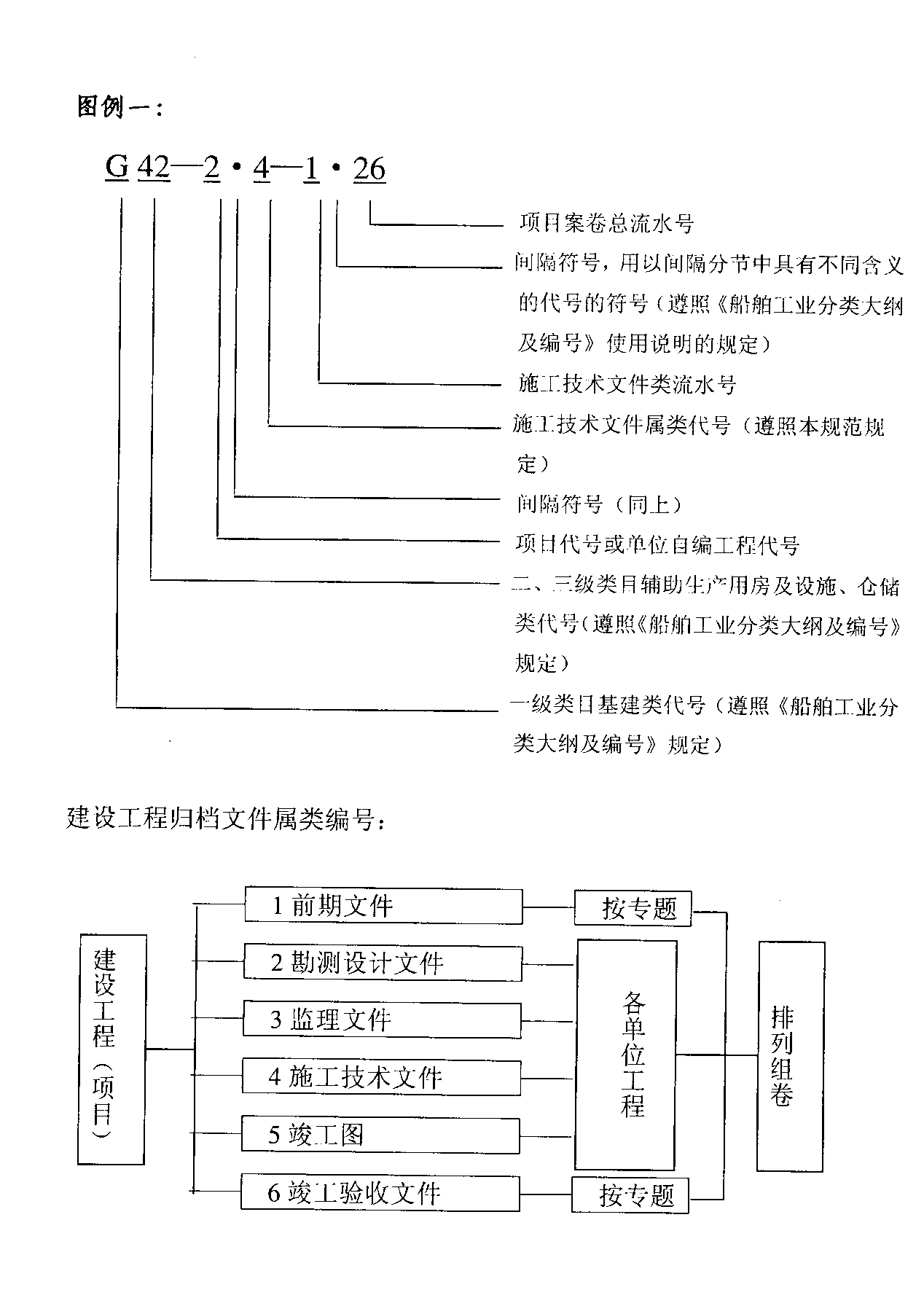 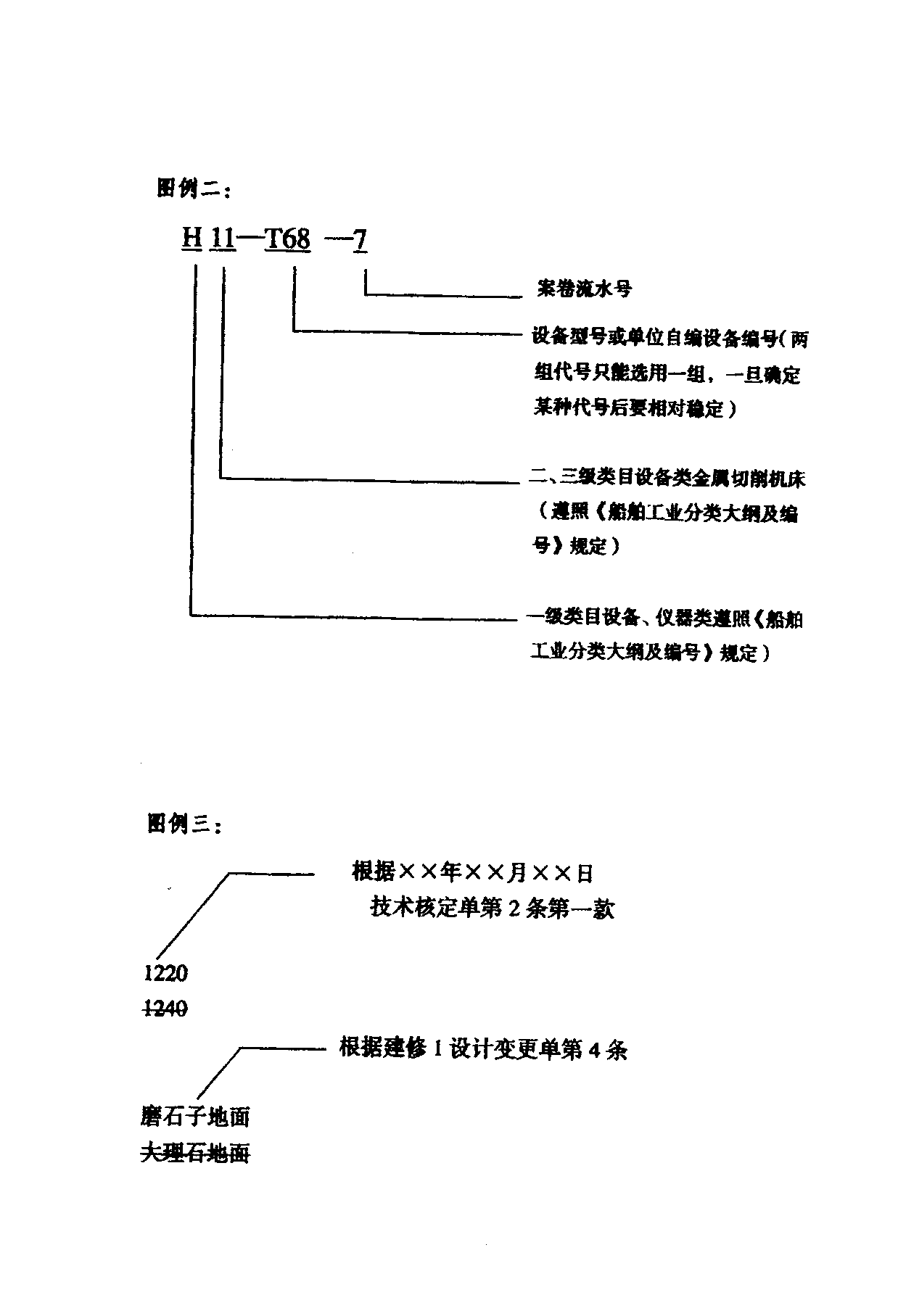 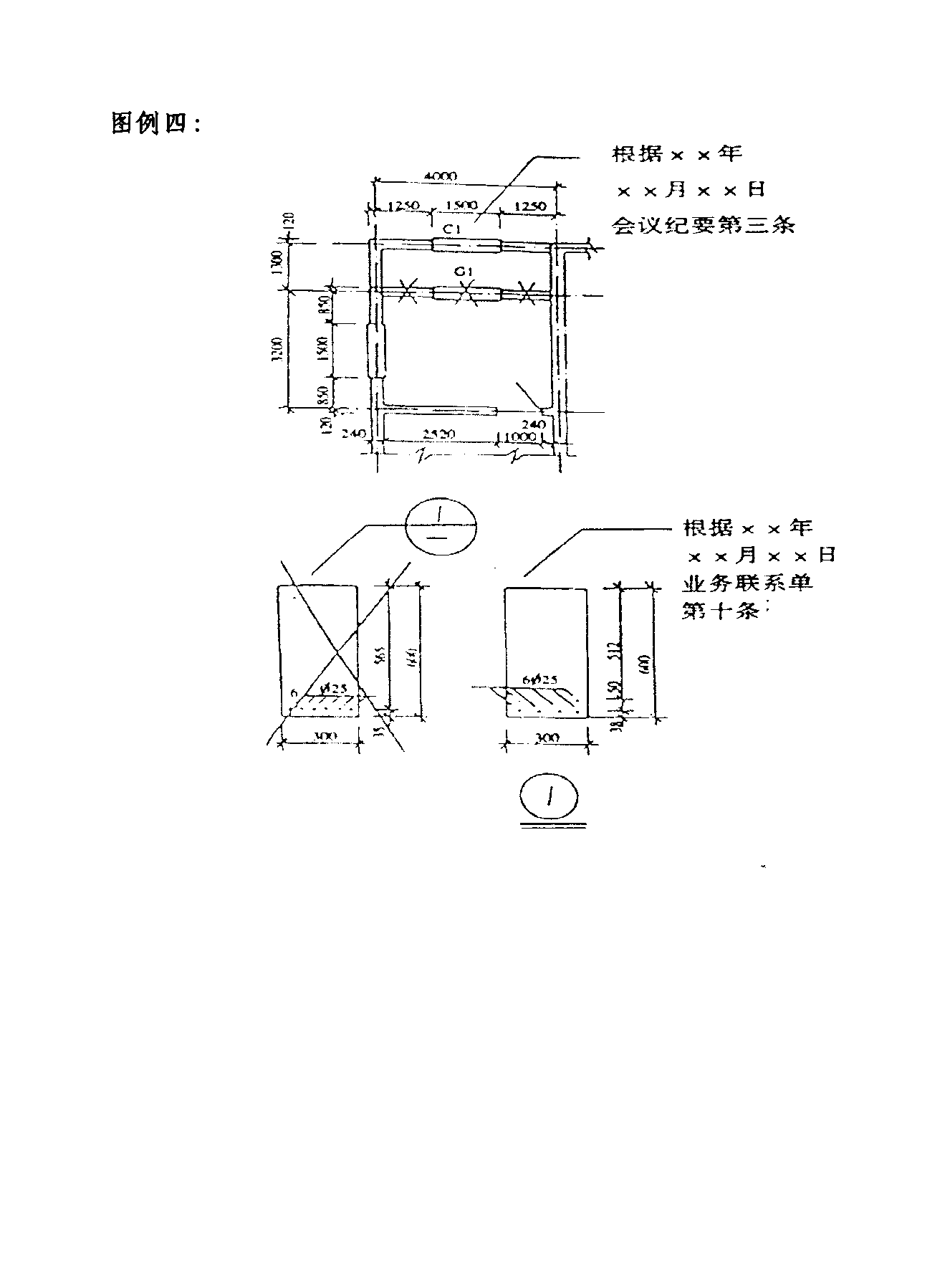 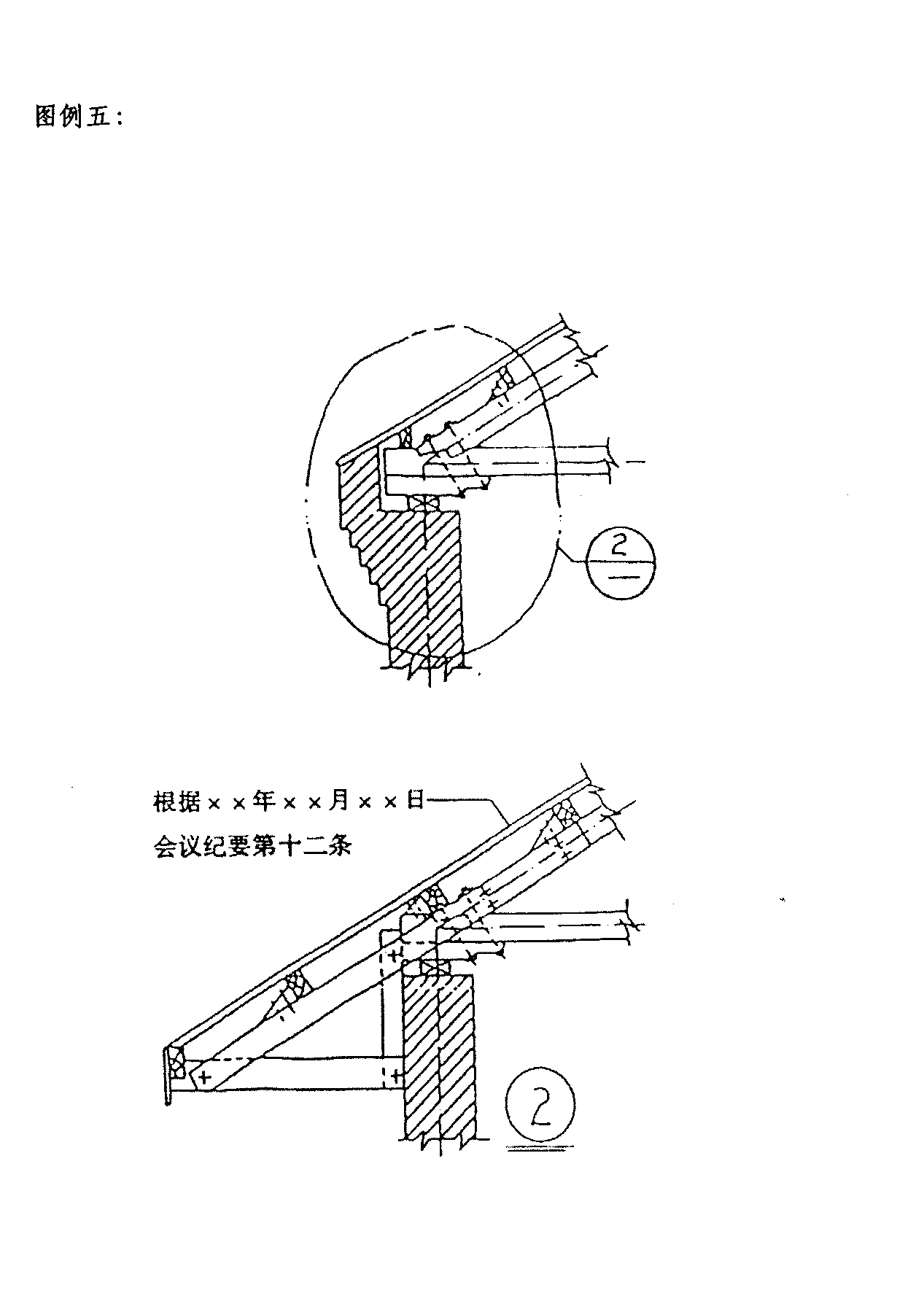 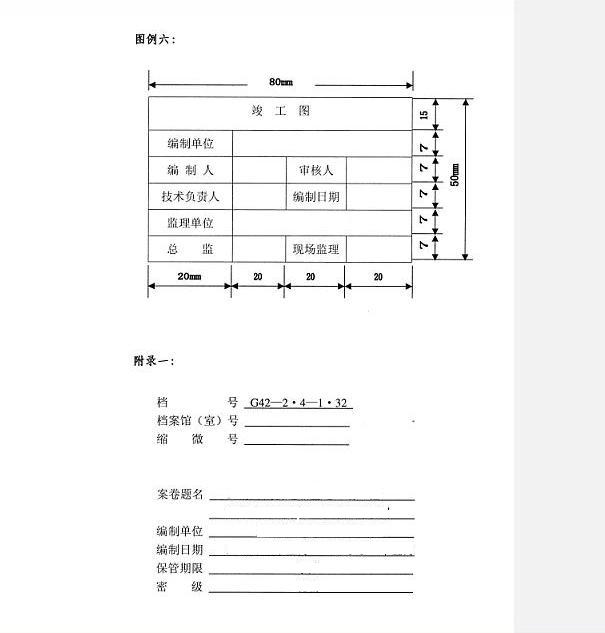 附录二：固定资产投资项目文件归档范围及保管期限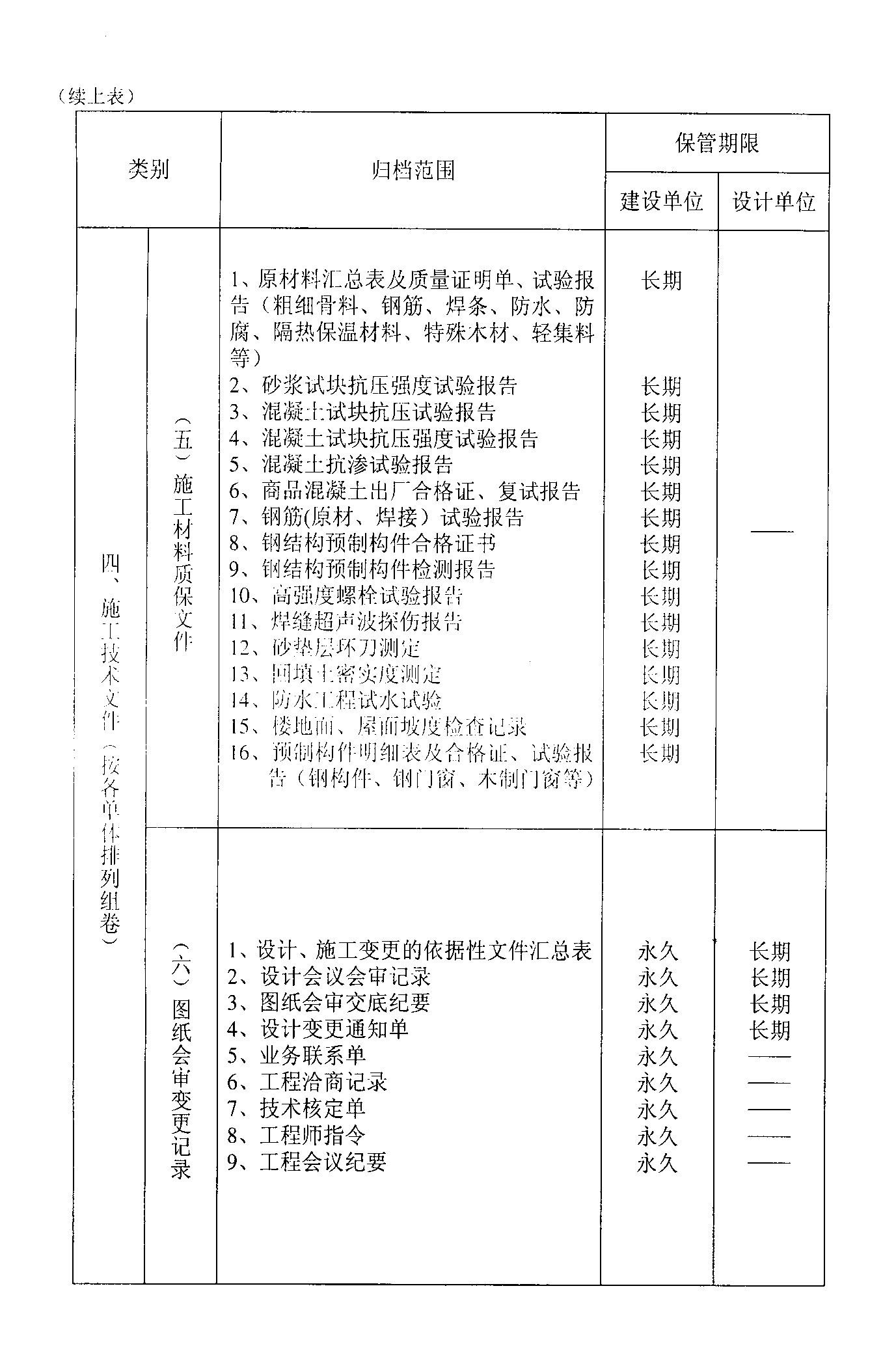 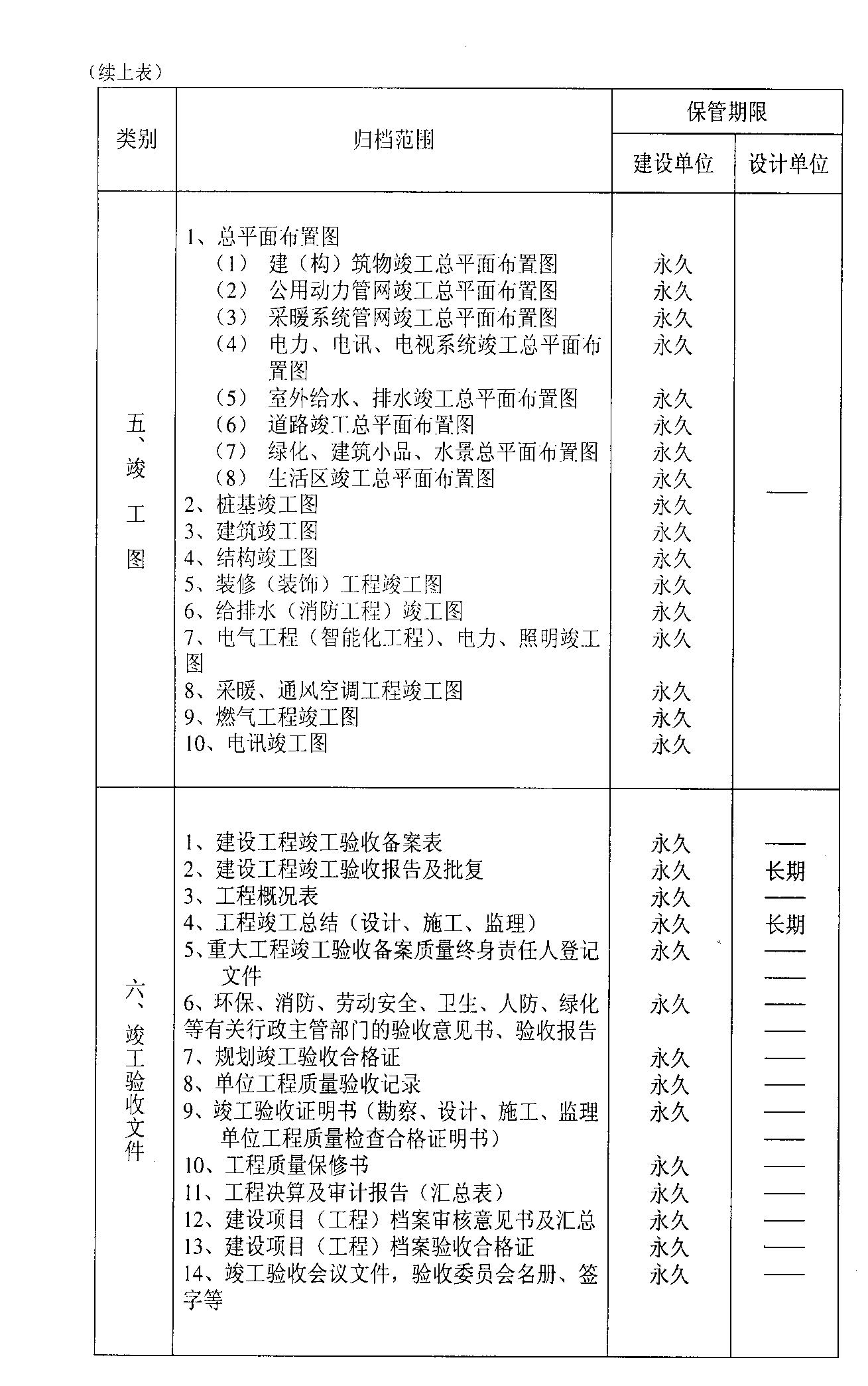 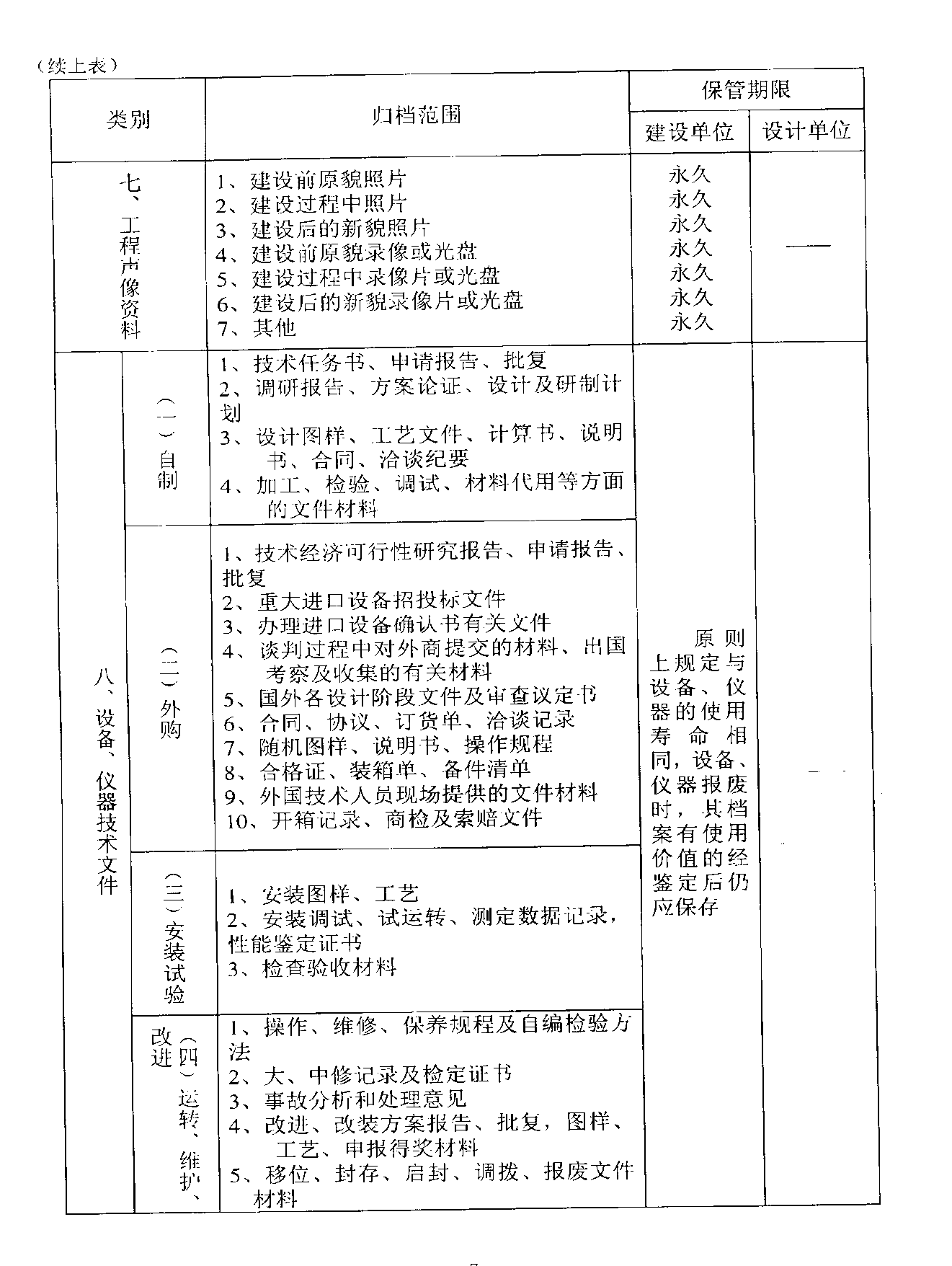 附录三：工程设计变更依据性文件汇总表合同附件四材料推荐厂商表注：1、或相当于上表推荐的品牌厂家。2、根据不同工程的使用材料特点，其它待定选材方面由甲方和乙方共同到厂家选定。如无材料表列出规格、色泽，甲乙双方另行协商，再选定厂家。3、管桩按新国标《GB13476-2009》生产标准。合同附件五职业病防护设施施工过程法律责任承诺书一、我单位在本项目职业病防护设施施工过程中，严格遵守《中华人民共和国职业病防治法》及其他相关法律、法规和标准的要求。二、我单位具备完善的施工质量检验制度，有完善的建筑材料、建筑构配件及设备进场验收和检验制度。对职业病防护设施使用的主要建筑材料、建筑构配件和设备，均已送具有相应资质的检测单位检验、测试，检测合格后方使用。三、在本项目职业病防护设施施工过程中，我单位从未使用不合格或建设行政主管部门发布名录中禁止使用的建筑材料、建筑构配件和设备。使用的进口建筑材料、建筑构配件和设备均符合国家有关标准，并持有商检部门签发的商检合格证书。四、我单位保证在本项目施工过程中，严格按照国家相关法律、法规和标准的要求，采取了相应的职业病防护措施，确保了施工人员所接触的职业病危害因素低于相关限值，并对相关接害人员进行了职业健康监护。（公章）   年  月  日合同附件六履约保函的退还办法在完成以下工作后方可退还：1、工程按合同要求完工；2、工程完工验收并取得竣工验收意见书（如有）；3、工程资料完成发包人档案部门验收并取得《档案移交书》。4、工程完成结算，并取得结算书。合同附件七合同附件七图纸编号图纸编号第四章  投标文件格式第一部分、技术投标文件（含资格审查文件）技术投标文件（含资格审查文件）格式一：技术投标文件（含资格审查文件）封面[工程名称] 投标文件第一部分  【技术标投标文件（含资格审查文件）】投标人：日  期：技术投标文件（含资格审查文件）格式二（适用于技术标与经济标同时开启）广州建设工程施工招标投标书技术投标文件（含资格审查文件）格式三参与编制技术标投标文件人员名单技术投标文件（含资格审查文件）格式四资格审查文件注：按投标须知修改表11.2.2条款及《资格审查表》要求提交，格式自拟。技术投标文件（含资格审查文件）格式五技术评审资料注：按《技术标有效性审查表》及《技术标详细审查评分表》要求提交，格式如无要求可自拟。投标保证金（格式可自定）（注：投标人采用银行保函或投标保证保险或专业担保公司担保形式提交投标保证金的，应提交扫描件并加盖投标人电子印章。）附件1《关于投标保证金的承诺》关于投标保证金的承诺本招标项目招标人及招标监管机构：本公司就参加      （招标项目名称）     项目的投标工作，作出郑重声明：本公司满足招标文件中免交投标保证金的相关要求，在投标时未提交投标保证金。我司理解在投标时免交投标保证金是为企业减负的举措，并未免除我司的投标义务，本公司一旦发生符合招标文件规定的不予退还投标保证金情形的，将按照招标人的要求，在收到招标人通知补交投标保证金之日起7个日历天内向招标人足额补交投标保证金。本公司违反上述保证的，将被视为虚假承诺，按相关规定进行信用记录。本公司对失信行为产生的一切后果已知悉，并承担由此产生的相应责任。特此承诺。投标人：　　（盖章）日  期： 附件2《中小企业声明函》中小企业声明函本企业郑重声明，根据《关于印发中小企业划型标准规定的通知》（工信部联企业〔2011〕300号）的规定，本企业具体情况如下：本企业属于建筑业行业；营业收入为万元，资产总额为万元，属于（中型企业、小型企业、微型企业）；依据《政府采购促进中小企业发展管理办法》的规定，本企业不属于大企业的分支机构，不存在控股股东为大企业的情形，也不存在与大企业的负责人为同一人的情形。 本企业对上述声明内容的真实性负责。如有虚假，将依法承担相应责任。                                企业名称（盖章）：                                          日 期：注：1、营业收入、资产总额填报上一年度数据，无上一年度数据的新成立企业可不填报。2、《中小企业声明函》须按照本函格式填写，否则评标委员会有权视其为非中小企业，不享受免于提交投标保证金的优惠政策。3、招标人、招标代理机构将按有关规定公开《中小企业声明函》。技术投标文件（含资格审查文件）格式六注：投标人按本表格式可自行扩展填写。技术部分格式七：危险性较大的分部分项工程安全管理措施危险性较大的分部分项工程安全管理措施根据中华人民共和国住房和城乡建设部令第37号《危险性较大的分部分项工程安全管理规定》（以下简称“37号文”），投标人在投标时须补充完善危大工程清单并结合本工程的类型和特点，科学、合理地设置本项目的危险性较大的分部分项工程安全管理措施，危险性较大的分部分项工程安全管理措施由投标人结合招标人对本工程的具体要求自行设定。招标人根据设计文件的要求及37号文的规定列出“危险性较大的分部分项工程清单及超过一定规模的危险性较大的分部分项工程清单”中与本招标项目相关的清单项，具体详见第5点“打√”标识。投标单位同意招标人在清单中标识的该项请在对应项打“√”标识，并在投标文件中提供相应的安全管理措施。投标单位对清单中认为需要补充的该项请在对应项打“√”标识，并在投标文件中提供相应的安全管理措施。投标单位不同意招标人在清单中标识的该项请在对应项打“×”标识，并在备注栏填上相关说明。投标单位应当在投标时根据招标人提供的下述第5点清单，在投标文件中编制专项施工方案。对于超过一定规模的危大工程，中标单位应当组织召开专家论证会对专项施工方案进行论证。实行施工总承包的，由施工总承包单位组织召开专家论证会。专家论证前专项施工方案应当通过施工总承包单位审核和总监理工程师审查。危险性较大的分部分项工程清单及超过一定规模的危险性较大的分部分项工程清单：投标人名称（盖法人公章）：法定代表人或被授权人（签字或盖章）：日期：第二部分经济标投标文件经济标投标文件格式一：经济标投标文件封面[工程名称] 投标文件第二部分（经济标）投标人：日  期：技术投标文件（含资格审查文件）格式八、施工组织设计1．投标人编制施工组织设计的要求：编制时应采用文字并结合图表形式说明施工方法；拟投入本标段的主要机械施工设备情况、劳动力计划等；主要技术措施，包括质量、安全、消防、环保、工期保证等措施；结合工程特点提出切实可行的工程质量、安全生产、文明施工、工程进度、技术组织措施，同时应对关键工序、复杂环节重点提出相应技术措施，如冬雨季施工技术、减少噪音、降低环境污染、地下管线及其他地上地下设施的保护加固措施等。还应提供以下资料：（1）绿色施工安全防护措施费应列明使用计划及费用使用明细。（2）建设工程施工扬尘污染防治和用工实名管理应列明专项方案以及费用使用计划。2．施工组织设计除采用文字表述外可附下列图表，图表及格式要求附后。附表一  拟投入本标段的主要机械施工设备表附表二  劳动力计划表附表三  计划开、竣工日期和施工进度网络图附表四  施工总平面图附表五  临时用地表(表格自拟)经济标投标文件格式二：工程量清单计价表注：按投标须知修改表11.3.2条款要求，详见工程量清单。经济标投标文件格式三：参与编制经济标投标文件人员名单注：参与编制投标文件所有人员名单应包括如编制各种专业工程量清单投标报价、负责清样校对、负责打印及复印等所有人员在内的人员名单。经济标投标文件格式四：对投标文件编制的承诺本公司授权         （身份证号：               ）负责对投标文件的编制及内容进行解释、说明，并承诺以下事项：1.被授权人清楚投标文件编制的具体情况，包括技术方案文件、工程量清单、以及投标文件的加密打包的理解；2.在本项目开标至评标结束前，努力确保被授权人在项目评标所在地附近；3.从评标委员会要求澄清起二小时内，被授权人应如实地书面澄清。如由于未遵守上述承诺内容之一导致无法进行澄清的，我公司认可和接受评标委员会作出的评审结论。                                 附件：《投标文件编制情况》 投标人名称（盖法人公章）：法定代表人或被授权人（签字或盖章）：日期：  年  月  日投标文件编制情况1.投标文件报价编制方式: □自行编制的，编制的负责人： （盖造价工程师执业专用章或全国建设工程造价员章，执业单位应与投标人一致） 。□委托编制的，受委托单位，编制的负责人： （盖造价工程师执业专用章或全国建设工程造价员章，执业单位应与受委托单位一致） 。2.投标文件加密打包的电脑情况第五章  技术条件（工程建设标准）依据设计文件的要求，本工程项目的材料、设备、施工须达到下列现行中华人民共和国以及省、自治区、直辖市或行业的工程建设标准、规范的要求。包括但不仅限于：(1)《民用建筑设计统一标准》                       GB50352-2019(2)《民用建筑通用规范》                           GB55031-2022(3)《建筑防火通用规范》                           GB55037-2022(4)《建筑设计防火规范》    	              GB50016-2014(2018版)(5)《建筑与市政工程无障碍通用规范》               GB55019-2021(6)《办公建筑设计标准》                           JGJ/T67-2019(7)《饮食建筑设计规范》                            JGJ_64-2017(8)《建筑与市政工程防水通用规范》                 GB55030-2022(9)《汽车库、修车库、停车场设计防火规范》         GB50067-2014(10)《车库建筑设计规范》                           JGJ100-2015(11)《建筑防烟排烟系统技术标准》                  GB51251-2017(12)《公共建筑节能设计标准》                      GB50189-2015(13)《无障碍设计规范》                            GB50763-2012(14)《建筑地面设计规范》                          GB50037-2013(15)《建筑地面工程施工规程》                 DG/TJ08-2008-2006(16)《建筑地面工程施工质量验收规范》              GB50209-2010(17)《外墙内保温工程技术规程》                    JGJT261-2011(18)《外墙内保温建筑构造》                              11J122(19)《民用建筑隔声设计规范》                      GB50118-2010(20)《建筑隔声与吸声构造》                              08J931(21)《民用建筑工程室内环境污染控制规范》          GB50325-2020(22)《建筑内部装修设计防火规范》                  GB50222-2017(23)《屋面节能建筑构造》                                06J204(24)《屋面工程质量验收规范》                      GB50207-2012(25)《防火门》                                    GB12955-2008(26)《防火窗》                                    GB16809-2008(27)《防火卷帘》                                  GB14102-2005(28)《门和卷帘的耐火试验方法》                   GB/T7633-2008(29)《防火卷帘、防火门、防火窗施工及验收规范》    GB50877-2014(30)《建筑外门窗气密，水密，抗风压性能分级及检测方法》GB/T7106-2008(31)《建筑防火封堵应用技术规程》                  CECS154-2020(32)《防火膨胀密封件》                            GB16807-2009(33)《喷射无机纤维防火材料》                        GA817-2009(34)《建筑材料及制品燃烧性能分级》                 GB8624-2012(35)《建筑构件用防火保护材料通用要求》行业标准修订发布2013-03-19GA/T110-2013(36)《消防控制室通用技术要求》                    GB25506-2010(37)《工程建设标准强制性条文—房屋建筑部分》         2013年版(38)《瓷质砖》                                    JC/T665-1997(39)《电梯层门耐火试验完整性、隔热性和热通量测定法》 GB/T27903(40)《建筑节能工程施工质量验收标准》              GB50411-2019(41)《广东省建筑节能与绿色建筑工程施工质量验收规范》DBJ15-65-2021(42)《建筑结构可靠度设计统一标准》                GB50068-2018(43)《工程结构可靠性设计统一标准》                GB50153-2008(44)《建筑抗震设计规范》                  GB50011-2010(2016版)(45)《建筑工程抗震设防分类标准》                  GB50223-2008(46)《建筑结构荷载规范》                          GB50009-2012(47)《混凝土结构设计规范》                GB50010-2010(2015版)(48)《高层建筑混凝土结构技术规程》                   JGJ3-2010(49)《混凝土结构耐久性设计规范》               GB/T50476－2019(50)《建筑地基基础设计规范》                      GB50007-2011(51)《建筑桩基技术规范》                            JGJ94-2008(52)《全国民用建筑工程设计技术措施－结构》             2009版(53)《地下工程防水技术规范》                      GB50108-2008(54)《砌体结构设计规范》                          GB50003-2011(55)《建筑地基处理技术规范》                        JGJ79-2012(56)《高层建筑筏形与箱型基础技术规范》               JGJ6-2011(57)《钢结构设计标准》                            GB50017-2017(58)《高层民用建筑钢结构技术规程》                  JGJ99-2015(59)《钢结构通用规范》                            GB55006-2021(60)《钢结构防火涂料应用技术规程》                 CECS24-2020(61)《建筑钢结构防火技术规范》                    GB51249-2017(62)《建筑钢结构防火技术规程》                DG-TJ08-008-2017(63)《钢结构焊接规范》                            GB50661-2011(64)《钢结构高强螺栓连接技术规程》                  JGJ82-2011(65)《钢结构工程施工质量验收规范》                GB50205-2001(66)《装配式混凝土结构技术规程》                     JGJ1-2014(67)《装配式混凝土建筑技术标准》               GB/T 51231-2016(68)《工程结构通用规范》                          GB55001-2021(69)《建筑与市政工程抗震通用规范》                GB55002-2021(70)《建筑与市政地基基础通用规范》                GB55003-2021(71)《砌体结构通用规范》                          GB55007-2021(72)《混凝土结构通用规范》                        GB55008-2021(73)《建筑地基基础设计规范》         DBJ15-31-2016(广东省标准)(74)《建筑结构荷载规范》            DBJ15-101-2014(广东省标准)(75)《混凝土结构工程施工质量验收规范》(局部修订)  GB50204-2015(76)《建筑地基基础工程施工质量验收规范》          GB50202-2018(77)《钢筋焊接及验收规程》                          JGJ18-2012(78)《钢筋机械连接技术规程》                       JGJ107-2016(79)《蒸压加气混凝土砌块》                        GB11968-2006(80)《蒸压加气混凝土砌块建筑构造》                      13J104(81)《蒸压加气混凝土建筑应用技术规程》            JGJ/T17-2008(82)《砌体结构工程施工质量验收规范》              GB50203-2011(83)《建筑玻璃应用技术规程》       	             JGJ113-2015(84)《建筑装饰装修工程质量验收规范》              GB50210-2018(85)《屋面工程技术规范》                          GB50345-2012(86)《民用建筑电气设计标准》                      GB51348-2019(87)《建筑照明设计规范》                          GB50034-2013(88)《消防应急照明和疏散指示系统技术标准》        GB51309-2018(89)《供配电系统设计规范》                        GB50052-2009(90)《20kV及以下变电所设计规范》                  GB50053-2013(91)《低压配电设计规范》                          GB50054-2011(92)《建筑物防雷设计规范》                        GB50057-2010(93)《火灾自动报警系统设计规范》                  GB50116-2013(94)《电力工程电缆设计标准》                      GB50217-2018(95)《综合布线系统工程设计规范》                  GB50311-2016(96)《知能建筑设计标准》                          GB50314-2015(97)《建筑物电子信息系统防雷技术规范》            GB50343-2012(98)《安全防范工程技术标准》                      GB50348-2018(99)《入侵报警系统工程设计规范》                  GB50394-2007(100)《视频安防监控系统工程设计规范》             GB50395-2007(101)《出入口控制系统工程设计规范》               GB50396-2007(102)《建筑设备监控系统工程技术规范》            JGJ/T334-2014(103)《建筑物防雷工程施工与质量验收规范》　　 　  GB50601-2010(104)《建筑机电工程抗震设计规范》              　 GB50981-2014(105)《通用用电设备配电设计规范》                 GB50055-2011(106)《建筑电气与智能化通用规范》                 GB55024-2022(107)《安全防范工程通用规范》                     GB55029-2022 (108)《消防设施通用规范》                         GB55036-2022(109)《建筑节能与可再生能源利用通用规范》　　     GB55015-2021(110)《建筑环境通用规范》             　          GB55016-2021(112)《建筑光伏系统应用技术标准》               GB/T51368-2019(113)《广东省民用建筑电线电缆防火技术规程》   DBJ/T15-226-2021(114)《室外给水设计标准》                         GB50013-2018(115)《室外排水设计规范》               GB50014-2006(2016年版)(116)《建筑给水排水设计标准》                     GB50015-2019(117)《消防给水及消火栓系统技术规范》             GB50974-2014(118)《自动喷水灭火系统设计规范》                 GB50084-2017(119)《建筑灭火器配置设计规范》                   GB50140-2005(120)《民用建筑绿色设计规范》                    JGJ/T229-2010(121)《民用建筑太阳能热水系统应用技术标准》       GB50364-2018(122)《民用建筑节水设计标准》                     GB50555-2010(123)《绿色建筑评价标准》                       GB/T50378-2019(124)《建筑与小区雨水控制及利用工程技术规范》     GB50400-2016(125)《建筑给水排水及采暖工程施工质量验收规范》   GB50242-2002(126)《自动喷水灭火系统施工及验收规范》           GB50261-2017(127)《城镇排水管道设计规程》                DG/TJ08-2222-2016(128)《民用建筑供暖通风与空气调节设计规范》       GB50736-2012(129)《饮食业环境保护技术规范》                     HJ554-2010(130)《广东省建设工程消防设计审查疑难问题解析》      2023年3月(131) 国家、部颁、地方有关技术规定在施工过程中，上述规范可以相互补充，如果几种规范、规则和标准适用于同一情况，则应遵循最为严格的规范。需要适用上述标准以外的标准时，按照现行的相应的国家标准、规范。没有国家标准、规范但有行业标准、规范的，适用行业标准、规范；没有国家和行业标准、规范的，适用工程所在地地方标准、规范。
　　国内没有相应标准、规范的，由发包人向承包人提出施工技术要求，承包人按约定的时间和要求提出施工工艺，经发包人认可后执行。发包人要求使用国外标准、规范的，应负责提供中文译本。除发包人提供的施工技术要求外，其余国家标准规范应由承包人自备。                                                   国内没有相应标准、规范时的约定：由设计单位和监理单位提出书面处理意见，经发包人确认后，以确认后的书面意见为准。第六章  图纸及勘察资料（另册）第七章  工程量清单（另册）第八章  最高投标限价另册，详见招标控制价公布函。项目条款号内容说明与要求11定义招标人（即发包人）：中船黄埔文冲船舶有限公司招标代理：广东省机电设备招标中心有限公司设计单位：中船第九设计研究院工程有限公司、广州黄埔建筑设计院有限公司监理单位：      /     检测机构：     /     22.2工程名称黄埔文冲龙穴厂区建设项目室内总装区辅助用房及船体车间辅助用房工程施工总承包（标段一、标段二）32.2建设地点详见本工程招标公告。42.2建设规模详见本工程招标公告。 52.2承包方式采用施工图纸总价包干的承包方式，按全套施工图纸及技术资料、招标文件、答疑文件所载明的全部施工内容总价包干（招标人提供的工程量清单仅作参考，不作为结算是否增加工程量的依据），并且包工、包料、包工期、包质量、包安全、包文明施工、包验收、包取证等为完成本项目的一切相关工作及检测费用。62.2质量标准详见本工程招标公告。72.2招标范围1、施工图纸和清单所载明的建筑、结构、电气、暖通、给排水、拆除等工程及总承包相关服务。(具体以图纸、工程量清单及相关资料为准）。本工程除桩基检测（含高应变、静荷载、低应变）、混凝土试压件、砂浆抗压、钢板原材、钢筋原材、焊缝、防火涂料、电线、电缆，电气开关等材料检测外，其他砼结构、防雷等一切功能性检测及设计图纸、相关规范所规定的强制性检测、消防验收费用均包含在本次投标总价中并单独列出，如清单中未列明此项的，请投标人在投标报价时单独列出，中标后一律不做调整。2、以下分包项目以暂估价形式包含在投标总价中，由招标人与本项目中标人联合招标确定分包人和价格：注：①投标人应充分考虑组织、配合分包人施工所必要的费用，做好施工管理和协调工作, 投标人应充分考虑此项管理及协调费用，此费用含在本次投标总价中（单列），闭口包干，结算时不予调整。②在确定本工程中标人后，招标人与中标人一起进行二次招标，确定分包人。招标人、中标人与分包人三方签订三方合同，明确三方的责任和义务，以上拟分包工程均由招标人直接付款给分包人，并与分包人单独结算，但项目实施中，分包人应服从中标人管理，与中标人一起对招标人负责。③上述分包项目5-6项为甲供材料，甲供材料的保管、二次搬运、安装、调试等以及所需基础槽钢等辅助材料、安装等均在本次招标范围内。3、招标人另行委托以下项目，中标人须做好必要的安装协调配合等相应工作：（1）桩基检测：高应变、静荷载、低应变。（2）材料检测：混凝土试压件、砂浆抗压、钢板原材、焊缝、防火涂料、钢筋原材、电线、电缆，电气开关等。4、工艺设备制造、安装、运输、调试不在本次招标范围内，中标人需做好必要的组织协调配合工作。5、中标人为本工程施工现场总协调责任单位，需做好施工现场总体统筹、协调工作。6、各专业的预埋件、穿墙管、设备安装所需的预留孔洞及孔洞修复等，均在本次招标范围内。7、按中船第九设计研究院工程有限公司设计的《龙穴厂区生产辅助用房建设项目龙穴厂区室内总装区辅助用房》、《龙穴厂区生产辅助用房建设项目船体车间辅助用房》施工图纸及广州黄埔建筑设计院有限公司设计的《龙穴厂区生产辅助用房建设项目人防地下室》施工图纸图内容施工（招标人另行委托项目除外）；中标人须采取本工程施工招标范围（含招标文件及后续答疑、澄清文件规定的内容）所需的技术、赶工、安全文明施工等一切措施。（以设计图纸及有关技术资料要求为准）82.2工期要求标段一、室内总装区辅助用房工程施工总工期： 365日历天， 2024年8月1日计划开工，2025年7月31日完工。其中重要节点工期：桩完成时间2024年8月31日；地下结构施工完成2024年12月31日；地上主体结构施工完成2025年4月31日；装修及水电安装工程完成2025年6月15日；外场道路及广场施工完成2025年6月25日。（开工时间以甲方通知为准）标段二、船体车间辅助用房施工总工期：304日历天， 2024年8月1日计划开工，2025年5月31日完工。其中重要节点工期：2024年10月31日，地下一层主体结构完工；2024年12月31日，主体结构完工封顶；2025年4月30日，装修装饰工程完工；2025年5月20日，水电、暖风、设备安装完成。（开工时间以甲方通知为准）。93.1资金来源自筹资金104.1投标人资质等级及项目负责人等级要求详见本工程招标公告。11资格审查方式详见本工程招标公告。1213.1报价以及单价和总价计算方式工程量清单计价。1315.1投标有效期120日历天。（从投标截止之日计起）如投标有效期内发生异议或投诉的，则投标有效期自动延长至异议或投诉处理结束后90日历天。1416.1投标保证金缴纳时间在投标文件截止递交时间之前。1.投标保证金可采用现金、支票、投标保函、投标保证保险、专业工程担保公司担保的形式递交，须在递交投标文件截止时间前完成缴纳。递交投标保证金时需按各标段缴纳：标段一：投标保证金50万元标段二：投标保证金50万元2.收取方式：（1）如采用现金或者支票形式提交的，投标保证金从投标人基本账户递交，由广州交易集团有限公司（广州公共资源交易中心）交易平台代收。收款单位：广州交易集团有限公司银行账号：44001583404059333333开户银行：中国建设银行天润路支行具体操作要求详见广州交易集团有限公司（广州公共资源交易中心）交易平台有关指引，递交事宜请自行咨询交易中心；请各投标人在投标文件递交截止时间前按上述金额递交至广州交易集团有限公司（广州公共资源交易中心）交易平台，款项到账后，投标人在完成投标登记后至投标截止时间前，可登陆交易中心网站，在基本户投标保证金栏目内将上述到账资金转到对应的投标项目，完成保证金缴纳。保证金到账情况以开标时广州交易集团有限公司（广州公共资源交易中心）交易平台数据库查询的信息为准。（2）如采用非电子形式的银行保函、保证保险、专业工程担保公司担保提交的，在开标前不强制要求提交纸质原件，由中标候选人在中标候选人公示前提交并在网上公示，但投标人应在投标文件中提供银行保函、保证保险、专业工程担保公司担保等的原件扫描件并加盖投标人（或联合体牵头单位）电子印章。如投标人选择在开标前提交纸质原件的，可在投标截止时间前单独密封递交至开标室（时间及地点同递交备用电子投标文件的时间及地点）。[其中采用广州交易集团有限公司（广州公共资源交易中心）交易平台电子形式的保函、担保或保证保险的，以广州交易集团有限公司（广州公共资源交易中心）交易平台的相关操作指引为准]注：1、政府投资项目不得收取投标保证金。鼓励招标人对简单小额项目不要求提供投标担保，对中小企业投标人免除投标担保。2、投标保证金不得超过招标项目估算价的2%，投标保证金有效期应当与投标文件有效期一致。根据《房屋建筑和市政基础设施工程施工招标投标管理办法》（建设部令第89号）第二十六条的规定，投标保证金最高不得超过50万元。3.招标人允许免收信用良好企业或中小企业的投标保证金，具体规定如下：①信用良好的相关证明办法：以“信用中国”网站（https://www.creditchina.gov.cn）下载的、由国家公共信用信息中心出具的有效的《法人和其他组织信用信息概况》（以下简称“信用报告”）为准，信用报告的生成时间需在招标公告发布时间至递交投标文件截止时间段内，超出该时间段出具的信用报告无效。信用状况良好是指投标人信用报告中不存在重点关注信息、行政处罚信息、失信惩戒信息、风险提示信息。并提供《关于投标保证金的承诺》。②中小企业的相关证明办法：投标人提供自行查询企业划型截图和《中小企业声明函》。中小企业的划型标准依据《关于印发中小企业划型标准规定的通知》（工信部联企业（2011）300号）执行，投标人提供以https://baosong.miit.gov.cn/ScaleTest网址查询结果为准，网页截图需包含网址信息，并提供《关于投标保证金的承诺》，③没有按①、②要求提供证明材料的投标人，不免于交纳投标保证金。4、招标人在免收投标保证金的同时，应约定免交投标保证金的投标人存在16.4条款所列情形的后续处理措施。155踏勘现场招标人不集中组织，由投标人自行踏勘，投标人不进行踏勘的，视为已熟知现场条件，自行承担相关风险。168投标答疑1、疑问提交时间：在递交投标文件截止日期前18日；具体截止时间以广州公共资源交易中心网站“网上答疑专区”的时间为准。2、形式：投标人的疑问通过广州公共资源交易中心交易平台提交。3、具体要求：按照交易平台关于全流程电子化项目的相关指南进行操作，详见：广州公共资源交易中心网站“网上答疑专区” 。提问一律不得署名。4、网上答疑的操作指南为：投标人登录广州公共资源交易中心数字交易平台→进入“我是投标人”页面→进入“招标答疑提问”页面→通过项目编号或名称找到所需的项目→在上述答疑时间内点击“答疑提问”→无记名或匿名提出问题。1720.1投标截止时间2024年    月    日   时（北京时间）。上述时间及地点是否有改变，请密切留意招标答疑纪要的相关信息。1820.1开标开始时间和地点（技术标和经济标同时开标）1、开标开始时间：2024年    月    日    时    分（与投标截止时间为同一时间），地点：广州公共资源交易中心    室注：投标文件解密问题。投标人只用执行一次解密，招标人执行解密次数根据招标文件开标次数确定。2、递交投标文件备用光盘时间：2023年    月    日    时    分至2023年    月    日    时    分；递交地点：广州公共资源交易中心    室。(建议安排在投标文件截止时间前15分钟至投标文件截止时间）上述时间及地点是否有改变，请密切留意补充公告和招标答疑纪要的相关信息。1926开标评标办法方式一：选取方法 二 （综合评分法一，技术标与经济标同时开启）；2029.1履约担保方式一：中标人提供的履约保证金为中标价款的10%。履约保证金的形式：转账或银行保函或保证保险或担保保函。21最高投标限价标段一：本项目最高投标限价为人民币101096417.62元。标段二：本项目最高投标限价为人民币40613427.78元。22非竞争费用标段一：本项目绿色施工安全防护措施费为5358738.29元，暂列金额为0元，暂估价为14503036.00元。（未按招标文件规定的金额填写的，由评标委员会按照招标文件规定的金额进行修正）标段二：本项目绿色施工安全防护措施费为2368695.66元，暂列金额为0元，暂估价为6074475.00元。（未按招标文件规定的金额填写的，由评标委员会按照招标文件规定的金额进行修正）23保修期按照《建设工程质量管理条例》规定。24计算评标参考价的等分点值计算评标参考价的等分点值X在开标前从[0,100] 的整数中随机抽取。25进入第二阶段评审的家数过技术有效性审查的投标人均进入第二阶段（适用于通过技术有效性审查家数在[3,9]中的）。第一阶段得分由高至低排序，前9名投标人进入第二阶段评审（适用于通过技术有效性审查家数大于9家的，招标人可根据工程具体情况，确定不少于9家进入第二阶段）。注：本款适用于选择评标办法一至评标办法六。进入第二阶段的投标人家数应符合行政监管部门的要求。26工程成本警戒价标段一：工程成本警戒价为80877134.10元（按最高投标限价的80%）。标段二：工程成本警戒价为32490,42.22元（按最高投标限价的80%）。对低于该警戒价的投标报价，投标人必须提供详细的施工组织设计、单价、措施性费用、单价分析表、主要材料价格表、投标人成本分析供评标委员会评审，由评标委员会判定其是否低于企业自身成本。在评标过程中，评标委员会发现投标人的报价明显低于其他投标报价或者低于成本警戒价，使得其投标报价可能低于其个别成本的，应当要求该投标人作出书面说明并提供相关证明材料。投标人不能合理说明或者不能提供相关证明材料的，由评标委员会认定该投标人以低于成本报价竞标，应当否决其投标。注：为充分体现招标人意愿及落实项目招标人负责制，警戒价由招标人决定。27第一阶段各分值的权重技术分权重为100%，综合诚信评价分数权重为 0 %。注：综合诚信评价得分权重按《关于诚信综合评价在招标投标环节中应用的指引》（招标投标指引2020年第6期）规定执行，招标人可在[0,20%]选择。技术分权重=100%-综合诚信评价得分权重28评标委员会人数评标委员会由招标人依法组建。29企业综合诚信评价分数本项目的企业综合诚信评价分数，以施工企业房建诚信评价排名为准。注：企业的诚信综合评价分数以开标当天广州市工程招标行业协会网站上公布的为准。30第二阶段投标人名次的排序方法（适用于办法一、办法二）选取方法：三方法一：将进入第二阶段投标人的投标报价由低至高进行排序。报价相同的投标文件，以技术分较高的排前；报价与技术得分均相同的投标文件，以综合诚信评价分数高的排前；如仍存在相同情况，则对具有相同情况的投标人，由评标委员会采用随机方式，确定投标人的排序。 方法二：将进入第二阶段投标人的投标报价按大于或小于等于工程成本警戒价的标准分为2组。首先，对于小于或等于工程成本警戒价的，评标委员会从序号1开始随机确定投标人的排序，若仅有1名投标报价小于等于工程成本警戒价的，该投标人为第1名；其次，对于大于工程成本警戒价的投标报价由低至高进行排序，序号接上一组。方法三： 按照“技术得分（满分100分）×技术得分权重（20%）＋经济得分(满分100分)×经济得分权重（80%）”的公式，计算各有效投标文件的总分，并按照总分从高到低排列先后次序。经济分计算公式：进入第二阶段的投标人超过5家时，去掉一个最高价和一个最低价后，取剩余报价的算术平均值为评标基准价；进入第二阶段的的投标人少于5家（含5家）时，直接取所有投标总报价的算术平均值为评标基准价。偏差率=100%×(投标人报价-评标基准价)/评标基准价。当投标总报价等于评标基准价时得100分，投标总报价每高于评标基准价1%，扣0.5分，每低于评标基准价1%，扣0.2分，扣至0分为止，精确到小数点后两位。 31经济分相同情况下的排序方法（适用于办法三、办法四）选取方法     方法一：经济分相同的投标文件，以报价较低的排前；经济分与报价均相同的投标文件，以技术分较高的排前；经济分、报价与技术得分均相同或经济分、报价均相同但未评技术分的投标文件，以综合诚信评价分数高的排前；如仍存在相同情况，则对具有相同情况的投标人，由评标委员会采用随机方式，确定投标人的排序。方法二：经济分相同的投标文件，由评标委员会采用随机方式，确定投标人的排序。方法三：  （由招标人自行确定） 32第二阶段投标人名次的排序方法（适用于办法五、办法六）选取方法     方法一：评标委员会按照“总分=           的公式，计算各有效投标文件的总分，并按照总分从高到低排序。总得分相同的投标文件，以报价较低的排前；总得分与报价均相同的投标文件，以     较高的排前；总得分、报价与     均相同的投标文件，以诚信综合评价分数高的排前；如仍存在相同情况，则对具有相同情况的投标人，由评标委员会采用随机方式，确定投标人的排序。方法二：  （由招标人自行确定） 3313.4、13.5.2合同价款的调整办法详见招标文件相关合同条款。 34建设工程质量检测单位建设单位和中标人均不得委托近二年（从招标公告发布年度起逆推2年的1月1日起至投标截止时间止）因伪造检测数据、出具虚假检测报告被各级建设行政主管部门或市场监督管理部门行政处罚或通报的检测单位负责本项目的检测工作。35分包□不允许；■允许：分包内容要要求：中标人按照合同约定或者经招标人同意，可以将中标项目的部分非主体、非关键性工作分包给具有相应资质的单位完成。分包金额要求：根据实际情况确定。对分包人的资质要求：接受分包的单位应当具备相应的资质条件，并不得再次分包。对分包人的其他要求：未在以往工程中因不诚信行为或不充分履约行为被本项目招标人书面拒绝投标的。36电子招标投标解密失败及突发情况的补救1按照广州公共资源交易中心交易平台关于全流程电子化项目的相关指南进行操作。详见：《房屋建筑和市政基础设施工程全流程电子化项目专章》。2、提交投标文件光盘备用投标人可制作非加密的电子投标文件（PDF格式）刻入光盘（1份），在投标须知前附表第18项规定的时间、地点提交备用。刻录好的投标文件光盘密封在密封袋中，并在封口处加盖投标人单位公章。密封袋上应写明项目名称和招标人名称。递交的光盘不得加密。光盘无法读取或导入的，则视为未提交备用投标文件光盘。如果投标人没有按规定通过交易平台网上递交电子投标文件的，不再读取提交的光盘。投标人也可不提交备用光盘。3、补救方案（1）投标文件解密失败的补救方案：在规定时间内，因投标人之外原因(指网络瘫痪、服务器损坏、交易系统故障短期无法恢复)导致的电子投标文件解密失败，在开标现场读取光盘内容，继续开标程序。评标委员会对其投标文件的评审以光盘内容为准。因投标人之外原因解密失败且未递交电子光盘的，视为撤回投标文件。（2）评标时突发情况的补救方案若遇不可抗力发生（指网络瘫痪、服务器损坏、交易系统故障短期无法恢复等因素），由评标委员会开启投标人递交的全部投标文件光盘，并按光盘内容进行评审。（3）除发生上述情况外，开标评标均以投标人通过交易平台网上递交的电子投标文件为准。37招标人拒绝接收投标文件备用光盘的情况1、在投标截止期后逾期或未在指定地点递交投标文件备用光盘的；2、投标文件备用光盘未按招标文件要求密封或未在密封处盖章的；3、投标人代表未凭法定代表人证明书（原件）、授权委托书原件（仅限于非法定代表人）、本人身份证原件递交投标文件备用光盘的。38中标公示后中标单位提交投标文件要求中标人在签订合同前需向招标人另行提供与投标递交的电子标书一致且加盖单位公章的纸质投标文件（含投标人须知11.3列表明细包含的所有工程量清单报价表）4份及电子文件1份（不用生成投标书；包括用Microsoft Excel 软件或广州公共资源交易中心提供的投标书制作软件制作的工程量清单报价表和单价分析表，用 Microsoft Word 软件或广州公共资源交易中心提供的投标书制作软件制作的经济投标文件其他部分。电子文件介质使用CD-R光盘，所有电子文件不能采用压缩处理）。39交易服务费中标人负责向广州公共资源交易中心交纳交易服务费，广州公共资源交易中心向中标人开具增值税发票。40需要补充的其他内容（投标人报价时应充分考虑）1、中标人为本工程的最终竣工验收责任人，负责本工程的安全、组织、协调、配合工作，须为其他分包工程（如二次招标项目、甲供材料、设备安装等）提供必要的施工便利、做好必要的配合工作并承担相关费用及总承包服务费用。中标人相关费用还应包括：（1）负责报建和验收并承担相关的费用；（2）负责本工程区域内临电、临水的统一协调，费用按招标人规定收费标准结算，不得自行加价；（3）提供区域内的临时道路、场地使用便利；（4）负责本项目竣工资料的整理归档等。2、各专业图纸已明确预埋件、穿墙管、预留孔洞等（含各类设备），均应按图纸要求报价，实际施工中如发生设计变更，按招标人、监理单位确认后变更工程量结算。3、中标人负责预埋件的采购、制作、预埋及二次灌浆，费用包含在投标总价中。4、设计要求的工程施工监测由招标人另行委托实施。中标人必须向招标人另行委托监测单位提供设备进场、临水、临电供给等必要的协助配合，为监测点的埋设及施测提供便利并做好监测点的保护工作，其中监测方监测点埋设所需的材料、动能源等由中标人提供，其发生的费用由中标人承担，在其他费用中单独列出。5、招标人委托中标人办理的工作，包括施工方案论证并办妥有关手续和承担全部费用；建设、市政、防疫等行政管理部门要求的有关许可文件并支付相关费用；办理施工作业发生排水和淤泥排淤泥排放的许可手续并支付相关费用；工程项目安监、质监的报监及所有相关费用；承包人为确保完成承担一切责任。以上所发生的费用由中标人承担。6、中标人必须在现场留存足够的回填用土。弃土外运及水域部分弃土由中标人按政府有关规定办理。中标人应作好基地内弃土场地的平整、围堰及排水沟等环保等措施，不得对周围环境造成污染，否则后果自负。以上所发生的费用包含在投标报价中。7、投标人应考虑到复杂或特殊的地质和场地条件下的相关费用，并按实际情况考虑可行的施工措施方案以保证工期和施工质量，费用应包括在投标报价当中。并应在措施费中单独列出，结算时该费用一律不作调整。8、中标人必须做好施工区域内的防汛防台工作，发生的费用由中标人承担。如因中标人原因造成的损失，由中标人负责赔偿，并承担相应的法律责任。9、中标人在施工过程中必须确保周围环境的安全，并对遭到破坏的环境进行修复并对相应衍生的各种稳定安全工作等承担一切责任。以上所发生的费用由中标人承担。10、中标人根据招标人统一规划来考虑临时道路，由此发生费用（含日常维护保养）在措施费中单列。11、中标人需配合招标人在工程施工期间根据招标人生产实际需求，封堵道路，由此产生的相关费用包含在投标总价中。12、中标人可以根据施工需要设置泄水口，但所有排水方向须按不对周围环境造成污染进行设置，由中标人结合工程现场实际情况设置排水措施如排水沟或其他，设置方案需向招标人申报审批后方可实施，由此产生所有费用包含在投标总价中。13、中标人在编制施工计划时须考虑招标人另行委托工程项目施工及工艺设备安装所需的合理时间。14、本工程建设中所使用的材料、设备型号与规格，须在采购前征得招标人书面认可。主要产品生产厂家的选择须在招标人提供的推荐厂商参考表范围内。如中标人未按上述程序报审，招标人有权退回所使用的材料、设备，甚至要求中标人返工，由此产生的相关费用包含在投标总价中。15、本工程使用的混凝土均为商品混凝土、商品砂浆。16、为确保按时完工，要求中标人做好各个环节的施工组织安排，充分考虑所有可能的因素，做好赶工措施，如需提报赶工措施费用，请在投标报价中单列在措施费中，该费用含在总价中。17、厂区内不允许中标人居住，由此所产生的相关费用由中标人自行考虑，且在外应做好防疫等有关要求，费用包含在投标总价内。18、中标人须取得消防、防雷、压力管道等涉及使用安全的专业验收报告，由此产生的费用包含在投标总价中。19、中标人需做好甲供材料的成品保护、到场签收、场内转运、堆放、材料送检、人员安全、资料报审等，由此产生的相关管理费用包含在投标总价中。20、中标人对非公用管沟区域的地下管线应安装好走向标识牌。21、招标人厂区内不提供钢结构制作场地，原则上现场不允许钢结构构件的制作。22、投标人应按照《广州市建设工程造价管理站关于建设工程扬尘污染防治措施和用工实名管理费用计价有关事项的通知（穗建造价【2018】64号）》相关要求，按照相应费率计算扬尘污染防治费用和用工实名管理费用列在相应费用条款中，包含在投标总价中，属于不可竞争费用。投标文件中应编制建设工程施工扬尘污染防治和用工实名管理专项方案以及费用使用计划，并作为工程施工合同的组成部分。23、中标人必须负责与街道、城管、水务、供电等政府部门相关手续、费用包含在总价内。24、投标单位综合地坪等考虑拆除后钢材、钢筋的回收价值，以料抵工。25、如需地下管线迁移、破坏及修复，由投标人综合考虑，费用包含在总价内。26、基坑支护、井点降水等施工措施由投标人综合考虑，费用包含在总价内。以上投标报价其他说明中发生的费用含在投标总价中，结算时一律不作调整。序号审查项目须审查的资料审查结果1投标人参加投标的意思表达清楚，投标人代表被授权有效投标人声明、法定代表人证明书；委托投标的还应提供法人授权委托证明书2投标人均具有独立法人资格，按国家法律经营营业执照在广州市住建行业信用管理平台内上传件3投标人均持有建设行政主管部门颁发的企业资质证书及安全生产许可证；投标人资质符合公告要求资质证书及安全生产许可证在广州市住建行业信用管理平台内上传件；4投标人拟担任本工程项目负责人符合公告要求使用有效期内的注册建造师注册证书在广州市住建行业信用平台内上传件。（注：打印建造师电子证书后，应在个人签名处手写本人签名再上传广州市住建行业信用平台，上传件未手写签名或与签名图像笔迹不一致的，该电子证书无效。）5持有项目负责人安全生产考核合格证（B类）或建筑施工企业项目负责人安全生产考核合格证项目负责人安全生产考核合格证（B证）或建筑施工企业项目负责人安全生产考核合格证在广州市住建行业信用管理平台内上传件6投标人拟担任本工程技术负责人符合公告要求拟委托技术负责人的相关证书、资料（原件扫描件）7专职安全员须具有安全生产考核合格证（C类）或建筑施工企业专职安全生产管理人员安全生产考核合格证（C3）专职安全员须具有安全生产考核合格证（C类）或建筑施工企业专职安全生产管理人员安全生产考核合格证书（C3类）在广州市住建行业信用管理平台内上传件8投标人完成过的类似工程业绩符合公告要求业绩在广州市住建行业信用管理平台内上传件9投标人提供的投标人声明符合公告要求投标人声明10投标人声明中签字的项目负责人和技术负责人与本项目拟派的项目负责人和技术负责人一致网上投标时选择拟投标的项目负责人、资格审查文件中拟委派的技术负责人及投标人声明11关于联合体投标：本项目不接受联合体投标未以联合体进行投标12资格审查前，投标人须在广州市住房和城乡建设局建立企业信用档案及拟担任本工程项目负责人、专职安全员须是本企业中的在册人员投标人在广州市住建行业信用管理平台内企业信用档案的企业和人员信息13投标人未出现以下情形：与其它投标人的单位负责人为同一人或者存在控股、管理关系的（按投标人提供的《投标人声明》第八条内容进行评审）。投标人声明扫描件14未被列入拖欠农民工工资失信联合惩戒对象名单投标人无须提供资料，按交易系统比对的结果进行评审序号               投标人评审内容1《广州建设工程施工招标投标书（技术标）》中的总工期不符合招标文件要求的；2《广州建设工程施工招标投标书（技术标）》中的工程质量标准不符合招标文件要求的；3投标文件中没有有效的法定代表人证明书，或由委托代理人盖章或签字的投标文件中没有法定代表人授权书；4投标文件未按规定的格式（指招标文件第四章投标文件（含资格审查文件）格式三、格式六）填写，或主要内容不全，或关键字迹模糊、无法辨认的；5投标人之间存在《广东省实施<中华人民共和国招标投标法>》第十六条所禁止的情形的；6无《参与编制技术标投标文件人员名单》的7投标人未按要求提交投标保证金的8投标人与本项目其他投标人加密打包投标文件电脑机器特征码一致的(以广州公共资源交易中心交易平台评标系统的检索信息为准)序号               投标人评审内容1对同一招标项目出现两个或以上的投标报价，且没有申明哪个有效；2投标报价高于最高投标限价的；3投标报价低于成本的；4算术复核后的投标报价与原投标报价相比存在1%或以上误差的；5投标文件未按规定的格式（指招标文件第四章经济标投标文件格式三、格式四）填写，或主要内容不全，或关键字迹模糊、无法辨认的；6不同投标人的投标报价中分部分项工程量清单综合单价相似度达到80%及以上的(以广州公共资源交易中心交易平台评标系统的检索信息为准)7投标人之间存在《广东省实施<中华人民共和国招标投标法>》第十六条所禁止的情形的；8无《参与编制经济标投标文件人员名单》的；9无《对投标文件编制的承诺》10投标人与本项目其他投标人的投标文件工程量清单编制机器硬件信息一致的（以广州公共资源交易中心交易平台评标系统的检索信息为准）序号评审项目权重评审标准1施工组织设计601.1内容完整性5优2.6-5分：内容完整具体，编制水平高。中0.1-2.5分：主要内容完整，编制水平一般。差0分：主要内容不完整，编制水平低。1.2机械配备及进场计划5优2.6-5分：机械投入能满足施工需要，投入计划与进度计划协调，调配计划合理，保证措施具体。中0.1-2.5分：机械投入基本满足施工需要，投入计划与进度计划基本协调，调配计划基本合理，保证措施基本合理。差0分：机械投入不能满足施工需要，投入计划与进度计划不协调，调配计划不合理，保证措施不合理。1.3施工场地布置5优2.6-5分：人员投入能满足工程进度要求，投入计划与进度计划协调，调配计划合理，保证人员措施具体。中0.1-2.5分：人员投入基本满足工程进度要求，投入计划与进度计划基本协调，调配计划基本合理，保证人员措施基本合理。差0分：人员投入不能满足工程进度要求，投入计划与进度计划不协调，调配计划不合理，保证人员措施不合理。1.4施工工艺流程5优2.6-5分：对工程重点、难点认识深刻、表述全面准确，解决方案科学、系统、安全、经济，可操作性强，保障措施得力，对施工关键技术、工艺把握准确，应用到位，阐释清晰。中0.1-2.5分：对工程重点、难点认识基本深刻、表述基本全面准确，解决方案基本科学、系统、安全、经济，基本具有可操作性，保障措施基本正确，对施工关键技术、工艺把握基本准确，应用基本到位，阐释基本清晰。差0分：对工程重点、难点认识不深刻、表述不全面不准确，或解决方案不科学、不系统、不安全、不经济，或可操作性不强，或保障措施不具体，或对施工关键技术、工艺把握不准确、阐释不清。1.5施工进度计划5优2.6-5分：施工进度计划编制合理、可行，关键线路非常清晰、准确、完整，关键节点控制措施得力、可操作性强，保证措施可靠，承诺违约责任最大、经济赔偿最大。中0.1-2.5分：施工进度计划编制基本合理、可行，关键线路基本清晰、准确、完整，关键节点控制措施基本合理、具有可操作性基本条件，保证措施基本可靠，有违约责任承诺，有经济赔偿承诺。差0分：施工进度计划编制不合理、不可行，关键线路不清晰、不准确、不完整，关键节点控制措施不合理、不具有可操作性基本条件，保证措施不可靠，无违约责任承诺，无经济赔偿承诺。1.6工期保证措施5优2.6-5分：关键节点保证措施先进合理。中0.1-2.5分：关键节点措施基本合理，符合工程需要。差0分：没有完善的关键节点措施或技术措施不满足工程需要。1.7材料供应和检验5优2.6-5分：材料供应质量可靠，检验措施完善。中0.1-2.5分：材料供应质量符合要求，检验措施基本完善。差0分：材料供应质量不符合要求，没有合理的检验措施。1.8施工技术措施5优2.6-5分：技术措施先进合理。中0.1-2.5分：技术措施基本合理，符合工程需要。差0分：没有完善的技术措施或技术措施不满足工程需要。1.9施工质量保证措施5优2.6-5分：工程质量保证计划全面细致、结合实际、措施具体，责任到人，承诺工程质量标准高；质量通病治理及冬雨季施工方案完善可行，保证措施得力。中0.1-2.5分：工程质量保证计划基本全面、基本结合实际，措施基本可行，责任基本到人，工程质量标准满足招标文件要求；质量通病治理及冬雨季施工方案基本可行，保证措施基本得力。差0分：工程质量保证计划不全面、没有结合实际，措施不可行，责任不到人，工程质量标准满足招标文件要求；质量通病治理及冬雨季施工方案基本可行，保证措施基本得力。1.10施工安全保障措施5优2.6-5分：安全保障体系完整，保障措施可靠。中0.1-2.5分：安全保障体系及保障措施符合工程需要。差0分：没有指定安全保障体系或保障措施不能满足工程需求。1.11施工人员投入5优2.6-5分：人员投入能满足工程进度要求，投入计划与进度计划协调，调配计划合理，保证人员措施具体。中0.1-2.5分：人员投入基本满足工程进度要求，投入计划与进度计划基本协调，调配计划基本合理，保证人员措施基本合理。差0分：人员投入不能满足工程进度要求，投入计划与进度计划不协调，调配计划不合理，保证人员措施不合理。1.12文明施工与环境保护措施5优2.6-5分：根据实际情况制定切实可行的文明施工及环境保护计划，且方案全面周到、完整，关键点、工序、环节控制保障措施得力，责任人明确，承诺文明施工及环境保护标准高，承诺违约责任大、经济赔偿大。中0.1-2.5分：根据实际情况制定比较可行的文明施工及环境保护计划，且方案比较全面周到、完整，关键点、工序、环节控制保障措施比较得力，责任人基本明确，承诺文明施工及环境保护标准比较高，承诺违约责任比较大、经济赔偿比较大。差0分：没有根据实际情况制定文明施工及环境保护施工保证或保证措施不齐全，内容不全面、不完整，关键点、工序、环节控制保障措不得力或无，无责任人，无文明施工标准承诺，无承诺违约责任及经济赔偿。2施工管理机构能力152.1项目组织管理机构设置10投标人拟投入本项目的施工管理机构人员全部满足《投标人投入施工管理主要人员要求表》要求的，得5分。在满足《投标人投入施工管理主要人员要求表》要求的基础上每一人具有高级工程师职称的加1.5分，最多得5分。 2.2项目经理和技术负责人5项目经理自2019年1月1日至今在已完成的质量合格的合同金额≥6500万建筑工程业绩中担任项目经理的有一项业绩得2.5分，本小项最高得2.5分。技术负责人自2019年1月1日至今在已完成的质量合格的合同金额≥6500万建筑工程业绩中担任技术负责人的有一项业绩得2.5分，本小项最高得2.5分。3企业资信253.1企业业绩7.5投标人自2019年1月1日至今具有已完成的质量合格的合同金额≥6500万建筑工程施工总承包业绩的，一项业绩得2.5分，最高得7.5分。3.2企业获奖7.5投标人自2019年1月1日至今承建的项目获得国家级工程质量奖项的，每项得7.5分；投标人自2019年1月1日至今承建的项目获得省级工程质量奖项的，每项得5分；投标人自2019年1月1日至今承建的项目获得市级工程质量奖项的，每项得2.5分；3.3第三方评价5投标人自2020年至今获得3次或以上由税务部门颁发的A级纳税人称号的，得5分；投标人自2020年至今获得2次由税务部门颁发的A级纳税人称号的，得2.5分；其他情况不得分。3.4工程研发能力5投标人自2021年1月1日至投标截止时间止，获得过的工程建设类专利情况：（1）累计获得10项以上(含10项)的，得5分；（2）累计获得7～9项的，得4分；（3）累计获得5～6项的，得3分；（4）累计获得3～4项的，得2分；（5）累计获得1～2项的，得1分。不符合上述条件的不得分，本项最多得5分。合计100在本项目任职数量基本要求施工负责人1符合招标公告要求。施工技术负责人1符合招标公告要求。专职安全员2符合招标公告要求。土建工程师1具有建筑工程类专业中级工程师或以上级别职称。电气工程师1具有电气或机电类专业中级工程师或以上级别职称。给排水工程师1具有给水或排水类专业中级工程师或以上级别职称。造价工程师1同时具有注册造价工程师执业资格及建筑工程类专业中级工程师或以上级别职称。施工员3具有建筑工程类专业中级工程师或以上级别职称。质检员1具有建筑工程类专业中级工程师或以上级别职称。测量员1具备测量专业证书的人员资料员1具有建筑工程类专业初级工程师或以上级别职称。合计14序号评审项目权重评审标准1施工组织设计601.1内容完整性5优2.6-5分：内容完整具体，编制水平高。中0.1-2.5分：主要内容完整，编制水平一般。差0分：主要内容不完整，编制水平低。1.2机械配备及进场计划5优2.6-5分：机械投入能满足施工需要，投入计划与进度计划协调，调配计划合理，保证措施具体。中0.1-2.5分：机械投入基本满足施工需要，投入计划与进度计划基本协调，调配计划基本合理，保证措施基本合理。差0分：机械投入不能满足施工需要，投入计划与进度计划不协调，调配计划不合理，保证措施不合理。1.3施工场地布置5优2.6-5分：人员投入能满足工程进度要求，投入计划与进度计划协调，调配计划合理，保证人员措施具体。中0.1-2.5分：人员投入基本满足工程进度要求，投入计划与进度计划基本协调，调配计划基本合理，保证人员措施基本合理。差0分：人员投入不能满足工程进度要求，投入计划与进度计划不协调，调配计划不合理，保证人员措施不合理。1.4施工工艺流程5优2.6-5分：对工程重点、难点认识深刻、表述全面准确，解决方案科学、系统、安全、经济，可操作性强，保障措施得力，对施工关键技术、工艺把握准确，应用到位，阐释清晰。中0.1-2.5分：对工程重点、难点认识基本深刻、表述基本全面准确，解决方案基本科学、系统、安全、经济，基本具有可操作性，保障措施基本正确，对施工关键技术、工艺把握基本准确，应用基本到位，阐释基本清晰。差0分：对工程重点、难点认识不深刻、表述不全面不准确，或解决方案不科学、不系统、不安全、不经济，或可操作性不强，或保障措施不具体，或对施工关键技术、工艺把握不准确、阐释不清。1.5施工进度计划5优2.6-5分：施工进度计划编制合理、可行，关键线路非常清晰、准确、完整，关键节点控制措施得力、可操作性强，保证措施可靠，承诺违约责任最大、经济赔偿最大。中0.1-2.5分：施工进度计划编制基本合理、可行，关键线路基本清晰、准确、完整，关键节点控制措施基本合理、具有可操作性基本条件，保证措施基本可靠，有违约责任承诺，有经济赔偿承诺。差0分：施工进度计划编制不合理、不可行，关键线路不清晰、不准确、不完整，关键节点控制措施不合理、不具有可操作性基本条件，保证措施不可靠，无违约责任承诺，无经济赔偿承诺。1.6工期保证措施5优2.6-5分：关键节点保证措施先进合理。中0.1-2.5分：关键节点措施基本合理，符合工程需要。差0分：没有完善的关键节点措施或技术措施不满足工程需要。1.7材料供应和检验5优2.6-5分：材料供应质量可靠，检验措施完善。中0.1-2.5分：材料供应质量符合要求，检验措施基本完善。差0分：材料供应质量不符合要求，没有合理的检验措施。1.8施工技术措施5优2.6-5分：技术措施先进合理。中0.1-2.5分：技术措施基本合理，符合工程需要。差0分：没有完善的技术措施或技术措施不满足工程需要。1.9施工质量保证措施5优2.6-5分：工程质量保证计划全面细致、结合实际、措施具体，责任到人，承诺工程质量标准高；质量通病治理及冬雨季施工方案完善可行，保证措施得力。中0.1-2.5分：工程质量保证计划基本全面、基本结合实际，措施基本可行，责任基本到人，工程质量标准满足招标文件要求；质量通病治理及冬雨季施工方案基本可行，保证措施基本得力。差0分：工程质量保证计划不全面、没有结合实际，措施不可行，责任不到人，工程质量标准满足招标文件要求；质量通病治理及冬雨季施工方案基本可行，保证措施基本得力。1.10施工安全保障措施5优2.6-5分：安全保障体系完整，保障措施可靠。中0.1-2.5分：安全保障体系及保障措施符合工程需要。差0分：没有指定安全保障体系或保障措施不能满足工程需求。1.11施工人员投入5优2.6-5分：人员投入能满足工程进度要求，投入计划与进度计划协调，调配计划合理，保证人员措施具体。中0.1-2.5分：人员投入基本满足工程进度要求，投入计划与进度计划基本协调，调配计划基本合理，保证人员措施基本合理。差0分：人员投入不能满足工程进度要求，投入计划与进度计划不协调，调配计划不合理，保证人员措施不合理。1.12文明施工与环境保护措施5优2.6-5分：根据实际情况制定切实可行的文明施工及环境保护计划，且方案全面周到、完整，关键点、工序、环节控制保障措施得力，责任人明确，承诺文明施工及环境保护标准高，承诺违约责任大、经济赔偿大。中0.1-2.5分：根据实际情况制定比较可行的文明施工及环境保护计划，且方案比较全面周到、完整，关键点、工序、环节控制保障措施比较得力，责任人基本明确，承诺文明施工及环境保护标准比较高，承诺违约责任比较大、经济赔偿比较大。差0分：没有根据实际情况制定文明施工及环境保护施工保证或保证措施不齐全，内容不全面、不完整，关键点、工序、环节控制保障措不得力或无，无责任人，无文明施工标准承诺，无承诺违约责任及经济赔偿。2施工管理机构能力152.1项目组织管理机构设置10投标人拟投入本项目的施工管理机构人员全部满足《投标人投入施工管理主要人员要求表》要求的，得5分。在满足《投标人投入施工管理主要人员要求表》要求的基础上每一人具有高级工程师职称的加1.5分，最多得5分。 2.2项目经理和技术负责人5项目经理自2019年1月1日至今在已完成的质量合格的合同金额≥2500万建筑工程业绩中担任项目经理的有一项业绩得2.5分，本小项最高得2.5分。技术负责人自2019年1月1日至今在已完成的质量合格的合同金额≥2500万建筑工程业绩中担任技术负责人的有一项业绩得2.5分，本小项最高得2.5分。3企业资信253.1企业业绩7.5投标人自2019年1月1日具有已完成的质量合格的合同金额≥2500万建筑工程施工总承包业绩的，一项业绩得2.5分，最高得7.5分。3.2企业获奖7.5投标人自2019年1月1日至今承建的项目获得国家级工程质量奖项的，每项得7.5分；投标人自2019年1月1日至今承建的项目获得省级工程质量奖项的，每项得5分；投标人自2019年1月1日至今承建的项目获得市级工程质量奖项的，每项得2.5分；3.3第三方评价5投标人自2020年至今获得3次或以上由税务部门颁发的A级纳税人称号的，得5分；投标人自2020年至今获得2次由税务部门颁发的A级纳税人称号的，得2.5分；其他情况不得分。3.4工程研发能力5投标人自2021年1月1日至投标截止时间止，获得过的工程建设类专利情况：（1）累计获得10项以上(含10项)的，得5分；（2）累计获得7～9项的，得4分；（3）累计获得5～6项的，得3分；（4）累计获得3～4项的，得2分；（5）累计获得1～2项的，得1分。不符合上述条件的不得分，本项最多得5分。合计100在本项目任职数量基本要求施工负责人1符合招标公告要求。施工技术负责人1符合招标公告要求。专职安全员1符合招标公告要求。土建工程师1具有建筑工程类专业中级工程师或以上级别职称。电气工程师1具有电气或机电类专业中级工程师或以上级别职称。给排水工程师1具有给水或排水类专业中级工程师或以上级别职称。造价工程师1同时具有注册造价工程师执业资格及建筑工程类专业中级工程师或以上级别职称。施工员1具有建筑工程类专业中级工程师或以上级别职称。质检员1具有建筑工程类专业中级工程师或以上级别职称。测量员1具备测量专业证书的人员资料员1具有建筑工程类专业初级工程师或以上级别职称。合计11编号算术校核项目修正前投标报价A修正后投标报价B修正率r=|A-B|/A*100%经评审的最终投标报价当B>A时，修正后报价与原报价的差额；当B≤A时,R=01[单位工程1]2[单位工程2]………………n[单位工程n]∑投标总报价∑A=A1+A2+…An；∑B=B1+B2+…Bn编号投标人名称原投标报价（A）算数复核后投标报价（B）误差率（r=|A-B|/A*100%）序号分
内容暂估价（万元）1空调系统795.9592电梯200.183厨房设备5404净水系统56.7285干式变压器、高低压柜及配电箱162.24346电缆302.6407合计合计2057.7511(此页无正文)发包人：中船黄埔文冲船舶有限公司（盖  章）                       承包人：（盖   章）法定代表人或授权代理人：                     法定代表人或授权代理人：                     经 办 人：                         经 办 人：                         地   址：广州市黄埔区长洲街188号  地   址：  开户银行：中国工商银行广州黄埔军校路支行开户银行： 账    号：3602004709000001875      账    号：       邮政编码：510715                   邮政编码：                电    话：020-82096093             电    话：           传    真：020-82096095             传    真：          日    期：     年     月     日日    期：     年     月     日发包人：中船黄埔文冲船舶有限公司（盖  章）承包人：（盖   章）代 表 人：法定代表人或授权代理人：经 办 人： 经 办 人：日    期：       年  月   日日    期：       年  月   日全厂性建设工程或简称总体项目全厂性建设工程或简称总体项目全厂性建设工程或简称总体项目全厂性建设工程或简称总体项目局部性建设工程或简称单项工程局部性建设工程或简称单项工程局部性建设工程或简称单项工程全厂区总占地面积≥50＜100≥20＜50＜20单项工程占地面积≥1＜1比例1：10001：5001：250比例1：250或1：2001：125或1：100类别类别归档范围保管期限保管期限类别类别归档范围建设单位设计单位一建设   、施工监理机构及负责人工程项目管理机构及负责人名单工程项目监理机构及负责人名单工程项目施工管理机构及负责人名单长期长期长期——类别类别归档范围保管期限保管期限类别类别归档范围建设单位设计单位二   、施工技术文件︵按各单位工程排列组卷︶一︶综合文件1、施工承包合同2、工程概况3、工程结算4、开工、竣工报告5、施工组织设计、方案及报批文件6、施工小结7、工程质量事故报告及处理记录长期长期长期长期长期长期长期——二   、施工技术文件︵按各单位工程排列组卷︶︵二︶测量及沉降观察文件1、工程定位测量2、基槽开线测量3、工程沉降、位移观察记录4、工程测量成果（边界、标高、测设、导线、水准点）长期长期长期长期——二   、施工技术文件︵按各单位工程排列组卷︶︵三︶桩基类文件1、桩基中间核验单2、地基钎探记录和钎探平面布点图3、打桩记录汇总表4、桩标高的偏差和位移实测记录5、桩静载、动载、大应变、小应变等桩基测试报告6、桩加固处理记录、桩基施工记录7、围护结构及设计说明8、桩基竣工报告、桩基工程验收证明9、桩基工程质量验收证明书永久永久永久永久永久永久永久永久永久号变更依据性文件名称编号条款被修改相关图号被修改相关图号注注施工单位：（盖章）技术负责人：编制人：施工单位：（盖章）技术负责人：编制人：施工单位：（盖章）技术负责人：编制人：施工单位：（盖章）技术负责人：编制人：施工单位：（盖章）技术负责人：编制人：监理单位：（盖章）总监：监理单位：（盖章）总监：序号材料名称等级品牌厂家一建筑、结构建筑、结构建筑、结构1钢筋优广东省韶关钢铁集团有限公司、广西柳州钢铁集团公司、鞍钢股份有限公司2钢材优广东省韶关钢铁集团有限公司、鞍钢股份有限公司、宝山钢铁股份有限公司、武汉钢铁集团公司、唐山钢铁集团有限责任公司3水泥优金羊牌、海螺牌、石井牌4混凝土优广东声威混凝土有限公司、广东广利混凝土有限公司、广州粤群混凝土有限公司、广州市广泓混凝土有限公司、广州市驰东混凝土有限公司5预应力管桩优广东三和管桩有限公司、中山市宏基管桩有限公司、建华管桩集团有限公司6铝合金型材优广州凤铝有限公司、广东坚美铝型材厂、广东广铝集团有限公司7玻璃优深圳南玻工程玻璃有限公司、信义玻璃工程（东莞）有限公司、台玻华南玻璃有限公司8油漆涂料优立邦牌、多乐士牌、华润牌9蒸压加气混凝土砌块优广州发展环保建材有限公司、广州市佑佳加气混凝土制品有限公司、广州市彩城新型建材有限公司10沥青砼优广州市岗坳沥青混凝土有限公司、市政工程维修处路桥机施公司、广州市市政集团沥青工程分公司、黄埔市政工程总公司沥青拌厂、广州市东怡沥青混凝土工程有限公司11油漆优中远佐敦船舶涂料（广州）有限公司、中涂化工（广东）有限公司、海虹老人牌（中国）有限公司12门优浙江春天门业有限公司、步阳集团、重庆美心集团有限公司、盼盼安居门业有限公司13木质防火门、防火卷帘门、窗优东莞市东盾实业有限公司、东莞市华凌安防科技有限公司、广东蓝盾门业有限公司14彩钢卷优宝山钢铁股份、博思格钢铁15采光板优艾珀耐特二电气电气电气16配电箱优泰豪科技（深圳）电力技术有限公司、广东明阳电气股份有限公司、广东格兰电气有限公司、博耳（无锡）电力成套有限公司17高、低压开关柜、箱式变压器优泰豪科技（深圳）电力技术有限公司、广东明阳电气股份有限公司、广东格兰电气有限公司、博耳（无锡）电力成套有限公司18变压器优顺特电气设备有限公司、广东明阳电气股份有限公司、广州广高高压电器有限公司19空气开关、漏电开工优施耐德电气（中国）投资有限公司、天津梅兰日兰电气有限公司、上海人民电气开关厂有限公司、上海西门子开关有限公司20母线、母线槽优广州明瑞电器设备制造有限公司、中山泰阳科慧事业有限公司、广州智馨电气有限公司、施耐德电气（中国）有限公司、ABB（中国）有限公司21电缆管及接头箱优广州钢管厂有限公司、广东国通新型建材公司、广东东方管业有限公司、广州建通管制品有限公司、上海松高电子电器有限公司（接头箱）22电线、电缆优广州电缆厂有限公司、广东坚宝电缆有限公司、江苏新金菱电缆有限公司、广东庆丰电缆集团有限公司23光源优飞利浦电子贸易（上海）有限公司、欧司朗（中国）照明有限公司、美国科瑞24灯具优深圳市海洋王照明工程有限公司、深圳市光大照明科技有限公司、深圳市可瑞照明科技有限公司、广州三极雄光贸易发展有限公司、飞利浦、松下、惠州雷士光电科技有限公司25面板开关、插座优西门子（中国）有限公司、广州松本电工有限公司C8系列、TCL国际电工（惠州）有限公司、施耐德电气（中国）投资有限公司26电缆桥架优广州中兴五金线槽桥架厂、番禺恒安奥特电器有限公司、广市番禺天虹工业开发有限公司27总等电位端子箱优广州白云电器有限公司、江门金利开关厂、江门新会船电控制设备厂28高压电缆户外终端头、低压电缆户外终端头优广东长园电缆附件有限公司、深圳市长园新材料股份有限公司、深圳惠程电气公司、广州高力电缆附件有限公司29光纤优泰科电子科技有限公司，广州汉信通信设备有限公司，深圳光通光缆有限公司、深圳耐斯龙光纤光缆有限公司30弱电优江苏三安电缆有限公司，泰科电子科技有限公司，广东电缆企业集团有限公司31复合通信管优浙江八方电信有限公司、华天中信电气、深圳市云达荣五金制品有限公司、苏州凯达通信有限公司32电梯优通力电梯、三菱电梯、奥的斯电梯、日立电梯三给排水、动力给排水、动力给排水、动力33PVC给排水管优联塑科技实业有限公司（A级）、广州顾地塑胶股份有限公司、广东国通新型建材有限公司、广州广化塑料管道有限公司34HPDE波纹管优联塑科技实业有限公司、广东国通新型建材有限公司、广州广化塑料管道有限公司35截止阀、蝶阀、闸阀、止回阀、球阀等优江苏双达泵阀集团、武汉大禹阀门公司、宁波埃美柯有限公司、苏州妞威阀门股份有限公司、上海沪工阀门厂（集团）有限公司、江南阀门有限公司、中核苏阀门科技实业有限公司36钢丝网骨架塑料（聚乙烯）复合管优广东东方管业有限公司、广州枫叶管业有限公司、联塑科技实业有限公司37聚乙烯（PE）管优广东国通新型建材公司、广州枫叶管业有限公司、广东东方管业有限公司38橡胶软接头（球形）优上海松江强力橡胶制品有限公司、广州华侨减震器厂、上海松江九峰橡胶厂（上海松江工业总公司）39内涂塑复合钢管优广州番禺先河塑钢有限公司、上海港华管道系统开发有限公司、泰丰侨金属制品有限公司、上海昊力涂塑钢管有限公司40热镀锌衬塑钢管、热镀锌涂塑钢管、无缝钢管优广州市海珠区珠江镀锌钢管厂、广州钢管厂有限公司、广州添龙钢管公司、广州祥基金属制品有限公司、天津钢管集团股份有限公司、宝钢集团股份有限公司、鞍钢股份有限公司41大小便器、洗手盆、洗涤盆、淋浴器、水龙头优鹰牌卫浴、箭牌卫浴、东鹏卫浴、阿波罗卫浴42各式仪表优广州市自来水公司水表厂、深圳市兆基水表仪器制造厂、广州柏诚智能科技有限公司、上海宜川仪表厂4397型雨水斗优广东邦达管道有限公司、深圳市华尔嘉科技发展有限公司、顺德伦敦南钢复合管厂44离心水泵、潜水泵、废水泵、热水循环泵优广州广一泵业有限公司、广东凌霄泵业股份有限公司、佛山市高川泵业制造有限公司、广州中开泵业有限公司45埋地聚乙烯管优广东国通新型建材公司、广东东方管业有限公司、广州枫叶管业有限公司46气体流量计优广州市弘天机电设备有限公司、上海帆杨机电有限公司、珠海市鑫锐机电有限公司四消防、通风消防、通风消防、通风47消火栓泵优广州广一泵业有限公司、广东凌霄泵业股份有限公司、佛山市高川泵业制造有限公司、广州中开泵业有限公司48消防栓及消防用品优广州市消防器材有限公司、广东平安消防设备有限公司、广州消防卷盘厂、广州文政消防设备有限公司、福建美林消防设备厂（闽南牌）49光电感烟探测器、手动报警按钮、消防警铃、吸顶式扬声器、短路隔离器、输入模块、控制模块、接线端子箱、区域火灾报警控制器优上海市松江电子仪器厂、深圳三江电子有限公司、北大青鸟50轴流风机、离心风机优上海通用风机有限公司、江苏南通风机厂、广州市新华通风设备厂、广东贝莱尔电器有限公司、浙江大丰风机厂51排气扇优正野、松下、艾美特、美的、金翔52空调优美的、格力、海尔（能效等级二级以上）53油烟净化器优宝利洁、南京威利宝五其他其他其他54屋顶通风器优南通克莱克空气处理设备有限公司、南通市升昊暖通设备有限公司序号图号所属专业页数备注序号图号所属专业页数备注0628-S-1-10628-S-1-10628-S-1-10628-S-1-10628-S-1-1DQ-000C1电气（强电）1DQ-001C1电气（强电）1DQ-002电气（强电）1DQ-003C1电气（强电）1DQ-004C1电气（强电）1DQ-005电气（强电）1DQ-006电气（强电）1DQ-101C1电气（强电）1DQ-102C1电气（强电）1DQ-103C1电气（强电）1DQ-104C1电气（强电）1DQ-105C1电气（强电）1DQ-201电气（强电）1DQ-202电气（强电）1DQ-203电气（强电）1DQ-204电气（强电）1DQ-205电气（强电）1DQ-301C1电气（强电）1DQ-302C1电气（强电）1DQ-303C1电气（强电）1DQ-304C1电气（强电）1DQ-305C1电气（强电）1DQ-401C1电气（强电）1DQ-402电气（强电）1DQ-403电气（强电）1DQ-404电气（强电）1DQ-405电气（强电）1DQ-501C1电气（强电）1DQ-502C1电气（强电）1DQ-503C1电气（强电）1DQ-504C1电气（强电）1DQ-505C1电气（强电）1DQ-506C1电气（强电）1DQ-601C1电气（强电）1DQ-602电气（强电）1DQ-603C1电气（强电）1DQ-604C1电气（强电）1DQ-605C1电气（强电）1DQ-606C1电气（强电）1DQ-607C1电气（强电）1DQ-608C1电气（强电）1DQ-609电气（强电）1DQ-610电气（强电）1DQ-701电气（强电）1DQ-702电气（强电）1DQ-703电气（强电）1DQ-704C1电气（强电）1DQ-705电气（强电）1DQ-706电气（强电）1DQ-707C1电气（强电）1DQ-708电气（强电）1DQ-709电气（强电）1DQ-710电气（强电）1DQ-W01C1电气（强电）1TX1-000C1电气（弱电+消防）1TX1-001C1电气（弱电+消防）1TX1-002C1电气（弱电+消防）1TX1-003C1电气（弱电+消防）1TX1-004C1电气（弱电+消防）1TX1-005C1电气（弱电+消防）1TX1-006电气（弱电+消防）1TX1-101电气（弱电+消防）1TX1-102电气（弱电+消防）1TX1-103电气（弱电+消防）1TX1-201C1电气（弱电+消防）1TX1-W01电气（弱电+消防）1TX2-000C1电气（弱电+消防）1TX2-001电气（弱电+消防）1TX2-002电气（弱电+消防）1TX2-003电气（弱电+消防）1TX2-004C1电气（弱电+消防）1TX2-005电气（弱电+消防）1TX2-006电气（弱电+消防）1TX2-007电气（弱电+消防）1TX2-008电气（弱电+消防）1TX2-101电气（弱电+消防）1TX2-102C1电气（弱电+消防）1TX2-W01C1电气（弱电+消防）1TX2-W02电气（弱电+消防）1TX2-W03电气（弱电+消防）1TX2-W04电气（弱电+消防）1JP-000C1给排水1JP-001C1给排水1JP-002C1给排水1JP-003给排水1JP-004给排水1JP-005给排水1JP-006给排水1JP-007C1给排水1JP-008C1给排水1JP-009C1给排水1JP-010C1给排水1JP-011C1给排水1JP-012C1给排水1JP-013给排水1JP-014给排水1JP-015给排水1JP-016给排水1JP-017给排水1JP-018C1给排水1JP-019C1给排水1JP-020C1给排水1JP-021C1给排水1JP-101给排水1JP-102C1给排水1JP-103C1给排水1JP-104给排水1JP-105C1给排水1JP-106给排水1JP-107给排水1JP-108给排水1JP-W01（1）C1给排水1JP-W01（2）给排水1JP-W01（3）给排水1JP-W02（1）C1给排水1JP-W02（2）C1给排水1JZ-00建筑1JZ-01(1)C1建筑1JZ-01(2)C1建筑1JZ-01(3)C1建筑1JZ-01(4)建筑1JZ-01(5)建筑1JZ-01(6)建筑1JZ-01(7)C1建筑1JZ-01(8)C1建筑1JZ-01(9)C1建筑1JZ-01(10)C1建筑1JZ-01(11)C1建筑1JZ-02(1)建筑1JZ-02(2)C1建筑1JZ-02(3)C1建筑1JZ-03C1建筑JZ-04C1建筑1JZ-05C1建筑1JZ-06C1建筑1JZ-07C1建筑1JZ-08C1建筑1JZ-09C1建筑1JZ-15（10）建筑1JZ-15（11）建筑1JZ-17（3）建筑1JZ-18(1)C1建筑1JZ-18(2)C1建筑1JZ-19（2）建筑1JZ-10C1建筑1JZ-11C1建筑1JZ-12C1建筑1JZ-13C1建筑1JZ-14C1建筑1JZ-15（1）C1建筑1JZ-15（2）C1建筑1JZ-15（3）C1建筑1JZ-15（4）C1建筑1JZ-15（5）C1建筑1JZ-15（6）C1建筑1JZ-15（7）C1建筑1JZ-15（8）C1建筑1JZ-15（9）C1建筑1JZ-16(1)C1建筑1JZ-16(2)建筑1JZ-17(1)C1建筑1JZ-17(2)C1建筑1JZ-19建筑1JG-00结构1JG-101结构1JG-102结构1JG-103结构1JG-104结构1JG-105结构1JG-106结构1JG-201结构1JG-202结构1JG-203结构1JG-301结构1JG-302结构1JG-303结构1JG-304结构1JG-305结构1JG-306结构1JG-307结构1JG-308结构1JG-309结构1JG-310结构1JG-311结构1JG-312结构1JG-313结构1JG-401结构1JG-402结构1JG-403结构1JG-404结构1JG-405结构1NF-000暖通1NF-001暖通1NF-002暖通1NF-003C1暖通1NF-004暖通1NF-005暖通1NF-006C1暖通1NF-007暖通1NF-008暖通1NF-009暖通1NF-010暖通1NF-011暖通1NF-MF01暖通1NF-MF02暖通1NF-MF03暖通1NF-MF04暖通1NF-MF05暖通1NF-MF06C1暖通1NF-MF07暖通1NF-MF08暖通1NF-W01(1)暖通1NF-W01(2)暖通1NF-W01(3)暖通1NF-W02C1暖通1NF-W03C1暖通1NF-W04暖通1NF-W05暖通1NF-W06(1)暖通1NF-W06(2)暖通1NF-W06(3)暖通1NF-W07暖通1NF-W08暖通1RF-J-00地下室人防（建筑）1RF-J-01地下室人防（建筑）1RF-J-02地下室人防（建筑）1RF-J-03地下室人防（建筑）1RF-J-04地下室人防（建筑）1RF-J-05地下室人防（建筑）1RF-J-06地下室人防（建筑）1RF-J-07地下室人防（建筑）1RF-J-08地下室人防（建筑）1RF-J-09地下室人防（建筑）1RF-J-10地下室人防（建筑）1RF-J-11地下室人防（建筑）1RF-J-12地下室人防（建筑）1RF-J-13地下室人防（建筑）1RF-J-14地下室人防（建筑）1RF-J-15地下室人防（建筑）1RF-J-16地下室人防（建筑）1RF-J-17地下室人防（建筑）1ZHYA_人防地下室平战转换文本地下室人防（建筑）19ZHYA_人防地下室平战转换图册地下室人防（建筑）30RF-G-00地下室人防（结构）1RF-G-01地下室人防（结构）1RF-G-02地下室人防（结构）1RF-G-03地下室人防（结构）1RF-G-04地下室人防（结构）1RF-G-05地下室人防（结构）1RF-G-06地下室人防（结构）1RF-G-07地下室人防（结构）1RF-G-08地下室人防（结构）1RF-G-09地下室人防（结构）1RF-G-10地下室人防（结构）1RF-G-11地下室人防（结构）1RF-G-12地下室人防（结构）1RF-N-00地下室人防（通风）1RF-N-01地下室人防（通风）1RF-N-02地下室人防（通风）1RF-N-03地下室人防（通风）1RF-N-04地下室人防（通风）1RF-N-05地下室人防（通风）1RF-N-06地下室人防（通风）1RF-N-07地下室人防（通风）1RF-N-08地下室人防（通风）1RF-N-09地下室人防（通风）1RF-N-10地下室人防（通风）1RF-N-11地下室人防（通风）1RF-N-12地下室人防（通风）1RF-S-00地下室人防（给排水）1RF-S-01地下室人防（给排水）1RF-S-02地下室人防（给排水）1RF-S-03地下室人防（给排水）1RF-S-04地下室人防（给排水）1RF-S-05地下室人防（给排水）1RF-S-06地下室人防（给排水）1RF-S-07地下室人防（给排水）1RF-S-08地下室人防（给排水）1RF-S-09地下室人防（给排水）1RF-D-00地下室人防（电气）1RF-D-01地下室人防（电气）1RF-D-02地下室人防（电气）1RF-D-03地下室人防（电气）1RF-D-04地下室人防（电气）1RF-D-05地下室人防（电气）1RF-D-06地下室人防（电气）1RF-D-07地下室人防（电气）1RF-D-08地下室人防（电气）1RF-D-09地下室人防（电气）1RF-D-10地下室人防（电气）1RF-D-11地下室人防（电气）1RF-D-12地下室人防（电气）1RF-DD-01地下室人防（电气）1DA--000总图1DA--001总图1DA--002总图1DA--003总图1DA--004总图1ZT--000总图1ZT--001总图1ZT--002总图1ZT--003总图1DJ-00岩土1DJ-01岩土1DJ-02岩土1DJ-03岩土1DJ-04岩土1DJ-05岩土1DJ-06岩土1DJ-07岩土1DJ-08岩土1DJ-09岩土1DJ-10岩土1DJ-11岩土1DJ-12岩土1DJ-13岩土1DJ-14岩土1DJ-15岩土1DJ-16岩土1DJ-W00(1)岩土1DJ-W00(2)岩土1DQ(XG)-001(1)修改通知单（电气）DQ(XG)-001(2)修改通知单（电气）DQ(XG)-001(3)修改通知单（电气）DQ(XG)-001(4)修改通知单（电气）DQ(XG)-001(5)修改通知单（电气）DQ(XG)-001修改通知单（电气）DQ-000C2修改通知单（电气）TX1(XG)-001(1)修改通知单（电气）TX1(XG)-001(2）修改通知单（电气）TX1(XG)-001修改通知单（电气）TX1-000C2修改通知单（电气）TX2(XG)-001(1)修改通知单（电气）TX2(XG)-001修改通知单（电气）TX2-000C2修改通知单（电气）JZ-00修改通知单（建筑）JZ-XG-01修改通知单（建筑）JZ-XG-02修改通知单（建筑）序号图号所属专业页数备注序号图号所属专业页数备注0628-S-2-20628-S-2-20628-S-2-20628-S-2-20628-S-2-2DQ-000C1电气（强电）1DQ-001C1电气（强电）1DQ-002电气（强电）1DQ-003C1电气（强电）1DQ-004C1电气（强电）1DQ-005C1电气（强电）1DQ-006C1电气（强电）1DQ-101C1电气（强电）1DQ-102C1电气（强电）1DQ-103电气（强电）1DQ-104电气（强电）1DQ-105电气（强电）1DQ-106电气（强电）1DQ-107C1电气（强电）1DQ-108C1电气（强电）1DQ-109C1电气（强电）1DQ-201电气（强电）1DQ-202C1电气（强电）1DQ-203C1电气（强电）1DQ-204C1电气（强电）1DQ-205C1电气（强电）1DQ-206C1电气（强电）1DQ-301C1电气（强电）1DQ-302电气（强电）1DQ-303C1电气（强电）1DQ-304电气（强电）1DQ-401C1电气（强电）1DQ-402C1电气（强电）1DQ-403C1电气（强电）1DQ-501电气（强电）1DQ-502C1电气（强电）1DQ-601电气（强电）1DQ-602C1电气（强电）1DQ-603电气（强电）1DQ-604电气（强电）1DQ-605C1电气（强电）1DQ-606C1电气（强电）1DQ-607C1电气（强电）1DQ-608C1电气（强电）1DQ-W02C1电气（强电）1TX1-000C1电气（弱电）1TX1-001C1电气（弱电）1TX1-002C1电气（弱电）1TX1-003C1电气（弱电）1TX1-004C1电气（弱电）1TX1-005C1电气（弱电）1TX1-006C1电气（弱电）1TX1-007C1电气（弱电）1TX1-201C1电气（弱电）1TX1-202C1电气（弱电）1TX1-W01电气（弱电）1TX2-000电气（弱电）1TX2-001电气（弱电）1TX2-002电气（弱电）1TX2-003电气（弱电）1TX2-004电气（弱电）1TX2-005电气（弱电）1TX2-006电气（弱电）1TX2-007电气（弱电）1TX2-008电气（弱电）1TX2-009电气（弱电）1TX2-W01电气（弱电）1TX2-W02电气（弱电）1TX2-W03电气（弱电）1JP-000C1给排水1JP-001C1给排水1JP-002C1给排水1JP-003C1给排水1JP-004C1给排水1JP-005给排水1JP-006给排水1JP-007给排水1JP-008C1给排水1JP-009C1给排水1JP-0010C1给排水1JP-0011C1给排水1JP-0012C1给排水1JP-0013C1给排水1JP-0014C1给排水1JP-0015给排水1JP-0016C1给排水1JP-0017C1给排水1JP-0018C1给排水1JP-0019C1给排水1JP-0020C1给排水1JP-0021C1给排水1JP-W01（1）给排水1JP-W01（2）C1给排水1JP-W01（3）给排水1JP-W01（4）给排水1JP-W02（1）C1给排水1JP-W02（2）给排水1JZ-00C1建筑1JZ-01(1)C1建筑1JZ-01(2)建筑1JZ-01(3)C1建筑1JZ-01(4)建筑1JZ-01(5)建筑1JZ-01(6)建筑1JZ-01(7)建筑1JZ-02(1)C1建筑1JZ-02(2)C1建筑1JZ-02(3)C1建筑1JZ-03(1)C1建筑1JZ-03(2)C1建筑1JZ-04C1建筑1JZ-05C1建筑1JZ-06C1建筑1JZ-07C1建筑1JZ-08C1建筑1JZ-09C1建筑1JZ-010C1建筑1JZ-011C1建筑1JZ-012C1建筑1JZ-013C1建筑1JZ-14(1)C1建筑1JZ-14(2)C1建筑1JZ-14(3)C1建筑1JZ-14(4)C1建筑1JZ-14(5)C1建筑1JZ-14(6)建筑1JZ-015建筑1JZ-016C1建筑1JZ-17(1)C1建筑1JZ-17(2)C1建筑1JZ-17(3)C1建筑1JZ-17(4)C1建筑1JZ-17(5)C1建筑1JG-00C1结构1JG-101C1结构1JG-102C1结构1JG-103C1结构1JG-104C1结构1JG-105C1结构1JG-106C1结构1JG-201C1结构1JG-202C1结构1JG-203C1结构1JG-204C1结构1JG-205C1结构1JG-301C1结构1JG-302C1结构1JG-303C1结构1JG-304C1结构1JG-305C1结构1JG-306C1结构1JG-307C1结构1JG-308C1结构1JG-309C1结构1JG-310C1结构1JG-311C1结构1JG-312C1结构1JG-313C1结构1JG-314C1结构1JG-315C1结构1JG-316C1结构1JG-317C1结构1JG-318C1结构1JG-319C1结构1JG-320结构1JG-321结构1NF-000暖通1NF-001C1暖通1NF-002C1暖通1NF-003C1暖通1NF-004暖通1NF-005C1暖通1NF-006C1暖通1NF-007C1暖通1NF-008C1暖通1NF-W01(1)C1暖通1NF-W01(2)C1暖通1NF-W01(3)暖通1NF-W02C1暖通1NF-W03暖通1NF-W04暖通1NF-W05暖通1NF-W06C1暖通1NF-W07暖通1NF-W08(1)暖通1NF-W08(2)暖通1NF-W08(3)暖通1DA--000总图1DA--001总图1DA--002总图1DA--003总图1ZT--000总图1ZT--001总图1ZT--002总图1DJ-00岩土1DJ-01岩土1DJ-02岩土1DJ-03岩土1DJ-04岩土1DJ-05岩土1DJ-06岩土1DJ-07岩土1DJ-08岩土1DJ-09岩土1DJ-10岩土1DJ-W00(1)岩土1DJ-W00(2)岩土1工程名称投标总报价（元）其中：人工费（元）其中：绿色施工安全防护措施费（元）投标总工期工程质量标准保修期限投标人名称投标人名称投标人名称投标人名称投标人名称姓名职务所承担工作身份证号码本人签名栏施工项目管理团队人员信息表施工项目管理团队人员信息表施工项目管理团队人员信息表施工项目管理团队人员信息表施工项目管理团队人员信息表序号姓名岗位职称职称证书或资格证书编号1234567……　备注：1、“岗位”要求（除项目负责人和专职安全员外）由招标人根据项目管理需要在本表备注中明确提出，如：技术负责人、质量负责人、安全负责人、造价负责人等。以上项目管理团队人员信息将由交易系统提取后供各相关单位在履约时比对、查核。2、投标人应根据本表备注中的“岗位”要求，填写本表“岗位”栏和相关人员“姓名”、“职称”和“职称证书编号”栏。“职称”栏填“高级”、“中级”、“初级”或“无”；无职称证书或资格证书的，“职称证书或资格证书编号”栏填“无”；同时具备职称证书和资格证书的，“职称证书或资格证书编号”栏填职称证书编号。投标人完整填写相关表格内容后，投标登记方能成功(投标截止时间前可以补充、修改、替代)。3、如评标办法对投标人拟投入的项目管理团队进行评审的，如相同岗位投入人员姓名与本表不一致的，以本表中姓名为准；投标人提供的团队人员职称或资格（含证书编号）情况与本表不一致的，以投标人提供的相关证明材料为准。备注：1、“岗位”要求（除项目负责人和专职安全员外）由招标人根据项目管理需要在本表备注中明确提出，如：技术负责人、质量负责人、安全负责人、造价负责人等。以上项目管理团队人员信息将由交易系统提取后供各相关单位在履约时比对、查核。2、投标人应根据本表备注中的“岗位”要求，填写本表“岗位”栏和相关人员“姓名”、“职称”和“职称证书编号”栏。“职称”栏填“高级”、“中级”、“初级”或“无”；无职称证书或资格证书的，“职称证书或资格证书编号”栏填“无”；同时具备职称证书和资格证书的，“职称证书或资格证书编号”栏填职称证书编号。投标人完整填写相关表格内容后，投标登记方能成功(投标截止时间前可以补充、修改、替代)。3、如评标办法对投标人拟投入的项目管理团队进行评审的，如相同岗位投入人员姓名与本表不一致的，以本表中姓名为准；投标人提供的团队人员职称或资格（含证书编号）情况与本表不一致的，以投标人提供的相关证明材料为准。备注：1、“岗位”要求（除项目负责人和专职安全员外）由招标人根据项目管理需要在本表备注中明确提出，如：技术负责人、质量负责人、安全负责人、造价负责人等。以上项目管理团队人员信息将由交易系统提取后供各相关单位在履约时比对、查核。2、投标人应根据本表备注中的“岗位”要求，填写本表“岗位”栏和相关人员“姓名”、“职称”和“职称证书编号”栏。“职称”栏填“高级”、“中级”、“初级”或“无”；无职称证书或资格证书的，“职称证书或资格证书编号”栏填“无”；同时具备职称证书和资格证书的，“职称证书或资格证书编号”栏填职称证书编号。投标人完整填写相关表格内容后，投标登记方能成功(投标截止时间前可以补充、修改、替代)。3、如评标办法对投标人拟投入的项目管理团队进行评审的，如相同岗位投入人员姓名与本表不一致的，以本表中姓名为准；投标人提供的团队人员职称或资格（含证书编号）情况与本表不一致的，以投标人提供的相关证明材料为准。备注：1、“岗位”要求（除项目负责人和专职安全员外）由招标人根据项目管理需要在本表备注中明确提出，如：技术负责人、质量负责人、安全负责人、造价负责人等。以上项目管理团队人员信息将由交易系统提取后供各相关单位在履约时比对、查核。2、投标人应根据本表备注中的“岗位”要求，填写本表“岗位”栏和相关人员“姓名”、“职称”和“职称证书编号”栏。“职称”栏填“高级”、“中级”、“初级”或“无”；无职称证书或资格证书的，“职称证书或资格证书编号”栏填“无”；同时具备职称证书和资格证书的，“职称证书或资格证书编号”栏填职称证书编号。投标人完整填写相关表格内容后，投标登记方能成功(投标截止时间前可以补充、修改、替代)。3、如评标办法对投标人拟投入的项目管理团队进行评审的，如相同岗位投入人员姓名与本表不一致的，以本表中姓名为准；投标人提供的团队人员职称或资格（含证书编号）情况与本表不一致的，以投标人提供的相关证明材料为准。备注：1、“岗位”要求（除项目负责人和专职安全员外）由招标人根据项目管理需要在本表备注中明确提出，如：技术负责人、质量负责人、安全负责人、造价负责人等。以上项目管理团队人员信息将由交易系统提取后供各相关单位在履约时比对、查核。2、投标人应根据本表备注中的“岗位”要求，填写本表“岗位”栏和相关人员“姓名”、“职称”和“职称证书编号”栏。“职称”栏填“高级”、“中级”、“初级”或“无”；无职称证书或资格证书的，“职称证书或资格证书编号”栏填“无”；同时具备职称证书和资格证书的，“职称证书或资格证书编号”栏填职称证书编号。投标人完整填写相关表格内容后，投标登记方能成功(投标截止时间前可以补充、修改、替代)。3、如评标办法对投标人拟投入的项目管理团队进行评审的，如相同岗位投入人员姓名与本表不一致的，以本表中姓名为准；投标人提供的团队人员职称或资格（含证书编号）情况与本表不一致的，以投标人提供的相关证明材料为准。危险性较大的分部分项工程清单招标人投标单位备注一、基坑支护一、基坑支护一、基坑支护一、基坑支护（一）开挖深度超过3m（含3m）的基坑（槽）的土方开挖、支护、降水工程。√（二）开挖深度虽未超过3m，但地质条件、周围环境和地下管线复杂，或影响毗邻建、构筑物安全的基坑（槽）的土方开挖、支护、降水工程。二、模板工程及支撑体系二、模板工程及支撑体系二、模板工程及支撑体系二、模板工程及支撑体系（一）各类工具式模板工程：包括滑模、爬模、飞模、隧道模等工程。（二）混凝土模板支撑工程：搭设高度5m及以上，或搭设跨度10m及以上，或施工总荷载（荷载效应基本组合的设计值，以下简称设计值）10kN/m2及以上，或集中线荷载（设计值）15kN/m及以上，或高度大于支撑水平投影宽度且相对独立无联系构件的混凝土模板支撑工程。（三）承重支撑体系：用于钢结构安装等满堂支撑体系。三、起重吊装及起重机械安装拆卸工程三、起重吊装及起重机械安装拆卸工程三、起重吊装及起重机械安装拆卸工程三、起重吊装及起重机械安装拆卸工程（一）采用非常规起重设备、方法，且单件起吊重量在10kN及以上的起重吊装工程。（二）采用起重机械进行安装的工程。（三）起重机械安装和拆卸工程。四、脚手架工程四、脚手架工程四、脚手架工程四、脚手架工程（一）搭设高度24m及以上的落地式钢管脚手架工程（包括采光井、电梯井脚手架）。√（二）附着式升降脚手架工程。（三）悬挑式脚手架工程。（四）高处作业吊篮。（五）卸料平台、操作平台工程。（六）异型脚手架工程。五、拆除工程五、拆除工程五、拆除工程五、拆除工程可能影响行人、交通、电力设施、通讯设施或其它建、构筑物安全的拆除工程。六、暗挖工程六、暗挖工程六、暗挖工程六、暗挖工程采用矿山法、盾构法、顶管法施工的隧道、洞室工程。七、其它七、其它七、其它七、其它（一）建筑幕墙安装工程。（二）钢结构、网架和索膜结构安装工程。（三）人工挖孔桩工程。（四）水下作业工程。（五）装配式建筑混凝土预制构件安装工程。（六）采用新技术、新工艺、新材料、新设备可能影响工程施工安全，尚无国家、行业及地方技术标准的分部分项工程。超过一定规模的危险性较大的分部分项工程清单招标人投标单位备注一、深基坑工程一、深基坑工程一、深基坑工程一、深基坑工程开挖深度超过5m（含5m）的基坑（槽）的土方开挖、支护、降水工程。二、模板工程及支撑体系二、模板工程及支撑体系二、模板工程及支撑体系二、模板工程及支撑体系（一）各类工具式模板工程：包括滑模、爬模、飞模、隧道模等工程。（二）混凝土模板支撑工程：搭设高度8m及以上，或搭设跨度18m及以上，或施工总荷载（设计值）15kN/m2及以上，或集中线荷载（设计值）20kN/m及以上。（三）承重支撑体系：用于钢结构安装等满堂支撑体系，承受单点集中荷载7kN及以上。三、起重吊装及起重机械安装拆卸工程三、起重吊装及起重机械安装拆卸工程三、起重吊装及起重机械安装拆卸工程三、起重吊装及起重机械安装拆卸工程（一）采用非常规起重设备、方法，且单件起吊重量在100kN及以上的起重吊装工程。（二）起重量300kN及以上，或搭设总高度200m及以上，或搭设基础标高在200m及以上的起重机械安装和拆卸工程。四、脚手架工程四、脚手架工程四、脚手架工程四、脚手架工程（一）搭设高度50m及以上的落地式钢管脚手架工程。（二）提升高度在150m及以上的附着式升降脚手架工程或附着式升降操作平台工程。（三）分段架体搭设高度20m及以上的悬挑式脚手架工程。五、拆除工程五、拆除工程五、拆除工程五、拆除工程（一）码头、桥梁、高架、烟囱、水塔或拆除中容易引起有毒有害气（液）体或粉尘扩散、易燃易爆事故发生的特殊建、构筑物的拆除工程。（二）文物保护建筑、优秀历史建筑或历史文化风貌区影响范围内的拆除工程。六、暗挖工程六、暗挖工程六、暗挖工程六、暗挖工程采用矿山法、盾构法、顶管法施工的隧道、洞室工程。七、其它七、其它七、其它七、其它（一）施工高度50m及以上的建筑幕墙安装工程。（二）跨度36m及以上的钢结构安装工程，或跨度60m及以上的网架和索膜结构安装工程。（三）开挖深度16m及以上的人工挖孔桩工程。（四）水下作业工程。（五）重量1000kN及以上的大型结构整体顶升、平移、转体等施工工艺。（六）采用新技术、新工艺、新材料、新设备可能影响工程施工安全，尚无国家、行业及地方技术标准的分部分项工程。投标人名称投标人名称投标人名称投标人名称投标人名称姓名职务所承担工作身份证号码本人签名栏投标文件加密打包的电脑     自有    □      外包    □     其他    □电脑类型电脑所属单位电脑所在地址    （如××市××区(县) ××街（路）××号××大厦××房）